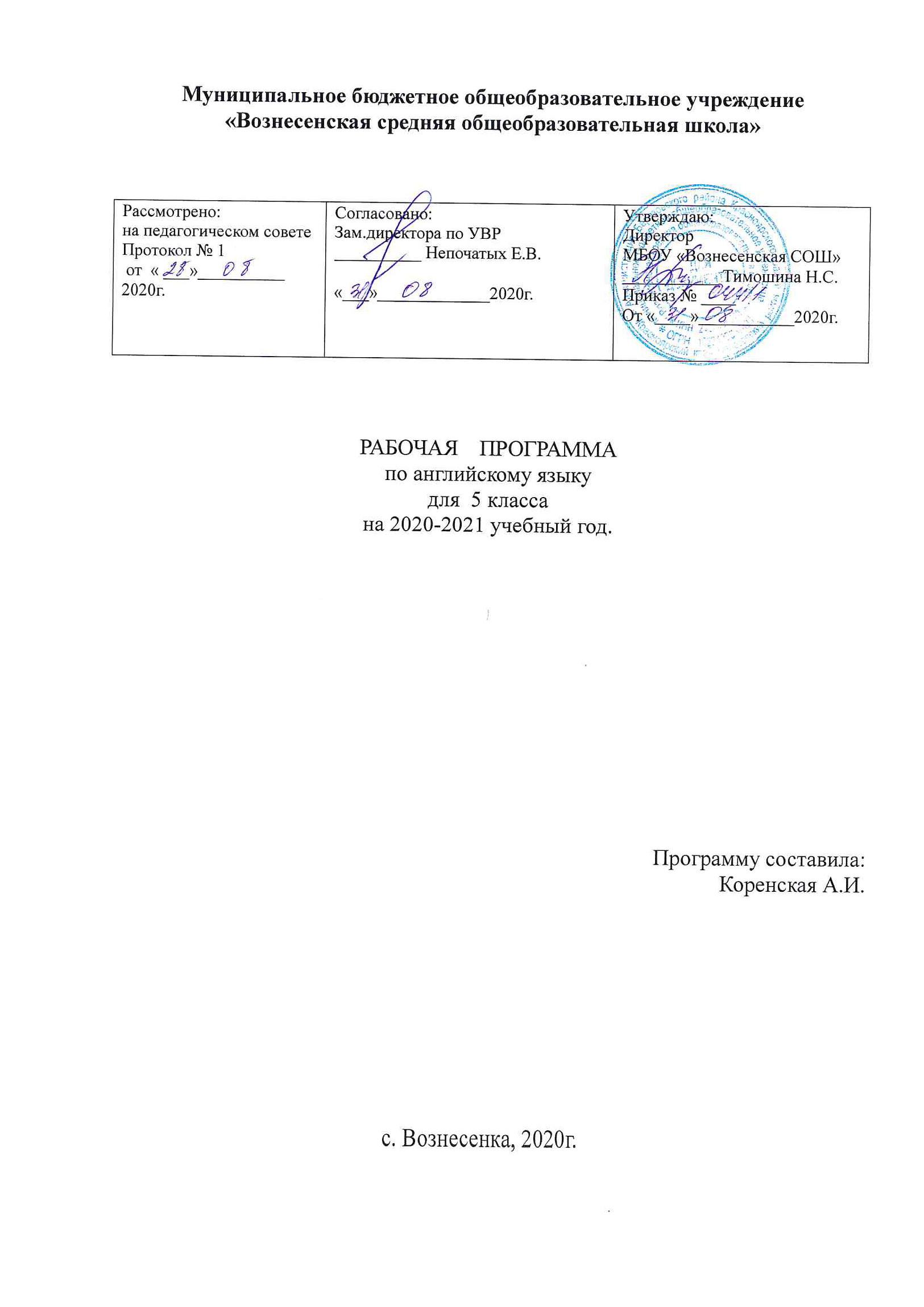 Пояснительная запискаФедеральный государственный стандарт основного общего образования формулирует требования к результатам освоения основной образовательной программы в единстве личностных, метапредметных и предметных результатов. Требования направлены на реализацию деятельностного, личностно-ориентированного подходов; освоение учащимися интеллектуальной и практической деятельности; овладение знаниями и умениями, востребованными в повседневной жизни, значимыми для социальной адаптации личности, ее приобщения к ценностям мировой культуры.Программа предполагает достижение учащимися к окончанию 5 класса следующих личностных, метапредметных и предметных результатов.Личностные результаты: формирование мотивации изучения иностранных языков и стремление к самосовершенствованию в образовательной области «Иностранный язык»;осознание возможностей самореализации средствами иностранного языка; стремление к совершенствованию собственной речевой культуры в целом; формирование коммуникативной компетенции и межкультурной и межэтнической коммуникации; развитие таких качеств, как воля, целеустремленность, креативность, инициативность, эмпатия, трудолюбие, дисциплинированность;формирование общекультурной и этнической идентичности как составляющих гражданской идентичности личности;стремление к лучшему осознанию культуры своего народа и готовность содействовать ознакомлению с ней представителей других стран; толерантное отношение к проявлениям иной культуры, осознание себя гражданином своей страны и мира;готовность отстаивать национальные и общечеловеческие (гуманистические, демократические) ценности, свою гражданскую позицию.Метапредметные результаты:развитие умения планировать свое речевое и неречевое поведение;развитие коммуникативной компетенции, включая умение взаимодействовать с окружающими, выполняя разные социальные роли;развитие исследовательских учебных действий, включая навыки работы с информацией; поиск и выделение нужной информации, обобщение и фиксация информации;развитие смыслового чтения, включая умение определять тему, прогнозировать содержание текста по заголовку/по ключевым словам, выделять основную мысль, главные факты, опуская второстепенные, устанавливать логическую последовательность основных фактов;осуществление регулятивных действий самонаблюдения, самоконтроля, самооценки в процессе коммуникативной деятельности на иностранном языке;формирование проектных умений:генерировать идеи;находить не одно, а несколько вариантов решения;выбирать наиболее рациональное решение;прогнозировать последствия того или иного решения;видеть новую проблему;готовить материал для проведения презентации в наглядной форме, используя для этого специально подготовленный продукт проектирования;работать с различными источниками информации;планировать работу, распределять обязанности среди участников проекта;собирать материал с помощью анкетирования, интервьюирования;оформлять результаты в виде материального продукта (реклама, брошюра, макет, описание экскурсионного тура, планшета и т. п.);сделать электронную презентацию.Предметные результатыОжидается, что ученики 5 классов должны демонстрировать следующие результаты освоения иностранного языка:Знать/понимать:правила чтения и написания новых слов, отобранных для данного этапа обучения и навыки их применения в рамках изучаемого лексико-грамматического материала;на слух все звуки английского языка, соблюдать правильное ударение в словах, членить предложения на смысловые группы, соблюдать правильные  интонации в различных типах предложений;основные способы словообразования (аффиксация, словосложение, конверсия), распознание и использование интернациональных слов;все типы вопросительных предложений,употребление в речи конструкции с глаголами на  –ing, употребление правильных и неправильных глаголов в наиболее употребительных формах.Уметьговорениеначать, поддержать и закончить разговор; поздравить, выразить пожелание и отреагировать на них; выразить благодарность; вежливо переспросить, выразить согласие/отказ.обратиться с просьбой и выразить готовность/отказ ее выполнить; дать совет и принять/не принять его; пригласить к действию/взаимодействию и согласиться/не согласиться, принять в нем участие.выражать свою точку зрения; выражать согласие/ несогласие с точкой зрения партнера; выражать сомнение; выражать чувства, эмоции (радость, огорчение)кратко высказываться о фактах и событиях, используя такие коммуникативные типы речи как описание, повествование и сообщение, а также эмоциональные  и оценочные суждения; передавать содержание, основную мысль прочитанного с опорой на текст; делать сообщение в связи с прочитанным/прослушанным текстом.Объем монологического высказывания – до 8-10 фраз.аудированиевыделять основную мысль в воспринимаемом на слух тексте; выбирать главные факты, опуская второстепенные;выборочно понимать необходимую информацию в сообщениях прагматического характера с опорой на языковую догадку, контекстчтениеопределять тему, содержание текста по заголовку;выделять основную мысль;выбирать главные факты из текста, опуская второстепенные;устанавливать логическую последовательность основных фактов текстаписьменная речьсоставлять план текста;писать короткие поздравления с днем рождения, другим праздником (объемом до 30 слов, включая адрес), выражать пожелания;заполнять бланки (указывать имя, фамилию, пол, возраст, гражданство, адрес).Коммуникативные уменияГоворение. Диалогическая речьДальнейшее совершенствование диалогической речи при более вариативном содержании и более разнообразном языковом оформлении: умение вести диалоги этикетного характера, диалог-расспрос, диалог-  побуждение к действию, диалог-обмен мнениями и комбинированные диалоги.Монологическая речьДальнейшее развитие и совершенствование связных высказываний с использованием основных коммуникативных типов речи: описание, рассказ и т.д.Обучающийся научится:рассказывать о себе, своей семье, друзьях, школе, своих интересах, планах на будущее; о своем городе/селе, о своей стране и странах изучаемого языка с опорой на зрительную наглядность и/или вербальные опоры (ключевые слова, план, вопросы);описывать события с опорой на зрительную наглядность и/или вербальные опоры (ключевые слова, план, вопросы);давать краткую характеристику реальных людей и литературных персонажей;передавать основное содержание прочитанного текста с опорой или без опоры на текст/ключевые слова/план/вопросы;делать сообщение на заданную тему на основе прочитанного материала;расспрашивать собеседника и отвечать на его вопросы, высказывая свое мнение. Просьбу, отвечать на предложение собеседника согласием/отказом, опираясь на изученную тематику и усвоенный лексико-грамматический материал;вести диалог этикетного характера: начинать, поддерживать и заканчивать разговор, выражать благодарность, отказываться, соглашаться.Обучающийся получит возможность научиться:кратко излагать результаты выполненной проектной работы;кратко высказываться без предварительной подготовки на заданную тему в соответствии с предложенной ситуацией общения на основе тематики 5 класса; комментировать факты из прочитанного/прослушанного текста, аргументировать свое отношение к прочитанному/прослушанному;вести комбинированный диалог.АудированиеРазвитие и совершенствование восприятия и понимания на слух аутентичных аудио-  и видеотекстов с разной глубиной проникновения в их содержание (с пониманием основного содержания, с выборочным и полным пониманием воспринимаемого на слух текста)в зависимости от коммуникативной задачи и функционального типа текста. Жанры текстов: прагматические, научно-  популярные, публицистические. Типы текстов: объявление, реклама, сообщение, интервью, инструкция, стихотворение и др. Аудирование с полным пониманием содержания осуществляется на несложных текстах, построенных на полностью знакомом обучающимися языковом материале. Аудирование с пониманием основного содержания текста осуществляется на аутентичном материале, содержащем наряду с изученными и некоторое количество незнакомых языковых явлений. Аудирование с выборочным пониманием нужной или интересующей информации предполагает умение выделить значимую информацию в одном или нескольких аутентичных коротких текстах прагматического характера, опуская избыточную информацию.Обучающийся научится:воспринимать на слух и понимать основное содержание несложных аутентичных текстов, содержащих некоторое количество неизученных языковых явлений;воспринимать на слух и понимать значимую/нужную/запрашиваемую информацию в аутентичных текстах, содержащих как изученные языковые явления, так и некоторое количество неизученных языковых явлений.Обучающийся получит возможность научиться:выделять основную мысль в воспринимаемом на слух тексте;отделять в тексте, воспринимаемом на слух, главные факты от второстепенных;использовать контекстуальную или языковую догадку при восприятии на слух текстов, содержащих незнакомые слова;игнорировать незнакомые языковые явления, несущественные для понимания основного содержания воспринимаемого на слух текста.ЧтениеУмение читать и понимать аутентичные тексты с различной глубиной и точностью проникновения в их содержание (в зависимости от вида чтения): с пониманием основного содержания (ознакомительное чтение); с выборочным пониманием нужной или интересующей информации (просмотровое/ поисковое чтение). Жанры текстов: научно популярные, публицистические, художественные, прагматические. Типы текстов: статья, интервью, рассказ, объявление, рецепт, меню, проспект, реклама, стихотворение и т.д.Обучающийся научится:читать и понимать основное содержание несложных аутентичных текстов, содержащих некоторое количество неизученных языковых явлений;читать и выборочно понимать значимую/нужную/запрашиваемую  информацию в несложных аутентичных текстах, содержащих некоторое количество неизученных языковых явлений.Обучающийся получит возможность научиться:читать и полностью понимать несложные аутентичные тексты, построенные в основном на изученном языковом материале;догадываться о значении незнакомых слов по сходству с русским/родным языком, по словообразовательным элементам, по контексту;игнорировать в процессе чтения незнакомые слова, не мешающие понимать основное содержание текста;пользоваться сносками и лингвострановедческим справочником.Письменная речьРазвитие и совершенствование письменной речи.Обучающийся научится:заполнять анкеты и формуляры в соответствии с нормами, принятыми в стране изучаемого языка;писать личное письмо в ответ на письмо-стимул с употреблением формул речевого этикета, принятых в стране изучаемого языка;писать небольшие письменные высказывания с опорой на образец.Обучающийся получит возможность научиться:делать краткие выписки из текста с целью их использования   всобственных устных высказываниях;составлять план/тезисы устного или письменного сообщения;кратко излагать в письменном виде результаты своей проектной деятельности.Языковая компетентность (владение языковыми средствами)Фонетическая сторона речиНавыки адекватного произношения и различения на слух всех звуков изучаемого иностранного языка в потоке речи, соблюдение ударения и интонации в ловах и фразах, ритмико- интонационные навыки произношения различных типов предложений.Обучающийся научится:различать на слух и адекватно, без фонематических ошибок, ведущих к сбою коммуникации, произносить все звуки английского языка;соблюдать правильное ударение в изученных словах;различать коммуникативные типы предложения по интонации;адекватно, без  ошибок, ведущих к сбою коммуникации, произносить фразы с точки зрения их ритмико-интонационных особенностей, в том числе соблюдая правило отсутствия фразового ударения на служебных словах.Обучающийся получит возможность научиться:выражать модальные значения, чувства и эмоции с помощью интонации;различать на слух британские и американские варианты английского языка.ОрфографияЗнание правил чтения и орфографии и навыки их применения на основе изучаемого лексико-грамматического материала.Обучающийся  научится:правильно писать изученные слова.Обучающийся получит возможность научиться:сравнивать и анализировать буквосочетания английского языка и их транскрипцию.Лексическая сторона речиОвладение лексическими единицами, обслуживающими новые темы,  проблемы и ситуации общения в пределах тематики основной школы. Лексические единицы включают устойчивые словосочетания, оценочную лексику, реплики-клише речевого этикета, отражающие культуру стран изучаемого языка. Распознавание и использование интернациональных слов. Представление о синонимии, антонимии, лексической сочетаемости, многозначности.Обучающийся научится:узнавать в письменном и звучащем тексте изученные лексические единицы (слова,словосочетания, реплики-клише речевого этикета), в том числе  многозначные, в пределах тематики основной школы;употреблять в устной и письменной речи в их основном значении изученные лексические единицы (слова, словосочетания, реплики-клише речевого этикета) в том числе многозначные, в пределах тематики основной  школы в соответствии с решаемой коммуникативной задачей;соблюдать существующие в английском языке нормы лексической сочетаемости;распознавать и образовывать родственные слова с использованием основных способов словообразования (аффиксации, конверсии)  в пределах тематики курса в соответствии с решаемой коммуникативной задачей.Обучающийся получит возможность научиться:употреблять в речи в нескольких значениях многозначные слова, изученные в пределах тематики курса;находить различия между явлениями синонимии и антонимии;распознавать принадлежность слов к частям речи по определенным признакам (артиклям, аффиксам и др.);использовать языковую догадку в процессе чтения и аудирования(догадываться о значении незнакомых слов по контексту и по словообразовательным элементам).Грамматическая сторона речиОбучающийся научится:оперировать в процессе устного и письменного общения основными синтаксическими конструкциями и морфологическими формам английского языка в соответствии с коммуникативной задачей в коммуникативно-значимом контексте  распознавать и употреблять в речи:различные коммуникативные типы предложений: утвердительные, отрицательные, вопросительные (общий, специальный, альтернативный, разделительный вопросы), побудительные (в утвердительной и отрицательной форме);распространенные простые предложения, в том числе с несколькими обстоятельствами, следующими в определенном порядке (We moved to a new house last year);предложения с начальным It (It’scold.It’s five o’clock. It’s interesting. It’swinter);предложения с начальным There + to be (There are a lot of trees in the park);сложносочиненные предложения с сочинительными союзами and, but, or;имена существительные в единственном и множественном числе, образованные по правилу, и исключения;имена существительные c определенным/неопределенным/нулевым артиклем;личные, притяжательные, указательные, неопределенные местоимения;имена прилагательные в положительной, сравнительной и превосходной степени, образованные по правилу, и исключения; а также наречия, выражающие количество (many / much, few / a few, little / a little);количественные и порядковые числительные;глаголы в наиболее употребительных временных формах действительногозалога: Present Simple, Future Simple и Past Simple, Present Continuous, Present     Perfect;различать глаголы в следующих формах страдательного залога: Present Simple Passive, Past Simple Passive;различные грамматические средства для выражения будущего времени:  Simple  Future,  to be going to, Present Continuous;модальные глаголы и их эквиваленты (may, can, be able to, must, have to, should,    could). Обучающийся получит возможность научиться:распознавать в речи предложения с конструкциями as … as; not so … as; употреблять в речи глаголы в формах страдательного залога:  Present Simple Passive, Past Simple Passive.Социокультурные знания и умения.Обучающийся научится:распознавать и употреблять в речи основные нормы речевого этикета, принятые в странах изучаемого языка;находить сходство и различия в традициях своей страны и англоязычных стран.Обучающийся получит возможность научиться:оперировать в процессе устного и письменного общения сведениями об особенностях образа жизни, культуры англо-говорящих стран.Компенсаторные умения.Обучающийся научится:пользоваться языковой и контекстуальной догадкой, прогнозировать содержание текста при чтении и аудировании на основе заголовка, предварительно поставленных вопросов.Обучающийся получит возможность научиться:догадываться о значении  незнакомых слов по используемым собеседником жестам и мимике;использовать в качестве опоры при формулировке собственных высказываний ключевые слова, план к тексту.Содержание программыТема 1. Let’s make a magazine!   «Давайте сделаем журнал».  (6 часов)1.Давайте делать журнал. Развитие навыков диалогической речи.  2.Личная информация. Развитие навыков чтения.3.До свидания, лето. Обучение письменной речи 4.Мои летние каникулы. Совершенствование навыков монологической речи 5.Детская поэзия.Стихотворение «Ягненок Мэри» 6.Знаете ли вы? Совершенствование навыков монологической речи. Тема 2.  The competition. Соревнование «Конкурс» (6 часов). 1.Фото-соревнование. Совершенствование грамматических навыков 2. День из жизни… Развитие навыков изучающего чтения 3. Распорядок дня. Развитие навыков аудирования 4.Контроль лексико-грамматических навыков на «входе» 5. Сюрприз для Кейт. Развитие навыков письма 6. Как работает фотокамера? Практика устной речи Тема 3. At the film studio. На киностудии (6 часов).	1.В фото-галерее. Развитие навыков диалогической речи.2. На киностудии. Обучение письменной речи 3. Интервью с каскадёром. Совершенствование навыков диалогической речи 4. Жизнь художника постановщика трюков. Контроль навыков письменной речи 5. Звуковые эффекты в кино. Обучение диалогической речи 6. Озвучивание фильма. Контроль навыков устной речи Тема 4. On the oil rig. На нефтяной вышке.  ( 9 часов). 1.Поездка на буровую вышку. Совершенствование навыков чтения.2. Поездка на буровую вышку. Развитие навыков устной речи. 3. Природные сокровища.Контроль навыков аудирования4. Природные сокровища. Введение новой лексики. 5. Черное золото. Контроль навыков чтения. 6. Контрольная работа №17. Анализ контрольной работы. 8.Систематизация лексических и грамматических навыков9. Диалог культур 1. Урок-обобщение. Тема 5. To America! В Америку!   (5 часов)1.В Америку! Обучение диалогической речи2. Поход в парк аттракционов.  Практика устной речи. 3. «Путешествие Гулливера» (I часть)  Дж. Свифт. Совершенствование навыков чтения. 4. «Путешествие Гулливера» (II часть)  Дж. Свифт. Обучение монологической речи. 5. «Путешествие Гулливера» (III часть)  Дж. Свифт. Развитие навыков чтения. Тема 6. Mr. Big makes plans. Мистер Биг планирует. ( 4 часа)1.Мистер Биг строит планы. Совершенствование грамматических навыков. 2.Описание человека. Обучение монологической речи. 3. Солнечная система. Контроль навыков чтения. 4.Россия исследует космос. Введение новой лексики. Тема 7. Which way do we go? Какой дорогой мы пойдем?  ( 4 часа).1.Поездка за границу. Совершенствование навыков монологической речи. 2. Поездка за границу. Развитие навыков аудирования. 3. В глубинах моря. Контроль навыков письменной речи.4. Морские сокровища. Совершенствование навыков поискового чтения. Тема 8. Holidays in the USA. Праздники в США   (8 часов).1.Описание страны: США. Контроль навыков устной речи.  2.Достопримечательности США. Совершенствование навыков чтения. 3. Два американца. Контроль навыков аудирования. 4. Праздники: Рождество и Новый год. Развитие навыков говорения. 5.Систематизация лексико-грамматического материала. 6.Контроль лексико-грамматических знаний. 7. Работа над ошибками. Повторение. 8.Диалог культур 2. Урок-обобщение.Тема 9.  «Где капсула?».   Where is the capsule?   (6 часов)1.Поиск космической капсулы. Введение новой лексики. 2. Решение проблем. Развитие навыков устной речи.3. Один день из жизни Рики Морелла. Совершенствование навыков диалогической речи. 4.Характер человека. Какой ты? Обучение письменной речи. 5. «Приключения Тома Сойера» М.Твен. Совершенствование навыков чтения. 6.«Приключения Тома Сойера». М.Твен. Практика монологической речи. Тема10. Interests and hobbies ( 7 часов)1.Симпатии и антипатии. Обучение диалогической речи. 2.Желания и амбиции. Практика устной речи. 3.Музыка и музыкальные инструменты. Совершенствование грамматических навыков. 4. Хочешь стать звездой? Развитие навыков поискового чтения. 5. Интересы и хобби. Обучение диалогической речи. 6.Музыка. Совершенствование навыков письменной речи. 7. Александр Бородин. Развитие навыков чтения. Тема 11. Can we speak to Rick Morell, please?   (6 часов)1.Можем ли мы поговорить с Риком Мореллом? Развитие навыков диалогической речи. 2.Дом, милый дом. Совершенствование навыков аудирования. 3.Дом, в котором я живу. Практика устной речи. 4. Описание дома. Практика устной речи. 5. Праздники и фестивали. Контроль навыков аудирования.6. Масленица. Введение новой лексики. Тема 12. Взгляд на историю» .  A limpse of history  (11 часов)1.Факты из истории. Практика монологической речи. 2. День независимости. Развитие навыков диалогической речи. 3.Из истории изобретений. Контроль навыков чтения. 4.Виды транспорта. Совершенствование грамматических навыков.5. Достопримечательности России. Контроль навыков устной речи.6.Праздники и фестивали: Блинный день. Развитие навыков чтения. 7.Знаете ли вы…? Контроль навыков письма.8.Систематизация  лексико-грамматического материала.	.9.Контроль лексико-грамматических навыков. 10. Повторение. Работа над ошибками. 11. Диалог культур 3. Урок – обобщение.Тема 13 Mr Big’sisland   (5 часов)1.Остров Мистера Бига. Введение новой лексики. 2.Остров Мистера Бига. Развитие навыков диалогической речи. 3. Домашние обязанности. Практика устной речи. 4.«Робинзон Крузо» Д.Дефо. Развитие навыков поискового чтения. 5.«Робинзон Крузо» Д.Дефо Практика устной речи. Тема 14. Islands of the South Pacific (5 часов)1.Острова на юге Тихого океана. Развитие навыков чтения.2. Развитие навыков аудирования3. Тропический остров. Введение новой лексики. 4.Взгляд на Россию. Развитие грамматических навыков. 5.Взгляд на Россию. Практика устной речи. Тема 15.  Mr Big’s cave ( 6 часов)1.Пещера Мистера Бига. Развитие навыков устной речи. 2. Пещера Мистера Бига. Совершенствование грамматических навыков. 3. Современные курорты. Обучение письменной речи. 4.Современные курортные города. Контроль навыков чтения.5.Отпуск. Люди мечтают о …Совершенствование навыков диалогической речи.6. Отпуск. Люди мечтают о … . Контроль навыков письма.Тема 16 А goodbye party (11 часов) 1.Прощальная вечеринка. Развитие навыков аудирования. 2.Мой учебный год. Контроль навыков аудирования3. Планирование прощальной вечеринки. Развитие навыков диалогической речи. 4.Планирование прощальной вечеринки. Совершенствование навыков диалогической речи. 5.Лучший день в году. Развитие навыков монологической речи. 6.Лучший день в году Контроль навыков устной речи. 7.Контроль лексико-грамматических навыков. 8. Повторение. Работа над ошибками. 9. Лексико-грамматическое тестирование за курс 5 класса10. Повторение Present Perfect and Past Simple,11. Развитие умения общаться «Мои планы на лето»Тематическое планированиеКалендарно-тематическое планированиеНазвание блока / раздела / модуляНазвание темыКоличество часов_______5____класс / _2020-2021_год обучения     (указать класс)        (указать год)_______5____класс / _2020-2021_год обучения     (указать класс)        (указать год)_______5____класс / _2020-2021_год обучения     (указать класс)        (указать год)Let’s make a magazine!   «Давайте сделаем журнал».  6Let’s make a magazine!   «Давайте сделаем журнал».  Давайте делать журнал. Развитие навыков диалогической речи.  1Let’s make a magazine!   «Давайте сделаем журнал».  Личная информация. Развитие навыков чтения.1Let’s make a magazine!   «Давайте сделаем журнал».  До свидания, лето. Обучение письменной речи 1Let’s make a magazine!   «Давайте сделаем журнал».  Мои летние каникулы. Совершенствование навыков монологической речи 1Let’s make a magazine!   «Давайте сделаем журнал».  Детская поэзия.Стихотворение «Ягненок Мэри» 1Let’s make a magazine!   «Давайте сделаем журнал».  Знаете ли вы? Совершенствование навыков монологической речи. 1The competition. Соревнование «Конкурс» 6The competition. Соревнование «Конкурс» Фото-соревнование. Совершенствование грамматических навыков 1The competition. Соревнование «Конкурс» День из жизни… Развитие навыков изучающего чтения 1The competition. Соревнование «Конкурс»  Распорядок дня. Развитие навыков аудирования 1The competition. Соревнование «Конкурс» Контроль лексико-грамматических навыков на «входе» 1The competition. Соревнование «Конкурс» Сюрприз для Кейт. Развитие навыков письма 1The competition. Соревнование «Конкурс» Как работает фотокамера? Практика устной речи 1At the film studio. На киностудии 6At the film studio. На киностудии В фото-галерее. Развитие навыков диалогической речи.1At the film studio. На киностудии  На киностудии. Обучение письменной речи 1At the film studio. На киностудии Интервью с каскадёром. Совершенствование навыков диалогической речи 1At the film studio. На киностудии Жизнь художника постановщика трюков. Контроль навыков письменной речи 1At the film studio. На киностудии  Звуковые эффекты в кино. Обучение диалогической речи 1At the film studio. На киностудии Озвучивание фильма. Контроль навыков устной речи 1On the oil rig. На нефтяной вышке.  9On the oil rig. На нефтяной вышке.  Поездка на буровую вышку. Совершенствование навыков чтения.1On the oil rig. На нефтяной вышке.  Поездка на буровую вышку. Развитие навыков устной речи. 1On the oil rig. На нефтяной вышке.  Природные сокровища .Контроль навыков аудирования 1On the oil rig. На нефтяной вышке.  Природные сокровища. Введение новой лексики. 1On the oil rig. На нефтяной вышке.  Черное золото. Контроль навыков чтения. 1On the oil rig. На нефтяной вышке.  Контрольная работа №11On the oil rig. На нефтяной вышке.  Анализ контрольной работы. 1On the oil rig. На нефтяной вышке.  Систематизация лексических и грамматических навыков.1On the oil rig. На нефтяной вышке.  Диалог культур 1. Урок-обобщение. 1ToAmerica! В Америку!   5ToAmerica! В Америку!   В Америку! Обучение диалогической речи1ToAmerica! В Америку!   Поход в парк аттракционов.  Практика устной речи. 1ToAmerica! В Америку!   «Путешествие Гулливера» (I часть)  Дж. Свифт. Совершенствование навыков чтения. 1ToAmerica! В Америку!   «Путешествие Гулливера» (II часть)  Дж. Свифт. Обучение монологической речи. 1ToAmerica! В Америку!   «Путешествие Гулливера» (III часть)  Дж. Свифт. Развитие навыков чтения.1 Mr. Big makes plans. Мистер Биг планирует.        4 Mr. Big makes plans. Мистер Биг планирует.        Мистер Биг строит планы. Совершенствование грамматических навыков. 1 Mr. Big makes plans. Мистер Биг планирует.        Описание человека. Обучение монологической речи. 1 Mr. Big makes plans. Мистер Биг планирует.        Солнечная система. Контроль навыков чтения. 1 Mr. Big makes plans. Мистер Биг планирует.        Россия исследует космос. Введение новой лексики. 1Which way do we go? Какой дорогой мы пойдем?    4Which way do we go? Какой дорогой мы пойдем?    Мистер Биг строит планы. Совершенствование грамматических навыков.1Which way do we go? Какой дорогой мы пойдем?    Описание человека. Обучение монологической речи. 1Which way do we go? Какой дорогой мы пойдем?    Солнечная система. Контроль навыков чтения. 1Which way do we go? Какой дорогой мы пойдем?    Россия исследует космос. Введение новой лексики. 1 Holidays in the USA. Праздники в США.   8 Holidays in the USA. Праздники в США.   Описание страны: США. Контроль навыков устной речи.  1 Holidays in the USA. Праздники в США.    Достопримечательности США. Совершенствование навыков чтения. 1 Holidays in the USA. Праздники в США.   Два американца. Контроль навыков аудирования. 1 Holidays in the USA. Праздники в США.    Праздники: Рождество и Новый год. Развитие навыков говорения. 1 Holidays in the USA. Праздники в США.   Систематизация лексико-грамматического материала. 1 Holidays in the USA. Праздники в США.   Контроль лексико-грамматических знаний. 1 Holidays in the USA. Праздники в США.   Работа над ошибками. Повторение. 1 Holidays in the USA. Праздники в США.   Диалог культур 2. Урок-обобщение1 «Где капсула?».   Where is the capsule?   6 «Где капсула?».   Where is the capsule?   Поиск космической капсулы. Введение новой лексики.1 «Где капсула?».   Where is the capsule?   Решение проблем. Развитие навыков устной речи. 1 «Где капсула?».   Where is the capsule?   Один день из жизни Рики Морелла. Совершенствование навыков диалогической речи.1 «Где капсула?».   Where is the capsule?   Характер человека. Какой ты? Обучение письменной речи. 1 «Где капсула?».   Where is the capsule?   Приключения Тома Сойера» М.Твен. Совершенствование навыков чтения. 1 «Где капсула?».   Where is the capsule?   Приключения Тома Сойера». М.Твен. Практика монологической речи. 1 Interests and hobbies.7 Interests and hobbies.Симпатии и антипатии. Обучение диалогической речи. 1 Interests and hobbies.Желания и амбиции. Практика устной речи. 1 Interests and hobbies..Музыка и музыкальные инструменты. Совершенствование грамматических навыков. 1 Interests and hobbies.Хочешь стать звездой? Развитие навыков поискового чтения. 1 Interests and hobbies.Интересы и хобби. Обучение диалогической речи. 1 Interests and hobbies.Музыка. Совершенствование навыков письменной речи. 1 Interests and hobbies.Александр Бородин. Развитие навыков чтения. 1Can we speak to Rick Morell, please?    6Can we speak to Rick Morell, please?    Можем ли мы поговорить с Риком Мореллом? Развитие навыков диалогической речи. 1Can we speak to Rick Morell, please?    Дом, милый дом. Совершенствование навыков аудирования. 1Can we speak to Rick Morell, please?    Дом, в котором я живу. Практика устной речи. 1Can we speak to Rick Morell, please?    Описание дома. Практика устной речи. 1Can we speak to Rick Morell, please?    Праздники и фестивали. Контроль навыков аудирования1Can we speak to Rick Morell, please?    Масленица. Введение новой лексики. 1Взгляд на историю» .  A glimpse of history         11Взгляд на историю» .  A glimpse of history         Факты из истории. Практика монологической речи. 1Взгляд на историю» .  A glimpse of history         День независимости. Развитие навыков диалогической речи. 1Взгляд на историю» .  A glimpse of history         Из истории изобретений. Контроль навыков чтения. 1Взгляд на историю» .  A glimpse of history         Виды транспорта. Совершенствование грамматических навыков 1Взгляд на историю» .  A glimpse of history         Достопримечательности России. Контроль навыков устной речи. 1Взгляд на историю» .  A glimpse of history         Праздники и фестивали: Блинный день. Развитие навыков чтения. 1Взгляд на историю» .  A glimpse of history         Знаете ли вы…? Контроль навыков письма1Взгляд на историю» .  A glimpse of history         Систематизация  лексико-грамматического материала1Взгляд на историю» .  A glimpse of history         Контроль лексико-грамматических навыков. 1Взгляд на историю» .  A glimpse of history         Повторение. Работа над ошибками. 1Взгляд на историю» .  A glimpse of history         Диалог культур 3. Урок – обобщение1Mr Big’sisland    5Mr Big’sisland    Остров Мистера Бига. Введение новой лексики. 1Mr Big’sisland    Остров Мистера Бига. Развитие навыков диалогической речи. 1Mr Big’sisland    Домашние обязанности. Практика устной речи. 1Mr Big’sisland    «Робинзон Крузо» Д.Дефо. Развитие навыков поискового чтения. 1Mr Big’sisland    «Робинзон Крузо» Д.Дефо Практика устной речи. 1 Islands of the South Pacific        5 Islands of the South Pacific        Острова на юге Тихого океана. Развитие навыков чтения1 Islands of the South Pacific        Развитие навыков аудирования 1 Islands of the South Pacific        Тропический остров. Введение новой лексики. 1 Islands of the South Pacific        Взгляд на Россию. Развитие грамматических навыков. 1 Islands of the South Pacific        Взгляд на Россию. Практика устной речи. 1 Mr Big’scave.    6 Mr Big’scave.    Пещера Мистера Бига. Развитие навыков устной речи. 1 Mr Big’scave.    Пещера Мистера Бига. Совершенствование грамматических навыков. 1 Mr Big’scave.    Современные курорты. Обучение письменной речи. 1 Mr Big’scave.    Современные курортные города. Контроль навыков чтения 1 Mr Big’scave.    Отпуск. Люди мечтают о …Совершенствование навыков диалогической речи.1 Mr Big’scave.    Отпуск. Люди мечтают о … . Контроль навыков письма.1А goodbye party.           11Прощальная вечеринка. Развитие навыков аудирования.1Мой учебный год. Контроль навыков аудирования1Планирование прощальной вечеринки. Развитие навыков диалогической речи. 1Планирование прощальной вечеринки. Совершенствование навыков диалогической речи. 1Лучший день в году. Развитие навыков монологической речи. 1.Лучший день в году Контроль навыков устной речи. 1Контроль лексико-грамматических навыков. 1Повторение. Работа над ошибками. 1Лексико-грамматическое тестирование за курс 5 класса1Повторение Present Perfect and Past Simple, 1Развитие умения общаться «Мои планы на лето»1№ урока№ урокаДата проведенияДата проведенияДата проведенияТема урокаТема урокаТема урокаТип урокаТехнологииТехнологииРешаемые проблемыРешаемые проблемыРешаемые проблемыВиды деятельности (элементы содержания, контроль)Виды деятельности (элементы содержания, контроль)Планируемые результатыПланируемые результатыПланируемые результатыПланируемые результатыПланируемые результатыИКТ№ урока№ урокапланпланфактТема урокаТема урокаТема урокаТип урокаТехнологииТехнологииРешаемые проблемыРешаемые проблемыРешаемые проблемыВиды деятельности (элементы содержания, контроль)Виды деятельности (элементы содержания, контроль)ЛичностныеПредметныеПредметныеМетапредметныеМетапредметныеИКТ1122344456677788910101111121101.0901.09Тема 1:  Let’s make a magazine!  Давайте сделаем  журнал!    Всего:  6 часовДавайте делать журнал. Развитие навыков диалогической речи.  (1ч).Тема 1:  Let’s make a magazine!  Давайте сделаем  журнал!    Всего:  6 часовДавайте делать журнал. Развитие навыков диалогической речи.  (1ч).Тема 1:  Let’s make a magazine!  Давайте сделаем  журнал!    Всего:  6 часовДавайте делать журнал. Развитие навыков диалогической речи.  (1ч).ВводныйРазвивающего и проблемного обучения, личностно ориентированного обучения, поэтапного формирования умственных действий, информационно-коммуникационныеРазвивающего и проблемного обучения, личностно ориентированного обучения, поэтапного формирования умственных действий, информационно-коммуникационныеОтсутствие умения употребления в речи устойчивых фраз. Невладение умения выбирать нужное время глагола. Отсутствие информации  по заполнению личной анкеты, умение работать со словарёмОтсутствие умения употребления в речи устойчивых фраз. Невладение умения выбирать нужное время глагола. Отсутствие информации  по заполнению личной анкеты, умение работать со словарёмОтсутствие умения употребления в речи устойчивых фраз. Невладение умения выбирать нужное время глагола. Отсутствие информации  по заполнению личной анкеты, умение работать со словарёмУметь начинать и поддерживать диалог, понимать на слух основное содержание прослушанного текста, отвечать на вопросы, оперировать в устной и письменной речи изученными лексическими единицамиУметь начинать и поддерживать диалог, понимать на слух основное содержание прослушанного текста, отвечать на вопросы, оперировать в устной и письменной речи изученными лексическими единицамиФормирование  мотивации к обучению и познанию.Умеют  представить друга при знакомстве, правильно произносить и употреблять новую лексику по теме «Школа»: timetable, subject, mark, breakУмеют  представить друга при знакомстве, правильно произносить и употреблять новую лексику по теме «Школа»: timetable, subject, mark, breakРегулятивные – осуществляют регулятивные действия самонаблюдения, самоконтроля, самооценки в процессе коммуникативной деятельности на английском языкеПознавательные– развивают внимание, память, смекалку, познавательную активностьКоммуникативные - умеют организовывать учебное взаимодействие в группе, строить конструктивные взаимоотношения со сверстникамиРегулятивные – осуществляют регулятивные действия самонаблюдения, самоконтроля, самооценки в процессе коммуникативной деятельности на английском языкеПознавательные– развивают внимание, память, смекалку, познавательную активностьКоммуникативные - умеют организовывать учебное взаимодействие в группе, строить конструктивные взаимоотношения со сверстникамиКомпьютер, проекторная доска, презентации к уроку, наглядные пособия.2202.0902.09Личная информация. Развитие навыков чтения.(1ч).Личная информация. Развитие навыков чтения.(1ч).Личная информация. Развитие навыков чтения.(1ч).КомбинированныйДифференцированное обучениеДифференцированное обучениеНевладение навыками владения лексическими единицами по теме. «Личная карточка»Заполнение личной карточки, работать со словарём, составлять диалоги по образцу.Невладение навыками владения лексическими единицами по теме. «Личная карточка»Заполнение личной карточки, работать со словарём, составлять диалоги по образцу.Невладение навыками владения лексическими единицами по теме. «Личная карточка»Заполнение личной карточки, работать со словарём, составлять диалоги по образцу.Вести диалог-расспрос: сообщать информацию, отвечая на вопросы разных видов. Понимать и задавать общие и специальные вопросы с опорой на иллюстрации, корректно отвечать на них.  Заполнять анкету по образцу, пользуясь изученной лексикой. Находить в тексте формальные сигналы форм The Past Simple Tense. Правила    чтения     окончаний прошедшего   времени   –ed   у правильных глаголовВести диалог-расспрос: сообщать информацию, отвечая на вопросы разных видов. Понимать и задавать общие и специальные вопросы с опорой на иллюстрации, корректно отвечать на них.  Заполнять анкету по образцу, пользуясь изученной лексикой. Находить в тексте формальные сигналы форм The Past Simple Tense. Правила    чтения     окончаний прошедшего   времени   –ed   у правильных глаголовФормирование  устойчивого учебно-познавательного интереса и мотивации к обучению.Разовьёт умения начинать и поддерживать диалог в стандартных ситуациях. Рассказывать о себе.  Поддерживать различные виды диалогов в стандартных ситуациях общения. Воспринимать на слух и полностью понимать речь учителя и одноклассников.Разовьёт умения начинать и поддерживать диалог в стандартных ситуациях. Рассказывать о себе.  Поддерживать различные виды диалогов в стандартных ситуациях общения. Воспринимать на слух и полностью понимать речь учителя и одноклассников.Регулятивные - работают по составленному плану, дополняют и уточняют высказанные мнения по существу полученного задания Познавательные - передают содержание в сжатом виде.Коммуникативные – адекватно используют изучаемую лексику для решения коммуникативных задачРегулятивные - работают по составленному плану, дополняют и уточняют высказанные мнения по существу полученного задания Познавательные - передают содержание в сжатом виде.Коммуникативные – адекватно используют изучаемую лексику для решения коммуникативных задачКомпьютер, проекторная доска, презентации к уроку, наглядные пособия3304.0904.09До свидания, лето. Обучение письменной речи (1ч.)До свидания, лето. Обучение письменной речи (1ч.)До свидания, лето. Обучение письменной речи (1ч.)Урок обобщения и систематизации предметных знанийИнформационно – коммуникационные технологииИнформационно – коммуникационные технологииОтсутствие умения составлять фотоэссе по теме My summer holiday: подбирать фотографии, делать подписи к ним.Неумение  различать и употреблять в речи правильные и неправильные глаголы в Past SimpleОтсутствие умения составлять фотоэссе по теме My summer holiday: подбирать фотографии, делать подписи к ним.Неумение  различать и употреблять в речи правильные и неправильные глаголы в Past SimpleОтсутствие умения составлять фотоэссе по теме My summer holiday: подбирать фотографии, делать подписи к ним.Неумение  различать и употреблять в речи правильные и неправильные глаголы в Past SimpleВести диалог-расспрос о каникулах друга и сообщать информацию о своих летних каникулах. Прогнозировать содержание текста на основе анализа его названия, иллюстраций. Различать и употреблять в речи правильные и неправильные глаголы в Past Simple. Узнавать   имена прилагательные   по словообразовательным суффиксам -al, -ic., догадываться о значении сложных слов позначению составляющих их частей.Составлять фотоэссе по теме My summer holiday: подбирать фотографии, делать подписи к ним.Вести диалог-расспрос о каникулах друга и сообщать информацию о своих летних каникулах. Прогнозировать содержание текста на основе анализа его названия, иллюстраций. Различать и употреблять в речи правильные и неправильные глаголы в Past Simple. Узнавать   имена прилагательные   по словообразовательным суффиксам -al, -ic., догадываться о значении сложных слов позначению составляющих их частей.Составлять фотоэссе по теме My summer holiday: подбирать фотографии, делать подписи к ним.Формирование  ответственного отношения к обучениюРазовьёт умения начинать и поддерживать диалог в стандартных ситуациях. Рассказывать о себе.  Поддерживать различные виды диалогов в стандартных ситуациях общения. Воспринимать на слух и полностью понимать речь учителя и одноклассниковРазовьёт умения начинать и поддерживать диалог в стандартных ситуациях. Рассказывать о себе.  Поддерживать различные виды диалогов в стандартных ситуациях общения. Воспринимать на слух и полностью понимать речь учителя и одноклассниковРегулятивные - определяют цель учебной деятельности, ищут средства её осуществления.Познавательные – выполняют знаково-символические действия (моделирование).Коммуникативные - умеют организовывать учебное взаимодействие в классе.Регулятивные - определяют цель учебной деятельности, ищут средства её осуществления.Познавательные – выполняют знаково-символические действия (моделирование).Коммуникативные - умеют организовывать учебное взаимодействие в классе.Компьютер, презентации к уроку, наглядные пособия.4408.0908.09Мои летние каникулы. Совершенствование навыков монологической речи (1ч.)Мои летние каникулы. Совершенствование навыков монологической речи (1ч.)Мои летние каникулы. Совершенствование навыков монологической речи (1ч.)Комбинированный урокИгра, информационно – коммуникационные технологииИгра, информационно – коммуникационные технологииНеумение высказывать свое суждение и оценку онаиболее интересном постере/ фотоколлаже.Отсутствие умения читать небольшие сообщения, отзывы о книге с некоторыми новыми словами и конструкциями.Неумение высказывать свое суждение и оценку онаиболее интересном постере/ фотоколлаже.Отсутствие умения читать небольшие сообщения, отзывы о книге с некоторыми новыми словами и конструкциями.Неумение высказывать свое суждение и оценку онаиболее интересном постере/ фотоколлаже.Отсутствие умения читать небольшие сообщения, отзывы о книге с некоторыми новыми словами и конструкциями.Начинать, поддерживать и заканчивать этикетный диалог-расспрос (small talk) опроведенном лете. Высказывать свое суждение и оценку онаиболее интересном постере/ фотоколлаже. Читать небольшие сообщения, отзывы о книге с некоторыми новыми словами и конструкциями, соотносить их содержание с иллюстрациями, догадываться о значении новых слов из контекста. Подбирать заголовки к текстам. Оперировать в устной/письменной речи изученными лексическими единицами и грамматическими формами.What time do they do these things?; описание распорядка дняв деревне и в городе; диалог-расспроси рассказ о распорядке своего дня. Сочинение о дне проведенном с семьей. Проект: фотоэссе A day in the life of …Начинать, поддерживать и заканчивать этикетный диалог-расспрос (small talk) опроведенном лете. Высказывать свое суждение и оценку онаиболее интересном постере/ фотоколлаже. Читать небольшие сообщения, отзывы о книге с некоторыми новыми словами и конструкциями, соотносить их содержание с иллюстрациями, догадываться о значении новых слов из контекста. Подбирать заголовки к текстам. Оперировать в устной/письменной речи изученными лексическими единицами и грамматическими формами.What time do they do these things?; описание распорядка дняв деревне и в городе; диалог-расспроси рассказ о распорядке своего дня. Сочинение о дне проведенном с семьей. Проект: фотоэссе A day in the life of …Формирование позитивной моральной самооценкиРазовьёт умения воспринимать на слух основное содержание текста  с опорой на зрительную наглядность. Рассказывать о своих каникулах.Разовьёт умения воспринимать на слух основное содержание текста  с опорой на зрительную наглядность. Рассказывать о своих каникулах.Р: адекватно использует речь для планирования и регуляции своей деятельности..К: формулирует  собственное мнение и позицию.П: ставит и формулирует проблемыР: адекватно использует речь для планирования и регуляции своей деятельности..К: формулирует  собственное мнение и позицию.П: ставит и формулирует проблемыУчебник, тетрадь, грамматические таблицы, презентация подготовленная учителем, проекторная доска.5509.0909.09Детская поэзия.Стихотворение «Ягненок Мэри» (1ч.)Детская поэзия.Стихотворение «Ягненок Мэри» (1ч.)Детская поэзия.Стихотворение «Ягненок Мэри» (1ч.)Урок комплексного применения знанийИгра, информационно – коммуникационные технологииИгра, информационно – коммуникационные технологииНеумение точно и с выражением читать текст стихотвореня.Неумение точно и с выражением читать текст стихотвореня.Неумение точно и с выражением читать текст стихотвореня.Ознакомительное чтение ипоисковое дополнение   предложений информацией     из  прочитанных текстов. выразительное чтениестихотворений Twinkle, twinkle, little star и Mary had a little lamb вслух.Лексика: страноведческие реалии и персоналии Thomas Edison, Henry Ford, Boston, Massachusetts, nursery rhyme.Ознакомительное чтение ипоисковое дополнение   предложений информацией     из  прочитанных текстов. выразительное чтениестихотворений Twinkle, twinkle, little star и Mary had a little lamb вслух.Лексика: страноведческие реалии и персоналии Thomas Edison, Henry Ford, Boston, Massachusetts, nursery rhyme.Умеют рассказывать о первом дне учебного года, задавать вопросы и отвечать на них, употребляя простое прошедшее время.Разовьёт умения - читать стихотворение с соблюдением норм произношения, воспроизводить интонацию образца. -читать текст про себя, понимать его общее содержание, -отвечать на вопросы.Разовьёт умения - читать стихотворение с соблюдением норм произношения, воспроизводить интонацию образца. -читать текст про себя, понимать его общее содержание, -отвечать на вопросы.Регулятивные : -Соотносить результат своей деятельности с целью и оценивать его. Познавательные: -преобразовывать информацию из одной формы в другую. Коммуникативные: – вычитывать все виды текстовой информацииРегулятивные : -Соотносить результат своей деятельности с целью и оценивать его. Познавательные: -преобразовывать информацию из одной формы в другую. Коммуникативные: – вычитывать все виды текстовой информацииУчебник, тетрадь, грамматические таблицы,проекторная доска6611.0911.09Знаете ли вы? Совершенствование навыков монологической речи. (1ч.)Знаете ли вы? Совершенствование навыков монологической речи. (1ч.)Знаете ли вы? Совершенствование навыков монологической речи. (1ч.)Комбинированный урокСистемно-деятельностного обучения, развивающего обученияСистемно-деятельностного обучения, развивающего обученияОтсутствие умения читать небольшие сообщения, отзывы о книге с некоторыми новыми словами и конструкциями, соотносить их содержание с иллюстрациям.Неумение подбирать заголовки к текстам.Отсутствие умения читать небольшие сообщения, отзывы о книге с некоторыми новыми словами и конструкциями, соотносить их содержание с иллюстрациям.Неумение подбирать заголовки к текстам.Отсутствие умения читать небольшие сообщения, отзывы о книге с некоторыми новыми словами и конструкциями, соотносить их содержание с иллюстрациям.Неумение подбирать заголовки к текстам.Начинать, поддерживать и заканчивать этикетный диалог-расспрос (small talk) опроведенном лете. Высказывать свое суждение и оценку онаиболее интересном постере/ фотоколлаже. Читать небольшие сообщения, отзывы о книге с некоторыми новыми словами и конструкциями, соотносить их содержание с иллюстрациями, догадываться о значении новых слов из контекста. Подбирать заголовки к текстам. Оперировать в устной/письменной речи изученными лексическими единицами и грамматическими формами.Начинать, поддерживать и заканчивать этикетный диалог-расспрос (small talk) опроведенном лете. Высказывать свое суждение и оценку онаиболее интересном постере/ фотоколлаже. Читать небольшие сообщения, отзывы о книге с некоторыми новыми словами и конструкциями, соотносить их содержание с иллюстрациями, догадываться о значении новых слов из контекста. Подбирать заголовки к текстам. Оперировать в устной/письменной речи изученными лексическими единицами и грамматическими формами.Развитие  желания приобретать новые знания.Разовьёт умения воспринимать зрительно текст с некоторыми новыми словами и конструкциями, соотноситьего содержание с иллюстрациями,догадываться о значении новых слов из контекста.Извлекать фактическую детальнуюинформацию текста.Находить в тексте запрашиваемую.Выразительно читать стихотворение ссоблюдением норм произношения.Разовьёт умения воспринимать зрительно текст с некоторыми новыми словами и конструкциями, соотноситьего содержание с иллюстрациями,догадываться о значении новых слов из контекста.Извлекать фактическую детальнуюинформацию текста.Находить в тексте запрашиваемую.Выразительно читать стихотворение ссоблюдением норм произношения.Р: выбирает действия в соответствии с поставленной задачей и условиями её реализацииК: предлагает помощь и сотрудничествоП: самостоятельно создаёт алгоритмы деятельности при решении проблем различного характера, установление причинно-следственных связей;Р: выбирает действия в соответствии с поставленной задачей и условиями её реализацииК: предлагает помощь и сотрудничествоП: самостоятельно создаёт алгоритмы деятельности при решении проблем различного характера, установление причинно-следственных связей;Учебник, тетрадь, грамматические таблицы, проекторная доска.7715.0915.09Тема 2: Thecompetition.Соревнование.Всего:  6 часовФото-соревнование. Совершенствование грамматических навыков (1ч.)Тема 2: Thecompetition.Соревнование.Всего:  6 часовФото-соревнование. Совершенствование грамматических навыков (1ч.)Тема 2: Thecompetition.Соревнование.Всего:  6 часовФото-соревнование. Совершенствование грамматических навыков (1ч.)Урок первичного предъявления новых знанийСистемно-деятельностного обучения, развивающего обученияСистемно-деятельностного обучения, развивающего обученияНеумение читать и воспринимать на слух и зрительно тест с некоторыми новыми словами и конструкциями.Неумение читать и воспринимать на слух и зрительно тест с некоторыми новыми словами и конструкциями.Неумение читать и воспринимать на слух и зрительно тест с некоторыми новыми словами и конструкциями.Аудиотекст: A Photo Competition, изучающее чтение, чтение по ролям.описание действий персонажей на иллюстрации. Грамматика, лексика: глаголы в Present Continuous; новые словаcompetition, essay, to enter smth, notice boardАудиотекст: A Photo Competition, изучающее чтение, чтение по ролям.описание действий персонажей на иллюстрации. Грамматика, лексика: глаголы в Present Continuous; новые словаcompetition, essay, to enter smth, notice boardРазвитие  желания приобретать новые знания.Разовьёт навыки и умения воспринимать на слух и зрительно текст с некоторыми новыми словами и конструкциями, понимать общее содержание, догадываться о значении новых слов и конструкций из контекста.  Узнавать и употреблять в речи изученные лексические единицы и грамматические конструкции.  Разовьёт навыки и умения воспринимать на слух и зрительно текст с некоторыми новыми словами и конструкциями, понимать общее содержание, догадываться о значении новых слов и конструкций из контекста.  Узнавать и употреблять в речи изученные лексические единицы и грамматические конструкции.  Р: формулирует и удерживать учебную задачу.К: проявляет активность во взаимодействии для решения коммуникативных и познавательных задачИКТ: находит ответы на вопросы в интернетеП: формулирует и удерживает учебную задачуР: формулирует и удерживать учебную задачу.К: проявляет активность во взаимодействии для решения коммуникативных и познавательных задачИКТ: находит ответы на вопросы в интернетеП: формулирует и удерживает учебную задачуПрезентация, которую подготовил учитель, интернет ресурсы.8816.0916.09День из жизни… Развитие навыков изучающего чтения (1ч.)День из жизни… Развитие навыков изучающего чтения (1ч.)День из жизни… Развитие навыков изучающего чтения (1ч.)Урок первичного предъявления новых знанийСистемно-деятельностного обучения, развивающего обученияСистемно-деятельностного обучения, развивающего обученияНеумение пересказывать содержание теста. Неумение распознавать наречия среди других частей речи.Неумение пересказывать содержание теста. Неумение распознавать наречия среди других частей речи.Неумение пересказывать содержание теста. Неумение распознавать наречия среди других частей речи.Domino’s day (рассказ Кейт): изучающее чтение, чтение диалогов в парах.Аудиотекст What does Domino do?: диалог-расспрос на основе текста и фото-эссе. Пересказ основного содержания двух текстов. Грамматика, лексика: повторениеконструкций обозначения времени (time expressions). Новые слова milkman, tin, garden shed, wildlife. Наречия времени sometimes, usually.Domino’s day (рассказ Кейт): изучающее чтение, чтение диалогов в парах.Аудиотекст What does Domino do?: диалог-расспрос на основе текста и фото-эссе. Пересказ основного содержания двух текстов. Грамматика, лексика: повторениеконструкций обозначения времени (time expressions). Новые слова milkman, tin, garden shed, wildlife. Наречия времени sometimes, usually.формирование первоначальных предметных навыков, овладения предметными умениямиРазовьёт навыки и умения читать вслух текст, построенный на изученном материале, соблюдая правила произношения. Воспринимать зрительно текст, узнавать знакомые слова, грамматические конструкции, полностью понимать его содержание.  Понимать правила употребления глаголов в   РresentContinuous. Заполнять таблицу по образцу.Разовьёт навыки и умения читать вслух текст, построенный на изученном материале, соблюдая правила произношения. Воспринимать зрительно текст, узнавать знакомые слова, грамматические конструкции, полностью понимать его содержание.  Понимать правила употребления глаголов в   РresentContinuous. Заполнять таблицу по образцу.Р: определяет последовательность промежуточных целей и соответствующих им действий с учетом конечного результата.К: работа в парахП: сравнениеР: определяет последовательность промежуточных целей и соответствующих им действий с учетом конечного результата.К: работа в парахП: сравнениеУчебник, тетрадь, словарь, CD9918.0918.09Распорядок дня. Развитие навыков аудирования (1ч.)Распорядок дня. Развитие навыков аудирования (1ч.)Распорядок дня. Развитие навыков аудирования (1ч.)Урок первичного предъявления новых знанийПроблемное обучение.Проблемное обучение.Незнание форма официального письма. Неумение слушать тест и понимать все его   части.Незнание форма официального письма. Неумение слушать тест и понимать все его   части.Незнание форма официального письма. Неумение слушать тест и понимать все его   части.Аудиотекст A surprise for Kate; аудирование с пониманием основной информации    с    опорой    на иллюстрации. Форма официального письма, чтение, анализ его частейАудиотекст A surprise for Kate; аудирование с пониманием основной информации    с    опорой    на иллюстрации. Форма официального письма, чтение, анализ его частейФормирование позитивной моральной самооценкиРазовьёт навыки и умения читать вслух текст, построенный на изученном материале, соблюдая правила произношения, ударение, ритм английского предложения. Составлять собственный текст по аналогии. Вести диалог-расспрос о распорядке дняРазовьёт навыки и умения читать вслух текст, построенный на изученном материале, соблюдая правила произношения, ударение, ритм английского предложения. Составлять собственный текст по аналогии. Вести диалог-расспрос о распорядке дняP:преобразовывает практическую задачу в познавательнуюК: строит диалогическое высказывание, работа в парах П:поиск и выделение необходимой информации из различных источников в разных формах (текст, рисунок, таблица, диаграмма, схема).P:преобразовывает практическую задачу в познавательнуюК: строит диалогическое высказывание, работа в парах П:поиск и выделение необходимой информации из различных источников в разных формах (текст, рисунок, таблица, диаграмма, схема).Учебник, тетрадь, словарь, CD101022.0922.09Контроль лексико-грамматических навыков на «входе» (1ч.)Контроль лексико-грамматических навыков на «входе» (1ч.)Контроль лексико-грамматических навыков на «входе» (1ч.)Контрольный урокКонтроль знаний и умений Контроль знаний и умений Выполнение контрольной работыВыполнение контрольной работыФормирование позитивной моральной самооценки111123.0923.09Сюрприз для Кейт. Развитие навыков письма (1ч.)Сюрприз для Кейт. Развитие навыков письма (1ч.)Сюрприз для Кейт. Развитие навыков письма (1ч.)Комбинированный урокОбучение в сотрудничестве.Обучение в сотрудничестве.Незнание названий частей фотоаппарата; интернациональных слов.Незнание названий частей фотоаппарата; интернациональных слов.Незнание названий частей фотоаппарата; интернациональных слов.Аудиотекст «How do cameraswork?»; описание фотоаппарата с опорой на схему, областей применения фотоаппаратов; сведенияиз истории науки и техники; ознакомительное и поисковое чтение;работа со схемой. дописывание предложений на основе    понимания    основного содержания текста. Названия частей фотоаппарата; интернациональные словаАудиотекст «How do cameraswork?»; описание фотоаппарата с опорой на схему, областей применения фотоаппаратов; сведенияиз истории науки и техники; ознакомительное и поисковое чтение;работа со схемой. дописывание предложений на основе    понимания    основного содержания текста. Названия частей фотоаппарата; интернациональные словаРазвитие  желания приобретать новые знания.Разовьёт навыки и умения воспринимать на слух и зрительно текст с некоторыми новыми словами и конструкциями, понимать общее содержание, догадываться о значении новых слов и конструкций из контекста.. Понимать правила употребления  Past Simple, Present Simple.Разовьёт навыки и умения воспринимать на слух и зрительно текст с некоторыми новыми словами и конструкциями, понимать общее содержание, догадываться о значении новых слов и конструкций из контекста.. Понимать правила употребления  Past Simple, Present Simple.Р: составляет план и последовательность действийП: выбирает вид чтения в зависимости от цели, синтез;К: определяет цели, функции участников, способы взаимодействияР: составляет план и последовательность действийП: выбирает вид чтения в зависимости от цели, синтез;К: определяет цели, функции участников, способы взаимодействияэлектронный учебник и пособие, демонстрируемое с помощью компьютера и проекторной доски.121225.0925.09Как работает фотокамера? Практика устной речи (1ч.)Как работает фотокамера? Практика устной речи (1ч.)Как работает фотокамера? Практика устной речи (1ч.)Урок применения метапредметных и предметных знанийЛичностно-ориентированное обучение.Личностно-ориентированное обучение.Неумение описывать дефектов фотографий. Неумение описывать свои фотографии по образцу.Неумение описывать дефектов фотографий. Неумение описывать свои фотографии по образцу.Неумение описывать дефектов фотографий. Неумение описывать свои фотографии по образцу.Письмо «Ask uncle   Harry»,описание   дефектов   фотографий: изучающее чтение, диалог-расспросWhat’s the problem with the photo? At the photo gallery: диалог- расспрос, описание своих фотографийпо образцу. песня Say cheese!: аудирование спониманием основного содержания текста. Выражение Say cheese.Письмо «Ask uncle   Harry»,описание   дефектов   фотографий: изучающее чтение, диалог-расспросWhat’s the problem with the photo? At the photo gallery: диалог- расспрос, описание своих фотографийпо образцу. песня Say cheese!: аудирование спониманием основного содержания текста. Выражение Say cheese.Развитие  желания приобретать новые знания.Разовьёт навыки и умения соотносить звучащий аудиотекст силлюстрациями, пересказыватьуслышанную/прочитанную информацию.Вести диалог-расспрос по рисунку с опорой на образец.Воспроизводить диалог-образец с соблюдением правил интонационногооформления общих и специальных вопросов.Разовьёт навыки и умения соотносить звучащий аудиотекст силлюстрациями, пересказыватьуслышанную/прочитанную информацию.Вести диалог-расспрос по рисунку с опорой на образец.Воспроизводить диалог-образец с соблюдением правил интонационногооформления общих и специальных вопросов.Р:выполняет учебные действия в различных формахК: умеет вести  устный и письменный диалог в соответствии с грамматическими и синтаксическими нормами родного языкаП: построение рассуждения, обобщение, подведение под понятие на основе распознавания объектов, Р:выполняет учебные действия в различных формахК: умеет вести  устный и письменный диалог в соответствии с грамматическими и синтаксическими нормами родного языкаП: построение рассуждения, обобщение, подведение под понятие на основе распознавания объектов, электронный учебник и пособие, демонстрируемое с помощью компьютера и проекторной доски.131329.0929.09Тема 3 : At the film studio. На киностудии.      Всего: 6 часов.	В фото-галерее. Развитие навыков диалогической речи.(1ч.)  Тема 3 : At the film studio. На киностудии.      Всего: 6 часов.	В фото-галерее. Развитие навыков диалогической речи.(1ч.)  Тема 3 : At the film studio. На киностудии.      Всего: 6 часов.	В фото-галерее. Развитие навыков диалогической речи.(1ч.)  Комбинированный урокИгровая. Развивающее обучение.Игровая. Развивающее обучение.Незнание правильного ведения расспроса-диалога.Незнание правильного ведения расспроса-диалога.Незнание правильного ведения расспроса-диалога.Аудиотекст At the film studiо: описание киностудии, съёмочногопроцесса;    диалог-расспрос    на понимание основного содержаниятекста; чтение по ролям. аудиотекст What does Josie do?, диалог-расспрос о работе каскадера с опорой на иллюстрации; письменные ответы на вопросы об основном содержании текста. Названия профессий в кино (director, actor, actress, a film star, a stunt; процессов съемки кинофильма (Action! Cut!).  Пассивная  грамматическаяконструкция It’s made of …Аудиотекст At the film studiо: описание киностудии, съёмочногопроцесса;    диалог-расспрос    на понимание основного содержаниятекста; чтение по ролям. аудиотекст What does Josie do?, диалог-расспрос о работе каскадера с опорой на иллюстрации; письменные ответы на вопросы об основном содержании текста. Названия профессий в кино (director, actor, actress, a film star, a stunt; процессов съемки кинофильма (Action! Cut!).  Пассивная  грамматическаяконструкция It’s made of …Развитие  желания приобретать новые знания.Разовьёт навыки и умения воспринимать на слух и зрительно текст с некоторыми новыми словами и конструкциями, понимать общее содержание, догадываться о значении новых слов и конструкций из контекста. Узнавать и употреблять в речи изученные лексические единицы и грамматические конструкции.  Разовьёт навыки и умения воспринимать на слух и зрительно текст с некоторыми новыми словами и конструкциями, понимать общее содержание, догадываться о значении новых слов и конструкций из контекста. Узнавать и употреблять в речи изученные лексические единицы и грамматические конструкции.  Р:выполняет учебные действия в различных формахК: умеет вести  устный и письменный диалог в соответствии с грамматическими и синтаксическими нормами  языка. Работа в парах.П: построение рассуждения, обобщение, подведение под понятие на основе распознавания объектов, выделения существенных признаковР:выполняет учебные действия в различных формахК: умеет вести  устный и письменный диалог в соответствии с грамматическими и синтаксическими нормами  языка. Работа в парах.П: построение рассуждения, обобщение, подведение под понятие на основе распознавания объектов, выделения существенных признаковэлектронный учебник и пособие, демонстрируемое с помощью компьютера и проекторной доски.141430.0930.09На киностудии. Обучение письменной речи (1ч.)На киностудии. Обучение письменной речи (1ч.)На киностудии. Обучение письменной речи (1ч.)Комбинированный урокИгровые технологии.Игровые технологии.Неумение вести диалог-расспрос с опорой на прослушанный текст.  Пользоваться словарём.Неумение вести диалог-расспрос с опорой на прослушанный текст.  Пользоваться словарём.Неумение вести диалог-расспрос с опорой на прослушанный текст.  Пользоваться словарём.Аудиотекст Interview with Josie, диалог-расспрос о работе каскадера с опорой на иллюстрации; ролевая игра «Интервью с каскадером». аудиотекст How do you make a film?: описание профессий в кино, действий на иллюстрации. Грамматика, лексика: конструкции сформой на –ing; названия профессий в кино (camera operator, sound recordist, producer). Грамматика,    лексика:    запрос уточнения (How did you do that?); глагол   must   для   выражения настоятельного совета We must be careful!;Аудиотекст Interview with Josie, диалог-расспрос о работе каскадера с опорой на иллюстрации; ролевая игра «Интервью с каскадером». аудиотекст How do you make a film?: описание профессий в кино, действий на иллюстрации. Грамматика, лексика: конструкции сформой на –ing; названия профессий в кино (camera operator, sound recordist, producer). Грамматика,    лексика:    запрос уточнения (How did you do that?); глагол   must   для   выражения настоятельного совета We must be careful!;Развитие  желания приобретать новые знания.Разовьёт навыки и умения воспринимать на слух и зрительно текст с некоторыми новыми словами и конструкциями, понимать общее содержание, догадываться о значении новых слов и конструкций из контекста. отвечать на вопросы  Вести диалог-расспрос с опорой на прослушанный текст.  Пользоваться словарём.Разовьёт навыки и умения воспринимать на слух и зрительно текст с некоторыми новыми словами и конструкциями, понимать общее содержание, догадываться о значении новых слов и конструкций из контекста. отвечать на вопросы  Вести диалог-расспрос с опорой на прослушанный текст.  Пользоваться словарём.Р: предвосхищает результатК: задаёт вопросы, необходимые для организации собственной деятельности и сотрудничества с партнёром П: использует  общие приёмы решения  поставленных задачР: предвосхищает результатК: задаёт вопросы, необходимые для организации собственной деятельности и сотрудничества с партнёром П: использует  общие приёмы решения  поставленных задачCD диск с картинками и иллюстрациями151502.1002.10Интервью с каскадёром. Совершенствование навыков диалогической речи (1ч.)Интервью с каскадёром. Совершенствование навыков диалогической речи (1ч.)Интервью с каскадёром. Совершенствование навыков диалогической речи (1ч.)Урок повторения предметных знанийТехнологии сотрудничества.Технологии сотрудничества.Отсутствие навыков и умений вести диалог-беседу и диалог-расспрос, используя изученные грамматические конструкции и формы глаголов.Отсутствие навыков и умений вести диалог-беседу и диалог-расспрос, используя изученные грамматические конструкции и формы глаголов.Отсутствие навыков и умений вести диалог-беседу и диалог-расспрос, используя изученные грамматические конструкции и формы глаголов.Диалог-расспрос о работе,профессии, любимом кинофильме, любимом актере. What would you like to be? Диалог-расспрос об интересной профессии.А/Г/П: аудиотекст A young actress, написание вопросов для интервью. Выражение совета и побуждения кдействию Why don’t you ?предупреждающие знаки No entry, Silence, No smoking.Диалог-расспрос о работе,профессии, любимом кинофильме, любимом актере. What would you like to be? Диалог-расспрос об интересной профессии.А/Г/П: аудиотекст A young actress, написание вопросов для интервью. Выражение совета и побуждения кдействию Why don’t you ?предупреждающие знаки No entry, Silence, No smoking.Формирование позитивной моральной самооценкиИзучит  правила употребления конструкции  would like to. Разовьёт навыки и умения вести диалог-беседу и диалог-расспрос, используя изученные грамматические конструкции и формы глаголов. Разовьёт навыки и умения воспринимать на слух текст догадываться о значении новых слов из контекста.Изучит  правила употребления конструкции  would like to. Разовьёт навыки и умения вести диалог-беседу и диалог-расспрос, используя изученные грамматические конструкции и формы глаголов. Разовьёт навыки и умения воспринимать на слух текст догадываться о значении новых слов из контекста.Р: предвидит уровень усвоения знаний, его временных характеристик;К: слушать собеседника.П: сбор информации (извлечение необходимой информации из различных источников)Р: предвидит уровень усвоения знаний, его временных характеристик;К: слушать собеседника.П: сбор информации (извлечение необходимой информации из различных источников)CD диск с картинками и иллюстрациями161606.1006.10Жизнь художника постановщика трюков. Контроль навыков письменной речи (1ч.)Жизнь художника постановщика трюков. Контроль навыков письменной речи (1ч.)Жизнь художника постановщика трюков. Контроль навыков письменной речи (1ч.)Контрольный урокИнформационно-коммуникативные технологии.Информационно-коммуникативные технологии.Догадываться о значении незнакомых слов поконтексту или зрительной опоре.Догадываться о значении незнакомых слов поконтексту или зрительной опоре.Догадываться о значении незнакомых слов поконтексту или зрительной опоре.Выполнение контрольной работыВыполнение контрольной работыФормирование  ответственного отношения к обучениюНаучится зрительно воспринимать и понимать общеесодержание текста, выбирать верные и неверные утверждения на основе пониманияинформации текста.Участвовать в диалоге-расспросе на заданнуютему.Догадываться о значении незнакомых слов поконтексту или зрительной опоре.Научится зрительно воспринимать и понимать общеесодержание текста, выбирать верные и неверные утверждения на основе пониманияинформации текста.Участвовать в диалоге-расспросе на заданнуютему.Догадываться о значении незнакомых слов поконтексту или зрительной опоре.Р: предвосхищает результатК:умеет задавать вопросы, необходимые для организации собственной деятельности и сотрудничества с партнёром П: использует  общие приёмы решения задачР: предвосхищает результатК:умеет задавать вопросы, необходимые для организации собственной деятельности и сотрудничества с партнёром П: использует  общие приёмы решения задачCD диск с картинками и иллюстрациями171707.1007.10Звуковые эффекты в кино. Обучение диалогической речи (1ч.)Звуковые эффекты в кино. Обучение диалогической речи (1ч.)Звуковые эффекты в кино. Обучение диалогической речи (1ч.)Комбинированный урокИнформационно-коммуникативные технологии.Информационно-коммуникативные технологии.Соотнесение звукови картинок с подписями.Соотнесение звукови картинок с подписями.Соотнесение звукови картинок с подписями.Аудиотекст What does it sound like?; диалог-расспрос о звуковыхэффектах в кино. Соотнесение звукови картинок с подписями.Киновикторина Are you mad about films?Новые слова fire, rainstorm, thunderstorm, soldier marching, coconut shell, crush some paperАудиотекст What does it sound like?; диалог-расспрос о звуковыхэффектах в кино. Соотнесение звукови картинок с подписями.Киновикторина Are you mad about films?Новые слова fire, rainstorm, thunderstorm, soldier marching, coconut shell, crush some paperРазвитие  желания приобретать новые знания.Разовьёт навыки и умения участвовать в диалоге-расспросе на заданнуютему.Догадываться о значении незнакомых слов поконтексту или зрительной опоре.Принимать участие в ролевой игре Animal Stars: проводить диалог-расспрос с целью отбора лучшего животного-актера для конкретной роли: выслушивать сообщения,выражать свое мнение.Разовьёт навыки и умения участвовать в диалоге-расспросе на заданнуютему.Догадываться о значении незнакомых слов поконтексту или зрительной опоре.Принимать участие в ролевой игре Animal Stars: проводить диалог-расспрос с целью отбора лучшего животного-актера для конкретной роли: выслушивать сообщения,выражать свое мнение.Р: предвосхищает результатК: умеет задавать вопросы, необходимые для организации собственной деятельности и сотрудничества с партнёромП: использует  общие приёмы решения задачР: предвосхищает результатК: умеет задавать вопросы, необходимые для организации собственной деятельности и сотрудничества с партнёромП: использует  общие приёмы решения задачОбразовательные ресурсы интернета, проекторная доска.181809.1009.10Озвучивание фильма. Контроль навыков устной речи (1ч.)Озвучивание фильма. Контроль навыков устной речи (1ч.)Озвучивание фильма. Контроль навыков устной речи (1ч.)Контрольный урокЛичностно ориентированного обучения, групповой работы.Личностно ориентированного обучения, групповой работы.Неумение дописывать предложения на основе    понимания    основного содержания прочитанного текстаНеумение дописывать предложения на основе    понимания    основного содержания прочитанного текстаНеумение дописывать предложения на основе    понимания    основного содержания прочитанного текстаАудиотекст-история On the oil rig; изучающее чтение, чтение по ролям; диалог-расспрос   по прочитанному тексту. Газетная заметка Capsule lost. Обсуждение    фактов,    событий прошлого When did …? In 1986. дописывание предложений на основе    понимания    основного содержания прочитанного текста.Знакомство с новыми словами и выражениями oil, oil rig, submarine, helicopter, capsule, to lock smth, to wait for smth/smb,Аудиотекст-история On the oil rig; изучающее чтение, чтение по ролям; диалог-расспрос   по прочитанному тексту. Газетная заметка Capsule lost. Обсуждение    фактов,    событий прошлого When did …? In 1986. дописывание предложений на основе    понимания    основного содержания прочитанного текста.Знакомство с новыми словами и выражениями oil, oil rig, submarine, helicopter, capsule, to lock smth, to wait for smth/smb,Формирование  ответственного отношения к обучениюРазовьёт навыки и умения зрительно воспринимать и понимать общеесодержание текста, выбирать верные и неверные утверждения на основе пониманияинформации текста.Участвовать в диалоге-расспросе на заданнуютему.Находить и описывать иллюстрацию наоснове понимания содержания прочитанного текста.Разовьёт навыки и умения зрительно воспринимать и понимать общеесодержание текста, выбирать верные и неверные утверждения на основе пониманияинформации текста.Участвовать в диалоге-расспросе на заданнуютему.Находить и описывать иллюстрацию наоснове понимания содержания прочитанного текста.Р:выполняет учебные действия в различных формахК: умеет вести  устный и письменный диалог в соответствии с грамматическими и синтаксическими нормами  языка. Работа в парах.П: делает построение рассуждения, обобщение, подведение под понятие на основе распознавания объектов, выделения существенных признаков.Р:выполняет учебные действия в различных формахК: умеет вести  устный и письменный диалог в соответствии с грамматическими и синтаксическими нормами  языка. Работа в парах.П: делает построение рассуждения, обобщение, подведение под понятие на основе распознавания объектов, выделения существенных признаков.Образовательные ресурсы интернета, проекторная доска.191913.1013.10Тема 4: On the oil rig. На нефтяной вышке.        Всего:   9 часов.Поездка на буровую вышку. Совершенствование навыков чтения.(1ч.)Тема 4: On the oil rig. На нефтяной вышке.        Всего:   9 часов.Поездка на буровую вышку. Совершенствование навыков чтения.(1ч.)Тема 4: On the oil rig. На нефтяной вышке.        Всего:   9 часов.Поездка на буровую вышку. Совершенствование навыков чтения.(1ч.)Урок закрепления знанийТехнологии проблемно-диалогического обучения.Технологии проблемно-диалогического обучения.Поисковое чтение, диалог-расспрос о фактах, упомянутых в газетных заголовках; пересказ.Поисковое чтение, диалог-расспрос о фактах, упомянутых в газетных заголовках; пересказ.Поисковое чтение, диалог-расспрос о фактах, упомянутых в газетных заголовках; пересказ.Ознакомительное чтение текста A newspaper story.текст о многозначных словах, пример словарной статьи из толковогословаря; изучающее чтение. аудиотекст Treasure ships; газетные заголовки, работа с картой Великобритании: поисковое чтение, диалог-расспрос о фактах, упомянутых в газетных заголовках; пересказ. географические названия, новые словаworried, information, treasure, international, historian.Ознакомительное чтение текста A newspaper story.текст о многозначных словах, пример словарной статьи из толковогословаря; изучающее чтение. аудиотекст Treasure ships; газетные заголовки, работа с картой Великобритании: поисковое чтение, диалог-расспрос о фактах, упомянутых в газетных заголовках; пересказ. географические названия, новые словаworried, information, treasure, international, historian.Формирование  ответственного отношения к природе и окружающему мируРазовьёт умения Воспринимать на слух и зрительно текст с некоторыми новыми словами и конструкциями, понимать общее содержание, сопоставлять текстовую информацию с иллюстрациями.  Осуществлять поисковое чтение, отвечать на вопросы с опорой на иллюстрации. Вести диалог-расспрос, оперируя изученными конструкциями и лексикой.Разовьёт умения Воспринимать на слух и зрительно текст с некоторыми новыми словами и конструкциями, понимать общее содержание, сопоставлять текстовую информацию с иллюстрациями.  Осуществлять поисковое чтение, отвечать на вопросы с опорой на иллюстрации. Вести диалог-расспрос, оперируя изученными конструкциями и лексикой.Р: сличает способ действия и его результат с заданным эталоном с целью обнаружения отклонений и отличий от эталонаК: осуществляет взаимный контрольП: сличает способ действия и его результат с заданным эталоном с целью обнаружения отклонений и отличий от эталонаР: сличает способ действия и его результат с заданным эталоном с целью обнаружения отклонений и отличий от эталонаК: осуществляет взаимный контрольП: сличает способ действия и его результат с заданным эталоном с целью обнаружения отклонений и отличий от эталонаОбразовательные ресурсы интернета, проекторная доска.202014.1014.10Поездка на буровую вышку. Развитие навыков устной речи. (1ч.)Поездка на буровую вышку. Развитие навыков устной речи. (1ч.)Поездка на буровую вышку. Развитие навыков устной речи. (1ч.)Комбинированный урокРазвивающего и проблемного обучения, личностно ориентированного обучения, информационно-коммуникативные.Развивающего и проблемного обучения, личностно ориентированного обучения, информационно-коммуникативные.Неумение читать вслух текст, построенный на изученном материале, соблюдая правила произношения. Неумение слышать аудио  с  пониманием  запрашиваемойинформации, отсутствие умений работать с картой, схемой. Неумение читать вслух текст, построенный на изученном материале, соблюдая правила произношения. Неумение слышать аудио  с  пониманием  запрашиваемойинформации, отсутствие умений работать с картой, схемой. Неумение читать вслух текст, построенный на изученном материале, соблюдая правила произношения. Неумение слышать аудио  с  пониманием  запрашиваемойинформации, отсутствие умений работать с картой, схемой. Аудиотексты Where do thesethings come from? Where are they found?: диалог-обмен мнениями о природных богатствах и полезных ископаемых,    аудирование  с  пониманием  запрашиваемойинформации, работа с картой, схемой; диалог-расспрос о месторожденияхполезных ископаемых в разных странах мира.П: дописывание в предложенияхгеографических      наименований, названий полезных ископаемыхАудиотексты Where do thesethings come from? Where are they found?: диалог-обмен мнениями о природных богатствах и полезных ископаемых,    аудирование  с  пониманием  запрашиваемойинформации, работа с картой, схемой; диалог-расспрос о месторожденияхполезных ископаемых в разных странах мира.П: дописывание в предложенияхгеографических      наименований, названий полезных ископаемыхФормирование  представления о многогранности мираРазовьёт умения Читать вслух текст, построенный на изученном материале, соблюдая правила произношения, ударение, ритм английского предложения. Воспринимать зрительно и на слух текст, узнавать знакомые слова, грамматические конструкции, полностью понимать его содержание. Вести диалог-расспрос, оперируя изученными конструкциями и лексикой.Разовьёт умения Читать вслух текст, построенный на изученном материале, соблюдая правила произношения, ударение, ритм английского предложения. Воспринимать зрительно и на слух текст, узнавать знакомые слова, грамматические конструкции, полностью понимать его содержание. Вести диалог-расспрос, оперируя изученными конструкциями и лексикой.Р: использует  установленные правила в контроле способа решенияК: адекватно оценивать собственное поведение и поведение окружающихП: Развивает  коммуникативную компетенцию, включая умение взаимодействовать с окружающими, выполняя разные социальные ролиР: использует  установленные правила в контроле способа решенияК: адекватно оценивать собственное поведение и поведение окружающихП: Развивает  коммуникативную компетенцию, включая умение взаимодействовать с окружающими, выполняя разные социальные ролиСD  диск.Интернет ресурсы212116.1016.10Природные сокровища.Контроль навыков аудирования(1ч.). Природные сокровища.Контроль навыков аудирования(1ч.). Природные сокровища.Контроль навыков аудирования(1ч.). Контрольный урокТехнологии проблемно-диалогического обучения.Технологии проблемно-диалогического обучения.Отсутствие умений отвечать на вопросы из прослушанного текста. Вести диалог-расспрос и участвовать в нем, оперируя конструкциями  и лексикой.Отсутствие умений отвечать на вопросы из прослушанного текста. Вести диалог-расспрос и участвовать в нем, оперируя конструкциями  и лексикой.Отсутствие умений отвечать на вопросы из прослушанного текста. Вести диалог-расспрос и участвовать в нем, оперируя конструкциями  и лексикой.Выполнение контрольной работы. текст Black Gold: поисковое чтение с опорой на иллюстрации. диалог-расспрос о нефти инефтепродуктах   с  опорой   на иллюстрации;    аргументированное объяснение названия black gold устно и письменно.Ч/Г:   Goldmine   game;   чтение инструкций игры с опорой на контекст, иллюстрацииВыполнение контрольной работы. текст Black Gold: поисковое чтение с опорой на иллюстрации. диалог-расспрос о нефти инефтепродуктах   с  опорой   на иллюстрации;    аргументированное объяснение названия black gold устно и письменно.Ч/Г:   Goldmine   game;   чтение инструкций игры с опорой на контекст, иллюстрацииУмеют читать тематический текст с полным пониманием прочитанного.Разовьёт умения Отвечать на вопросы из прослушанного текста. Вести диалог-расспрос и участвовать в нем, оперируя конструкциями  и лексикой. Воспринимать на слух и зрительно текст с некоторыми новыми словами и конструкциями, понимать его содержаниеРазовьёт умения Отвечать на вопросы из прослушанного текста. Вести диалог-расспрос и участвовать в нем, оперируя конструкциями  и лексикой. Воспринимать на слух и зрительно текст с некоторыми новыми словами и конструкциями, понимать его содержаниеР: использует  установленные правила в контроле способа решенияК: адекватно оценивать собственное поведение и поведение окружающихП: Развивает  коммуникативную компетенцию, включая умение взаимодействовать с окружающими, выполняя разные социальные ролиР: использует  установленные правила в контроле способа решенияК: адекватно оценивать собственное поведение и поведение окружающихП: Развивает  коммуникативную компетенцию, включая умение взаимодействовать с окружающими, выполняя разные социальные ролиПроекторная доска, ресурсы интернета.222220.1020.10Природные сокровища. Введение новой лексики. (1ч.)Природные сокровища. Введение новой лексики. (1ч.)Природные сокровища. Введение новой лексики. (1ч.)Урок первичного предъявления новых знанийТехнологии проблемно-диалогического обучения.Технологии проблемно-диалогического обучения.Неумение воспринимать на слух и зрительно текст с некоторыми новыми словами и конструкциями, понимать его содержание, пользоваться словарём. Вести диалог-расспрос и участвовать в нем, оперируя конструкциями  и лексикой.Неумение воспринимать на слух и зрительно текст с некоторыми новыми словами и конструкциями, понимать его содержание, пользоваться словарём. Вести диалог-расспрос и участвовать в нем, оперируя конструкциями  и лексикой.Неумение воспринимать на слух и зрительно текст с некоторыми новыми словами и конструкциями, понимать его содержание, пользоваться словарём. Вести диалог-расспрос и участвовать в нем, оперируя конструкциями  и лексикой.А/Г/Ч: аудиотекст о нефти, диалог-расспрос об использовании нефти, закончить предложения из текста, ответы на вопросыА/Г/Ч: аудиотекст о нефти, диалог-расспрос об использовании нефти, закончить предложения из текста, ответы на вопросыФормирование  ответственного отношения к природе и окружающему мируРазовьёт уменияВоспринимать на слух и зрительно текст с некоторыми новыми словами и конструкциями, понимать его содержание, пользоваться словарём. Вести диалог-расспрос и участвовать в нем, оперируя конструкциями  и лексикой., отвечать на вопросы.Разовьёт уменияВоспринимать на слух и зрительно текст с некоторыми новыми словами и конструкциями, понимать его содержание, пользоваться словарём. Вести диалог-расспрос и участвовать в нем, оперируя конструкциями  и лексикой., отвечать на вопросы.Р: предвосхищает результатК: задаёт вопросы, необходимые для организации собственной деятельности и сотрудничества с партнёромП: использует  общие приёмы решения задачР: предвосхищает результатК: задаёт вопросы, необходимые для организации собственной деятельности и сотрудничества с партнёромП: использует  общие приёмы решения задачСD  диск.Интернет ресурсы232321.1021.10Черное золото. Контроль навыков чтения. (1ч.)Черное золото. Контроль навыков чтения. (1ч.)Черное золото. Контроль навыков чтения. (1ч.)Контрольный урокГрупповые технологииГрупповые технологииНеумение читать текст про себя, понимать его общеесодержание, отвечать на вопросы.Неумение читать текст про себя, понимать его общеесодержание, отвечать на вопросы.Неумение читать текст про себя, понимать его общеесодержание, отвечать на вопросы.Выполнение контрольной работыПроверка коммуникативных умений учащихся в аудировании, письме и говоренииВыполнение контрольной работыПроверка коммуникативных умений учащихся в аудировании, письме и говоренииВоспитание  гражданского патриотизма.Разовьёт умения Читать текст про себя, понимать его общеесодержание, отвечать на вопросы.Воспринимать на слух текст с отдельныминовыми словами, понимать его основноесодержание, вести диалог-расспрос по прослушанному тексту, оперируя изученнымиконструкциями и лексикой.Составлять связное сообщение на основе изученных текстов о нефти, аргументировать свое понимание значения выражения blackgold.Разовьёт умения Читать текст про себя, понимать его общеесодержание, отвечать на вопросы.Воспринимать на слух текст с отдельныминовыми словами, понимать его основноесодержание, вести диалог-расспрос по прослушанному тексту, оперируя изученнымиконструкциями и лексикой.Составлять связное сообщение на основе изученных текстов о нефти, аргументировать свое понимание значения выражения blackgold.Р: осуществляет итоговый и пошаговый контроль по результату , устанавливаетсоответствие полученного результата поставленной цели;К: аргументирует свою позицию и координировать её с позициями партнёров в сотрудничестве при выработке общего решения в совместной деятельностиП: смысловое чтение; передача информации (устным, письменным, цифровым способами).Р: осуществляет итоговый и пошаговый контроль по результату , устанавливаетсоответствие полученного результата поставленной цели;К: аргументирует свою позицию и координировать её с позициями партнёров в сотрудничестве при выработке общего решения в совместной деятельностиП: смысловое чтение; передача информации (устным, письменным, цифровым способами).СD  диск.Интернет ресурсы242423.1023.10Контрольная работа №1(1ч).Контрольная работа №1(1ч).Контрольная работа №1(1ч).Урок контроля и коррекции знанийПроверка знаний, умений, навыков.Проверка знаний, умений, навыков.Выполнение контрольной работыПроверка коммуникативных умений учащихся в аудировании, письме и говоренииВыполнение контрольной работыПроверка коммуникативных умений учащихся в аудировании, письме и говоренииФормирование  ответственного отношения к обучениюРазовьёт умения Воспринимать на слух текст с отдельныминовыми словами, понимать его содержание,вести диалог-расспрос по прослушанномутексту.Читать текст про себя, понимать его общеесодержание, кратко пересказывать, отвечатьна вопросы.Разовьёт умения Воспринимать на слух текст с отдельныминовыми словами, понимать его содержание,вести диалог-расспрос по прослушанномутексту.Читать текст про себя, понимать его общеесодержание, кратко пересказывать, отвечатьна вопросы.Р: осуществляет самоконтроль и взаимопроверку. Рефлексия. К: прогнозирует возникновение конфликтовП: моделирует, анализ информации;Р: осуществляет самоконтроль и взаимопроверку. Рефлексия. К: прогнозирует возникновение конфликтовП: моделирует, анализ информации;СD  диск.Интернет ресурсы252527.1027.10Анализ контрольной работы. (1ч.)Анализ контрольной работы. (1ч.)Анализ контрольной работы. (1ч.)Урок коррекции знанийТехнологии уровневой дифференциации.Технологии уровневой дифференциации.Коррекция допущенных ошибок. Закрепление коммуникативных умений учащихся в аудировании, чтении, письме и говоренииКоррекция допущенных ошибок. Закрепление коммуникативных умений учащихся в аудировании, чтении, письме и говоренииКоррекция допущенных ошибок. Закрепление коммуникативных умений учащихся в аудировании, чтении, письме и говоренииРабота над ошибкамиРабота над ошибкамиФормирование  ответственного отношения к обучениюРазовьёт умения анализировать свои ошибки,читать текст про себя, понимать его общеесодержание, отвечать на вопросы.Воспринимать на слух текст с отдельныминовыми словами, понимать его основноесодержание, вести диалог-расспрос по прослушанному тексту, оперируя изученнымиконструкциями и лексикой.Разовьёт умения анализировать свои ошибки,читать текст про себя, понимать его общеесодержание, отвечать на вопросы.Воспринимать на слух текст с отдельныминовыми словами, понимать его основноесодержание, вести диалог-расспрос по прослушанному тексту, оперируя изученнымиконструкциями и лексикой.Р: осуществляет самоконтроль и самоанализ контрольной работы. Рефлексия. К: прогнозирует возникновение конфликтов.П: моделирует, анализ информации по написанной контрольной работе;Р: осуществляет самоконтроль и самоанализ контрольной работы. Рефлексия. К: прогнозирует возникновение конфликтов.П: моделирует, анализ информации по написанной контрольной работе;СD  диск.Интернет ресурсы262628.1028.10Систематизация лексических и грамматических навыков(1ч.)Систематизация лексических и грамматических навыков(1ч.)Систематизация лексических и грамматических навыков(1ч.)Урок закрепления знанийТехнология игрового обучения.Технология игрового обучения.Составлять связное сообщение на основе изученных текстов. Отвечать на вопросы из прослушанного текста.Составлять связное сообщение на основе изученных текстов. Отвечать на вопросы из прослушанного текста.Составлять связное сообщение на основе изученных текстов. Отвечать на вопросы из прослушанного текста.Составление  связного сообщения на основе изученных текстов. Ответы на вопросы из прослушанного текста.Составление  связного сообщения на основе изученных текстов. Ответы на вопросы из прослушанного текста.Формирование  ответственного отношения к обучениюРазовьёт уменияСоставлять связное сообщение на основе изученных текстов. Отвечать на вопросы из прослушанного текста. Вести диалог-расспрос и участвовать в нем, оперируя конструкциями  и лексикой.Разовьёт уменияСоставлять связное сообщение на основе изученных текстов. Отвечать на вопросы из прослушанного текста. Вести диалог-расспрос и участвовать в нем, оперируя конструкциями  и лексикой.Р: осуществляет самоконтроль и взаимопроверку. Рефлексия. К: прогнозирует возникновение конфликтовП: моделирует, анализ информации;Р: осуществляет самоконтроль и взаимопроверку. Рефлексия. К: прогнозирует возникновение конфликтовП: моделирует, анализ информации;Образовательные ресурсы интернета, проекторная доска.272730.1030.10Диалог культур 1. Урок-обобщение. (1ч.)Диалог культур 1. Урок-обобщение. (1ч.)Диалог культур 1. Урок-обобщение. (1ч.)Урок обобщения и систематизации предметных знанийТехнология игрового обучения.Технология игрового обучения.Неумение воспринимать на слух текст с отдельными новыми словами, понимать его основное содержание, вести диалог-расспрос по прослушанному тексту, оперируя изученными конструкциями и лексикой.Неумение воспринимать на слух текст с отдельными новыми словами, понимать его основное содержание, вести диалог-расспрос по прослушанному тексту, оперируя изученными конструкциями и лексикой.Неумение воспринимать на слух текст с отдельными новыми словами, понимать его основное содержание, вести диалог-расспрос по прослушанному тексту, оперируя изученными конструкциями и лексикой.Тексты и задания для развития навыков ознакомительного,поискового чтения.Тексты и задания для развития навыков ознакомительного,поискового чтения.Формирование толерантного отношения к традициям других стран.Разовьёт умения Воспринимать на слух текст с отдельныминовыми словами, понимать его основноесодержание, вести диалог-расспрос по прослушанному тексту, оперируя изученнымиконструкциями и лексикой.Соотносить вербальную и графическуюинформацию,Разовьёт умения Воспринимать на слух текст с отдельныминовыми словами, понимать его основноесодержание, вести диалог-расспрос по прослушанному тексту, оперируя изученнымиконструкциями и лексикой.Соотносить вербальную и графическуюинформацию,Р: предвосхищает результатК: задаёт вопросы, необходимые для организации собственной деятельности и сотрудничества с партнёромП: использует  общие приёмы решения задачР: предвосхищает результатК: задаёт вопросы, необходимые для организации собственной деятельности и сотрудничества с партнёромП: использует  общие приёмы решения задачОбразовательные ресурсы интернета, проекторная доска.2 четверть2 четверть2 четверть2 четверть2 четверть2 четверть2 четверть2 четверть2 четверть2 четверть2 четверть2 четверть2 четверть2 четверть2 четверть2 четверть2 четверть2 четверть2 четверть2 четверть2 четверть2 четверть282810.11.10.11.Тема 5:  ToAmerica! В Америку!               Всего:  5 часовВ Америку! Обучение диалогической речи(1ч.)Тема 5:  ToAmerica! В Америку!               Всего:  5 часовВ Америку! Обучение диалогической речи(1ч.)Тема 5:  ToAmerica! В Америку!               Всего:  5 часовВ Америку! Обучение диалогической речи(1ч.)Урок первичного предъявления новых знанийТехнологии личностно-ориентированного обучения.Технологии личностно-ориентированного обучения.Неумение воспринимать на слух и зрительно текст с некоторыми новыми словами и конструкциями, понимать его содержание, пользоваться словарём.Неумение воспринимать на слух и зрительно текст с некоторыми новыми словами и конструкциями, понимать его содержание, пользоваться словарём.Неумение воспринимать на слух и зрительно текст с некоторыми новыми словами и конструкциями, понимать его содержание, пользоваться словарём.А/Г/Ч: текст-история To America!. Г: диалог-расспрос о предполагаемых событиях в будущем с использованием глаголов в Future Simple Tense. А/Г: аудиотекст What would they like to do on the plane?А/Г/Ч: текст-история To America!. Г: диалог-расспрос о предполагаемых событиях в будущем с использованием глаголов в Future Simple Tense. А/Г: аудиотекст What would they like to do on the plane?Формирование толерантного отношения к традициям других стран.Научится воспринимать на слух и зрительно текст с некоторыми новыми словами и конструкциями, понимать его содержание, пользоваться словарём. Вести диалог-расспрос и участвовать в нем, оперируя конструкциями  и лексикой., отвечать на вопросы.Научится воспринимать на слух и зрительно текст с некоторыми новыми словами и конструкциями, понимать его содержание, пользоваться словарём. Вести диалог-расспрос и участвовать в нем, оперируя конструкциями  и лексикой., отвечать на вопросы.Р: вносит необходимые коррективы в действие после его завершения на основе его оценки и учёта сделанных ошибок;К: оказывает в сотрудничестве взаимопомощь.П: развивает смысловое чтения, включая умение определять тему;Р: вносит необходимые коррективы в действие после его завершения на основе его оценки и учёта сделанных ошибок;К: оказывает в сотрудничестве взаимопомощь.П: развивает смысловое чтения, включая умение определять тему;СД диск, интернет ресурсы ,презентация ,подготовленная учителем.292911.1111.11Поход в парк аттракционов.  Практика устной речи. (1ч.)Поход в парк аттракционов.  Практика устной речи. (1ч.)Поход в парк аттракционов.  Практика устной речи. (1ч.)Урок повторения предметных знаний Технологии личностно-ориентированного обучения.Технологии личностно-ориентированного обучения.Неумение воспринимать на слух и полностью понимать  речь учителя, одноклассников. Рассказывать о своих интересах.Неумение воспринимать на слух и полностью понимать  речь учителя, одноклассников. Рассказывать о своих интересах.Неумение воспринимать на слух и полностью понимать  речь учителя, одноклассников. Рассказывать о своих интересах.Текст A theme park. диалог-расспрос по образцу о предпочтенияхв выборе занятий в тематическом парке.составление списка любимых развлечений.текст Gulliver-Park in St. Petersburg. Ролевая игра Where would you like to go first?Текст A theme park. диалог-расспрос по образцу о предпочтенияхв выборе занятий в тематическом парке.составление списка любимых развлечений.текст Gulliver-Park in St. Petersburg. Ролевая игра Where would you like to go first?Формирование позитивной моральной самооценкиРазовьёт умения Воспринимать на слух и полностью понимать  речь учителя, одноклассников. Рассказывать о своих интересах. Расспрашивать собеседника и отвечать на его вопросы в переделах изученной тематики и усвоенного лексического материала.Разовьёт умения Воспринимать на слух и полностью понимать  речь учителя, одноклассников. Рассказывать о своих интересах. Расспрашивать собеседника и отвечать на его вопросы в переделах изученной тематики и усвоенного лексического материала.Р:адекватно воспринимает предложения учителей, товарищей по исправлению допущенных ошибок, стабилизация эмоционального состояния для решения различных задач.К:оказывает в сотрудничестве взаимопомощь.П:узнаёт, называет и определяет объекты и явления окружающей действительности в соответствии с содержанием учебных предметовР:адекватно воспринимает предложения учителей, товарищей по исправлению допущенных ошибок, стабилизация эмоционального состояния для решения различных задач.К:оказывает в сотрудничестве взаимопомощь.П:узнаёт, называет и определяет объекты и явления окружающей действительности в соответствии с содержанием учебных предметовСД диск, интернет ресурсы ,презентация ,подготовленная учителем.303013.1113.11«Путешествие Гулливера» (I часть)  Дж. Свифт. Совершенствование навыков чтения. (1ч.)«Путешествие Гулливера» (I часть)  Дж. Свифт. Совершенствование навыков чтения. (1ч.)«Путешествие Гулливера» (I часть)  Дж. Свифт. Совершенствование навыков чтения. (1ч.)Комбинированный урокТехнологии личностно-ориентированного обучения.Технологии личностно-ориентированного обучения.Неумение читать про себя адаптированный текстхудожественного произведения наанглийском языке с некоторыми новымисловами и конструкциями, соотносить ихсодержание с иллюстрациями.Неумение читать про себя адаптированный текстхудожественного произведения наанглийском языке с некоторыми новымисловами и конструкциями, соотносить ихсодержание с иллюстрациями.Неумение читать про себя адаптированный текстхудожественного произведения наанглийском языке с некоторыми новымисловами и конструкциями, соотносить ихсодержание с иллюстрациями.Текст Gulliver’s Travels (часть I). Описание иллюстраций с использованиемглаголов в Past Simple Tense. Составление предложений на основе понимания основного содержания текста.Соотнесение иллюстраций с текстом и описание иллюстраций. Аудиотекст A short history of submarines. Познавательный проект Make a submarineТекст Gulliver’s Travels (часть I). Описание иллюстраций с использованиемглаголов в Past Simple Tense. Составление предложений на основе понимания основного содержания текста.Соотнесение иллюстраций с текстом и описание иллюстраций. Аудиотекст A short history of submarines. Познавательный проект Make a submarineФормирование толерантного отношения к традициям других стран.Разовьёт умения читать про себя адаптированный текстхудожественного произведения наанглийском языке с некоторыми новымисловами и конструкциями, соотносить ихсодержание с иллюстрациями,догадываться о значении новых слов из контекста.Выборочно понимать необходимуюинформацию (названия, даты) в звучащемтексте с опорой на иллюстрацииРазовьёт умения читать про себя адаптированный текстхудожественного произведения наанглийском языке с некоторыми новымисловами и конструкциями, соотносить ихсодержание с иллюстрациями,догадываться о значении новых слов из контекста.Выборочно понимать необходимуюинформацию (названия, даты) в звучащемтексте с опорой на иллюстрацииР:выделяет и формулирует то, что уже усвоено и что еще нужно усвоить, определять качество и уровня усвоения;К:задаваёт вопросы, необходимые для организации собственной деятельности и сотрудничества с партнёромП: записывает , фиксация информации , в том числе с помощью  ИКТ, заполнение предложенных схем с опорой на прочитанный текст,Р:выделяет и формулирует то, что уже усвоено и что еще нужно усвоить, определять качество и уровня усвоения;К:задаваёт вопросы, необходимые для организации собственной деятельности и сотрудничества с партнёромП: записывает , фиксация информации , в том числе с помощью  ИКТ, заполнение предложенных схем с опорой на прочитанный текст,СД диск, интернет ресурсы ,презентация ,подготовленная учителем.313117.1117.11«Путешествие Гулливера» (II часть)  Дж. Свифт. Обучение монологической речи. (1ч.)«Путешествие Гулливера» (II часть)  Дж. Свифт. Обучение монологической речи. (1ч.)«Путешествие Гулливера» (II часть)  Дж. Свифт. Обучение монологической речи. (1ч.)Урок применения метапредметных и предметных знанийГрупповая, игровая.Групповая, игровая.Неумение высказывать предположения и выражать мнение о возможных событиях в будущем. Читать про себя адаптированный текст художественного произведения,соотносить его содержание силлюстрациямиНеумение высказывать предположения и выражать мнение о возможных событиях в будущем. Читать про себя адаптированный текст художественного произведения,соотносить его содержание силлюстрациямиНеумение высказывать предположения и выражать мнение о возможных событиях в будущем. Читать про себя адаптированный текст художественного произведения,соотносить его содержание силлюстрациямиОписание событий из жизни Гулливера покартинке с использованием глаголов в FutureSimple    и    конструкций    выраженияпредположения и собственного мнения I think…, As I see it …, I am not sure but …, etc.текст Gulliver’s Travels (часть II).Монолог-описание      иллюстраций      сиспользованием глаголов в Past Simple.Аудиотекст Interview with Nicola and Robert. Составление диалога-интервью по образцу и егопредставление по ролям. Диалог-расспрос по образцу о счастливыхмоментах в жизни.изготовление постера What makes you sad?What makes you happy?Описание событий из жизни Гулливера покартинке с использованием глаголов в FutureSimple    и    конструкций    выраженияпредположения и собственного мнения I think…, As I see it …, I am not sure but …, etc.текст Gulliver’s Travels (часть II).Монолог-описание      иллюстраций      сиспользованием глаголов в Past Simple.Аудиотекст Interview with Nicola and Robert. Составление диалога-интервью по образцу и егопредставление по ролям. Диалог-расспрос по образцу о счастливыхмоментах в жизни.изготовление постера What makes you sad?What makes you happy?Формирование толерантного отношения к культуре и литературе других стран.Разовьёт умения высказывать предположения и выражать мнение о возможных событиях в будущем.Прогнозировать содержание текста наоснове визуальной информации исоставлять монолог-описание события,используя изученную лексику играмматические конструкции.Читать про себя адаптированный текстхудожественного произведения,соотносить его содержание силлюстрациями.Разовьёт умения высказывать предположения и выражать мнение о возможных событиях в будущем.Прогнозировать содержание текста наоснове визуальной информации исоставлять монолог-описание события,используя изученную лексику играмматические конструкции.Читать про себя адаптированный текстхудожественного произведения,соотносить его содержание силлюстрациями.Р: выделяет и формулирует то, что уже усвоено и что еще нужно усвоить, определять качество и уровня усвоения;К: задаёт вопросы, необходимые для организации собственной деятельности и сотрудничества с партнёромП: запись, фиксация информации , в том числе с помощью  ИКТ, заполнение предложенных схем с опорой на прочитанный текст,Р: выделяет и формулирует то, что уже усвоено и что еще нужно усвоить, определять качество и уровня усвоения;К: задаёт вопросы, необходимые для организации собственной деятельности и сотрудничества с партнёромП: запись, фиксация информации , в том числе с помощью  ИКТ, заполнение предложенных схем с опорой на прочитанный текст,СД диск, интернет ресурсы ,презентация ,подготовленная учителем.323218.1118.11«Путешествие Гулливера» (III часть)  Дж. Свифт. Развитие навыков чтения. (1ч.)«Путешествие Гулливера» (III часть)  Дж. Свифт. Развитие навыков чтения. (1ч.)«Путешествие Гулливера» (III часть)  Дж. Свифт. Развитие навыков чтения. (1ч.)Урок повторения предметных знанийТехнологии личностно-ориентированного обучения.Технологии личностно-ориентированного обучения.Неумение описывать и сравнивать предметы. Вести диалог-расспрос о параметрах и качествах предметов, изображенных на картинках.Неумение описывать и сравнивать предметы. Вести диалог-расспрос о параметрах и качествах предметов, изображенных на картинках.Неумение описывать и сравнивать предметы. Вести диалог-расспрос о параметрах и качествах предметов, изображенных на картинках.Описание предметов, принадлежавшихГулливеру, догадка о значении новых слов спомощью зрительной опоры. Монолог-рассказ How did the Lilliputians use Gulliver’s things?Текст Gulliver’s Travels (часть III), соотнесениефактов из текста с иллюстрациями, ответы на вопросы по тексту.Монолог-описание   иллюстраций   сиспользованием глаголов в Past Simple.обсуждение  в  парах  постеров  и письменный ответ на вопрос What can you do at Hollywood Film Studios if you have two hours? восстановление текста с пропущеннымисловами из активного словаря. ); повторениеформ неправильных глаголов в Past SimpleОписание предметов, принадлежавшихГулливеру, догадка о значении новых слов спомощью зрительной опоры. Монолог-рассказ How did the Lilliputians use Gulliver’s things?Текст Gulliver’s Travels (часть III), соотнесениефактов из текста с иллюстрациями, ответы на вопросы по тексту.Монолог-описание   иллюстраций   сиспользованием глаголов в Past Simple.обсуждение  в  парах  постеров  и письменный ответ на вопрос What can you do at Hollywood Film Studios if you have two hours? восстановление текста с пропущеннымисловами из активного словаря. ); повторениеформ неправильных глаголов в Past SimpleАктивизация сил и энергии, к волевому усилию в ситуации мотивационного конфликта, концентрация воли для преодоления интеллектуальных затруднений и физических препятствий;Разовьёт умения описывать и сравнивать предметы. Вестидиалог-расспрос о параметрах и качествахпредметов, изображенных на картинках или названных в тексте для чтения.Читать про себя адаптированный текстхудожественного произведения, находить в тексте запрашиваемую информацию,догадываться о значении незнакомых слов по контексту и зрительным опорам.Составлять монолог-описание, употребляяактивную лексику.Работать в паре.Разовьёт умения описывать и сравнивать предметы. Вестидиалог-расспрос о параметрах и качествахпредметов, изображенных на картинках или названных в тексте для чтения.Читать про себя адаптированный текстхудожественного произведения, находить в тексте запрашиваемую информацию,догадываться о значении незнакомых слов по контексту и зрительным опорам.Составлять монолог-описание, употребляяактивную лексику.Работать в паре.Р: активизирует силу и энергию, к волевому усилию в ситуации мотивационного конфликта, концентрация воли для преодоления интеллектуальных затруднений и физических препятствий;К: осуществляет взаимный контроль.П: дополняет таблицы новыми данными - обработка информации,Р: активизирует силу и энергию, к волевому усилию в ситуации мотивационного конфликта, концентрация воли для преодоления интеллектуальных затруднений и физических препятствий;К: осуществляет взаимный контроль.П: дополняет таблицы новыми данными - обработка информации,СД диск, проекторная доска333320.1120.11Тема 6: Mr. Big makes plans. Мистер Биг планирует.         Всего: 4 часаМистер Биг строит планы. Совершенствование грамматических навыков. (1ч.)Тема 6: Mr. Big makes plans. Мистер Биг планирует.         Всего: 4 часаМистер Биг строит планы. Совершенствование грамматических навыков. (1ч.)Тема 6: Mr. Big makes plans. Мистер Биг планирует.         Всего: 4 часаМистер Биг строит планы. Совершенствование грамматических навыков. (1ч.)Урок первичного предъявления новых знанийТехнологии личностно-ориентированного обучения.Технологии личностно-ориентированного обучения.Неумение воспринимать зрительно и на слух текст с некоторыми новыми словами, соотносить его содержание с иллюстрациями.Неумение воспринимать зрительно и на слух текст с некоторыми новыми словами, соотносить его содержание с иллюстрациями.Неумение воспринимать зрительно и на слух текст с некоторыми новыми словами, соотносить его содержание с иллюстрациями.Аудиотекст Mr Big makes plans. разыгрывание сюжета истории по ролям.Ответы на вопросы к тексту.аудиотекст Whose breakfasts are these? составление советов о том, что нужно делать в предложенных ситуациях.сопоставление       описанияпредупреждающего знака с иллюстрацией.Составление монологического высказывания оправилах поведения в музее. выбор лишнего слова из ряда тематическисвязанных словАудиотекст Mr Big makes plans. разыгрывание сюжета истории по ролям.Ответы на вопросы к тексту.аудиотекст Whose breakfasts are these? составление советов о том, что нужно делать в предложенных ситуациях.сопоставление       описанияпредупреждающего знака с иллюстрацией.Составление монологического высказывания оправилах поведения в музее. выбор лишнего слова из ряда тематическисвязанных словРазвитие  желания приобретать новые знанияРазовьёт умения Воспринимать зрительно и на слух текст с некоторыми новыми словами, соотносить его содержание с иллюстрациями.При аудировании выборочно пониматьнеобходимую информацию в сообщенияхпрагматического характера с опорой наконтекст.Составлять развернутые монологическиевысказывания с опорой на содержаниепрослушанного текста и иллюстрации(рассказ о своем завтраке).Разовьёт умения Воспринимать зрительно и на слух текст с некоторыми новыми словами, соотносить его содержание с иллюстрациями.При аудировании выборочно пониматьнеобходимую информацию в сообщенияхпрагматического характера с опорой наконтекст.Составлять развернутые монологическиевысказывания с опорой на содержаниепрослушанного текста и иллюстрации(рассказ о своем завтраке).Р: выделяет и формулирует то, что уже усвоено и что еще нужно усвоить, определять качество и уровня усвоения;К: задаёт вопросы, необходимые для организации собственной деятельности и сотрудничества с партнёромП: записывает , фиксирует  информации , в том числе с помощью  ИКТ, заполнение предложенных схем с опорой на прочитанный текст,Р: выделяет и формулирует то, что уже усвоено и что еще нужно усвоить, определять качество и уровня усвоения;К: задаёт вопросы, необходимые для организации собственной деятельности и сотрудничества с партнёромП: записывает , фиксирует  информации , в том числе с помощью  ИКТ, заполнение предложенных схем с опорой на прочитанный текст,СД диск, проекторная доска343424.1124.11Описание человека. Обучение монологической речи. (1ч.)Описание человека. Обучение монологической речи. (1ч.)Описание человека. Обучение монологической речи. (1ч.)Урок повторения предметных знанийТехнологии личностно-ориентированного обучения.Технологии личностно-ориентированного обучения.Неумение  вести диалог-расспрос, используя конструкции и лексику.  Употреблять в речи модальный глагол must.Неумение  вести диалог-расспрос, используя конструкции и лексику.  Употреблять в речи модальный глагол must.Неумение  вести диалог-расспрос, используя конструкции и лексику.  Употреблять в речи модальный глагол must.текст The gang’s disguises. Аудиотексты Who is the thief? и Whosewigs are they?ролевая игра Mr Big’s orders, разыгрываниесюжета истории по ролям от лица одного из главных героев.составление разумных советов в ситуацияхWhat must they wear to be safe? закрепление употребления модельного глаголаmust в вопросительных и утвердительныхпредложениях.текст The gang’s disguises. Аудиотексты Who is the thief? и Whosewigs are they?ролевая игра Mr Big’s orders, разыгрываниесюжета истории по ролям от лица одного из главных героев.составление разумных советов в ситуацияхWhat must they wear to be safe? закрепление употребления модельного глаголаmust в вопросительных и утвердительныхпредложениях.Формирование  ответственного отношения к своему дому, своей семье.Разовьёт умения читать текст, понимать его содержание, отвечать на вопросы. Вести диалог-расспрос, используя конструкции и лексику.  Употреблять в речи модальный глагол must. Рассказывать о приказах мистера БигаРазовьёт умения читать текст, понимать его содержание, отвечать на вопросы. Вести диалог-расспрос, используя конструкции и лексику.  Употреблять в речи модальный глагол must. Рассказывать о приказах мистера БигаР: сличает способ действия и его результат с заданным эталоном с целью обнаружения отклонений и отличий от эталонаК: осуществляет взаимный контрольП: сличает  способ действия и его результат с заданным эталоном с целью обнаружения отклонений и отличий от эталонаР: сличает способ действия и его результат с заданным эталоном с целью обнаружения отклонений и отличий от эталонаК: осуществляет взаимный контрольП: сличает  способ действия и его результат с заданным эталоном с целью обнаружения отклонений и отличий от эталонаСД диск, проекторная доска353525.1125.11Солнечная система. Контроль навыков чтения. (1ч.)Солнечная система. Контроль навыков чтения. (1ч.)Солнечная система. Контроль навыков чтения. (1ч.)Контрольный урокГрупповая, здоровьесберегающая.Групповая, здоровьесберегающая.Неумение читать вслух небольшой текст, построенный на основе изученного материала, соблюдая правила произношения.правильного ударения в словах и фразах.Неумение читать вслух небольшой текст, построенный на основе изученного материала, соблюдая правила произношения.правильного ударения в словах и фразах.Неумение читать вслух небольшой текст, построенный на основе изученного материала, соблюдая правила произношения.правильного ударения в словах и фразах.Аудиотекст The Solar system. Аудиотекст A young astronomer. запись ответов по заданной ситуации When will they reach their planet?текст Russia explores space Составление подписей к иллюстрациямпостера Russia explores space. Описание планет. Составление письменного высказывания обудущей   профессии   и   способах   её приобретения.описании фактов прошлого, связанного и историей покорения космоса.Аудиотекст The Solar system. Аудиотекст A young astronomer. запись ответов по заданной ситуации When will they reach their planet?текст Russia explores space Составление подписей к иллюстрациямпостера Russia explores space. Описание планет. Составление письменного высказывания обудущей   профессии   и   способах   её приобретения.описании фактов прошлого, связанного и историей покорения космоса.Формирование позитивной моральной самооценкиРазовьёт умения Воспринимать на слух аудиотекст, понимать его содержание, составлять вопросы и отвечать на них. Читать вслух небольшой текст, построенный на основе изученного материала, соблюдая правила произношения.правильного ударения в словах и фразах.Разовьёт умения Воспринимать на слух аудиотекст, понимать его содержание, составлять вопросы и отвечать на них. Читать вслух небольшой текст, построенный на основе изученного материала, соблюдая правила произношения.правильного ударения в словах и фразах.Р: осуществляет итоговый и пошаговый контроль порезультату , устанавливать соответствие полученногорезультата поставленнойцели;П: смысловое чтение;К: аргументировать свою позицию и координировать её с позициями партнёров в сотрудничестве при выработке общего решения в совместной деятельностиР: осуществляет итоговый и пошаговый контроль порезультату , устанавливать соответствие полученногорезультата поставленнойцели;П: смысловое чтение;К: аргументировать свою позицию и координировать её с позициями партнёров в сотрудничестве при выработке общего решения в совместной деятельностиСД диск, проекторная доска363627.1127.11Россия исследует космос. Введение новой лексики. (1ч.)Россия исследует космос. Введение новой лексики. (1ч.)Россия исследует космос. Введение новой лексики. (1ч.)Урок первичного предъявления новых знанийГрупповая, здоровьесберегающая.Групповая, здоровьесберегающая.Неумение  употреблять конструкцию to be going to  в простом будущем времени, отвечать на вопросы, употребляя изученную конструкцию. Неумение воспринимать на слух и зрительно текст с некоторыми новыми словами и конструкциями, понимать его содержание, пользоваться словарём, отвечать на вопросы.Неумение  употреблять конструкцию to be going to  в простом будущем времени, отвечать на вопросы, употребляя изученную конструкцию. Неумение воспринимать на слух и зрительно текст с некоторыми новыми словами и конструкциями, понимать его содержание, пользоваться словарём, отвечать на вопросы.Неумение  употреблять конструкцию to be going to  в простом будущем времени, отвечать на вопросы, употребляя изученную конструкцию. Неумение воспринимать на слух и зрительно текст с некоторыми новыми словами и конструкциями, понимать его содержание, пользоваться словарём, отвечать на вопросы.Аудиотекст A space hotel. песня Spaceship Earth. Составление рекламного проспектакосмической гостиницы. составление планов похода на вечеринку сравнениеупотребления конструкций to be going to и will do при описании намерения или решения в будущем.Аудиотекст A space hotel. песня Spaceship Earth. Составление рекламного проспектакосмической гостиницы. составление планов похода на вечеринку сравнениеупотребления конструкций to be going to и will do при описании намерения или решения в будущем.Воспитание  гражданского патриотизма.Разовьёт умения Воспринимать на слух и зрительно текст с некоторыми новыми словами и конструкциями, понимать его содержание, пользоваться словарём, отвечать на вопросы. Изучение и употребление  конструкции to be going to  и простое будущее время, отвечать га вопросы, употребляя изученную конструкцию. Воспринимать на слух общее содержание песни, улавливать её мелодию, читать текст песни, подпевать.Разовьёт умения Воспринимать на слух и зрительно текст с некоторыми новыми словами и конструкциями, понимать его содержание, пользоваться словарём, отвечать на вопросы. Изучение и употребление  конструкции to be going to  и простое будущее время, отвечать га вопросы, употребляя изученную конструкцию. Воспринимать на слух общее содержание песни, улавливать её мелодию, читать текст песни, подпевать.Р: использует установленные правила в контроле способа решенияК: адекватно оцениваетсобственное поведение и поведение окружающихП: Развивает коммуникативной компетенцииР: использует установленные правила в контроле способа решенияК: адекватно оцениваетсобственное поведение и поведение окружающихП: Развивает коммуникативной компетенцииСД диск, проекторная доска373701.1201.12Тема 7: Which way do we go? Какой дорогой мы пойдем?          Всего:    4 часа.Поездка за границу. Совершенствование навыков монологической речи. (1ч.)Тема 7: Which way do we go? Какой дорогой мы пойдем?          Всего:    4 часа.Поездка за границу. Совершенствование навыков монологической речи. (1ч.)Тема 7: Which way do we go? Какой дорогой мы пойдем?          Всего:    4 часа.Поездка за границу. Совершенствование навыков монологической речи. (1ч.)Урок применения метапредметных и предметных знанийИгровые, здоровьесберегающиеИгровые, здоровьесберегающиеНеумение понимать на слух информации о перемещении транспорта в городе.Неумение понимать на слух информации о перемещении транспорта в городе.Неумение понимать на слух информации о перемещении транспорта в городе.Аудиотекст Where do we go now? понимание на слух информации оперемещении транспорта в городе Which way did  they  go?,  инструкций  с  указанием направления движения. ролевая игра Be a driver.Аудиотекст Where do we go now? понимание на слух информации оперемещении транспорта в городе Which way did  they  go?,  инструкций  с  указанием направления движения. ролевая игра Be a driver.Формирование толерантного отношения к традициям других стран.Разовьёт умения Воспринимать зрительно и на слух текст, полно и точно понимая его содержание.Воспринимать на слух основное содержание текста, догадываться означении незнакомых слов из контекста.Отвечать на вопросы и вести диалог- расспрос по прослушанному тексту.Составлять точные инструкции опередвижении кратчайшим путем изодного пункта в другой, используя планили условную карту города.Разовьёт умения Воспринимать зрительно и на слух текст, полно и точно понимая его содержание.Воспринимать на слух основное содержание текста, догадываться означении незнакомых слов из контекста.Отвечать на вопросы и вести диалог- расспрос по прослушанному тексту.Составлять точные инструкции опередвижении кратчайшим путем изодного пункта в другой, используя планили условную карту города.Р: преобразовывать практическую ситуацию в познавательнуюП: ориентироваться в разнообразии способов решения задач, оценка информации (критическая оценка, оценка достоверности).К: определять общую цель и пути ее достиженияР: преобразовывать практическую ситуацию в познавательнуюП: ориентироваться в разнообразии способов решения задач, оценка информации (критическая оценка, оценка достоверности).К: определять общую цель и пути ее достиженияСД диск, проекторная доска383802.1202.12Поездка за границу. Развитие навыков аудирования. (1ч.)Поездка за границу. Развитие навыков аудирования. (1ч.)Поездка за границу. Развитие навыков аудирования. (1ч.)Комбинированный урокИгровые, здоровьесберегающиеИгровые, здоровьесберегающиеНеумение использовать сравнительную  степеньприлагательных в описании людей и предметов.Неумение использовать сравнительную  степеньприлагательных в описании людей и предметов.Неумение использовать сравнительную  степеньприлагательных в описании людей и предметов.Чтение текста Kate’s drawings, разыгрываниеистории по ролям.использование  сравнительной  степениприлагательных в описании людей и предметов, игра Memory game. употребление прилагательных инаречий    на    -ly,    образованных    отприлагательных;      to be going to,Past Simple Tense, Future Simple TenseЧтение текста Kate’s drawings, разыгрываниеистории по ролям.использование  сравнительной  степениприлагательных в описании людей и предметов, игра Memory game. употребление прилагательных инаречий    на    -ly,    образованных    отприлагательных;      to be going to,Past Simple Tense, Future Simple TenseСтремление к совершенствованию собственной речевой культуры в целомНаучитсяВоспринимать на слух основноесодержание текста, догадываться означении незнакомых слов из контекста.Отвечать на вопросы по прослушанномутексту.Выразительно читать текст и соотноситьего содержание с иллюстрациями.Читать текст по ролямНаучитсяВоспринимать на слух основноесодержание текста, догадываться означении незнакомых слов из контекста.Отвечать на вопросы по прослушанномутексту.Выразительно читать текст и соотноситьего содержание с иллюстрациями.Читать текст по ролямР: выделяет и формулирует то, что уже усвоено и что еще нужно усвоить, определять качество и уровня усвоения;К: задаёт вопросы, необходимые для организации собственной деятельности и сотрудничества с партнёромП: записывает , фиксирует  информации , в том числе с помощью  ИКТ, заполнение предложенных схем с опорой на прочитанный текст,Р: выделяет и формулирует то, что уже усвоено и что еще нужно усвоить, определять качество и уровня усвоения;К: задаёт вопросы, необходимые для организации собственной деятельности и сотрудничества с партнёромП: записывает , фиксирует  информации , в том числе с помощью  ИКТ, заполнение предложенных схем с опорой на прочитанный текст,СД диск, проекторная доска393904.1204.12В глубинах моря. Контроль навыков письменной речи. (1ч.)В глубинах моря. Контроль навыков письменной речи. (1ч.)В глубинах моря. Контроль навыков письменной речи. (1ч.)Контрольный урокТехнологии личностно-ориентированного обучения.Технологии личностно-ориентированного обучения.Неумение находить в текстезапрашиваемой информации, обсуждение фактов жизни морскихобитателей. задание What’s wrong? – Письменноеисправление неверных утверждений.Неумение находить в текстезапрашиваемой информации, обсуждение фактов жизни морскихобитателей. задание What’s wrong? – Письменноеисправление неверных утверждений.Неумение находить в текстезапрашиваемой информации, обсуждение фактов жизни морскихобитателей. задание What’s wrong? – Письменноеисправление неверных утверждений.Чтение научно-популярного текста Under the sea., нахождение в текстезапрашиваемой информации. обсуждение фактов жизни морскихобитателей. задание What’s wrong? – письменноеисправление неверных утверждений. Игра Treasure hunters.Чтение научно-популярного текста Under the sea., нахождение в текстезапрашиваемой информации. обсуждение фактов жизни морскихобитателей. задание What’s wrong? – письменноеисправление неверных утверждений. Игра Treasure hunters.Формирование позитивной моральной самооценкиНаучитсяВоспринимать зрительно и на слухосновное содержание текста, догадыватьсяо значении незнакомых слов из контекста.Отвечать на вопросы по прослушанномутексту.Находить в тексте запрашиваемуюинформацию, использовать её в ответах наустные и письменные вопросы.Активизировать в речи использованиенового лексического и грамматическогоматериала.Вести диалог-расспрос, диалог-уточнение входе участия в игре «Охотники засокровищами».НаучитсяВоспринимать зрительно и на слухосновное содержание текста, догадыватьсяо значении незнакомых слов из контекста.Отвечать на вопросы по прослушанномутексту.Находить в тексте запрашиваемуюинформацию, использовать её в ответах наустные и письменные вопросы.Активизировать в речи использованиенового лексического и грамматическогоматериала.Вести диалог-расспрос, диалог-уточнение входе участия в игре «Охотники засокровищами».Р: предвидит уровни усвоения знаний, его временных характеристик;П: сбор информации (извлечение необходимой информации из различных источниковК: слушает собеседника.Р: предвидит уровни усвоения знаний, его временных характеристик;П: сбор информации (извлечение необходимой информации из различных источниковК: слушает собеседника.СД диск, проекторная доска404008.1208.12Морские сокровища.Совершенствование навыков поискового чтения. (1ч.)Морские сокровища.Совершенствование навыков поискового чтения. (1ч.)Морские сокровища.Совершенствование навыков поискового чтения. (1ч.)Урок повторения предметных знанийТехнологии личностно-ориентированного обучения.Технологии личностно-ориентированного обучения.Отсутствие умений читать текст, содержащий незнакомыйлексический материал, догадываться означении новых слов по контексту исловообразовательным элементам.Отсутствие умений читать текст, содержащий незнакомыйлексический материал, догадываться означении новых слов по контексту исловообразовательным элементам.Отсутствие умений читать текст, содержащий незнакомыйлексический материал, догадываться означении новых слов по контексту исловообразовательным элементам.Чтение текста Treasure from the sea. Поиск запрашиваемой информации в тексте. Составление рассказа о морском путешествиив прошлом, диалог-расспрос в рамках заданной ситуации.Where do they live? Описание размеров ирасстоянийЧтение текста Treasure from the sea. Поиск запрашиваемой информации в тексте. Составление рассказа о морском путешествиив прошлом, диалог-расспрос в рамках заданной ситуации.Where do they live? Описание размеров ирасстоянийФормирование позитивной моральной самооценкиРазовьёт уменияЧитать текст, содержащий незнакомыйлексический материал, догадываться означении новых слов по контексту исловообразовательным элементам.Находить в тексте запрашиваемуюинформацию, использовать ее в ответах наустные и письменные вопросы.Составлять развернутые монологическиевысказывания на основе фактовпрочитанного текста.Вести диалог-расспрос на основе фактовтекста.Разовьёт уменияЧитать текст, содержащий незнакомыйлексический материал, догадываться означении новых слов по контексту исловообразовательным элементам.Находить в тексте запрашиваемуюинформацию, использовать ее в ответах наустные и письменные вопросы.Составлять развернутые монологическиевысказывания на основе фактовпрочитанного текста.Вести диалог-расспрос на основе фактовтекста.Р: преобразовывает практическую ситуацию в познавательнуюК: определять общую цель и пути ее достиженияП: ориентируется в разнообразии способов решения задач, оценка информации (критическая оценка, оценка достоверности).Р: преобразовывает практическую ситуацию в познавательнуюК: определять общую цель и пути ее достиженияП: ориентируется в разнообразии способов решения задач, оценка информации (критическая оценка, оценка достоверности).СД диск, проекторная доска414109.1209.12Тема 8: Holidays in the USA. Праздники в США.   Всего:   8 часов.Описание страны: США. Контроль навыков устной речи.  (1ч.)Тема 8: Holidays in the USA. Праздники в США.   Всего:   8 часов.Описание страны: США. Контроль навыков устной речи.  (1ч.)Тема 8: Holidays in the USA. Праздники в США.   Всего:   8 часов.Описание страны: США. Контроль навыков устной речи.  (1ч.)Контрольный урокКонтрольКонтрольДиалог Даши и Никиты в самолете на пути в Америку. Песня We’re going to the USA. Соотнесениетекста песни с иллюстрациями. Сообщение о достопримечательностях СШАна основе текста песни и иллюстраций к ней. Описание рисунков с использованиемактивной лексики и грамматики. Знакомство с формой PresentPerfect Tense на основе речевых образцовДиалог Даши и Никиты в самолете на пути в Америку. Песня We’re going to the USA. Соотнесениетекста песни с иллюстрациями. Сообщение о достопримечательностях СШАна основе текста песни и иллюстраций к ней. Описание рисунков с использованиемактивной лексики и грамматики. Знакомство с формой PresentPerfect Tense на основе речевых образцовТолерантное отношение к проявлениям иной культурыРазовьёт умения воспринимать зрительно и на слухосновное содержание текста, догадыватьсяо значении незнакомых слов из контекста.Отвечать на вопросы по прослушанномутексту.Находить в тексте запрашиваемуюинформацию, использовать её в ответах наустные и письменные вопросы.Разовьёт умения воспринимать зрительно и на слухосновное содержание текста, догадыватьсяо значении незнакомых слов из контекста.Отвечать на вопросы по прослушанномутексту.Находить в тексте запрашиваемуюинформацию, использовать её в ответах наустные и письменные вопросы.Р: сличает способ действия и его результат с заданным эталоном с целью обнаружения отклонений и отличий от эталонаК: осуществляет взаимный контрольП: сличает способ действия и его результат с заданным эталоном с целью обнаружения отклонений и отличий от эталонаР: сличает способ действия и его результат с заданным эталоном с целью обнаружения отклонений и отличий от эталонаК: осуществляет взаимный контрольП: сличает способ действия и его результат с заданным эталоном с целью обнаружения отклонений и отличий от эталонаСД диск, проекторная доска424211.1211.12Достопримечательности США. Совершенствование навыков чтения. (1ч.)Достопримечательности США. Совершенствование навыков чтения. (1ч.)Достопримечательности США. Совершенствование навыков чтения. (1ч.)Урок первичного предъявления новых знанийТехнологии личностно-ориентированного обучения.Технологии личностно-ориентированного обучения.Неумение сравнивать типичные города России, Англии и США на основе иллюстраций. Неумение образовывать степени сравненияприлагательных (особые случаи – обобщение).Неумение сравнивать типичные города России, Англии и США на основе иллюстраций. Неумение образовывать степени сравненияприлагательных (особые случаи – обобщение).Неумение сравнивать типичные города России, Англии и США на основе иллюстраций. Неумение образовывать степени сравненияприлагательных (особые случаи – обобщение).Информационная брошюра о США. Диалог-расспрос What would you like to see inthe USA? на основе текста и иллюстраций к нему. Сравнение типичных городов России, Англии и США на основе иллюстраций. Составление информационной брошюры оРоссии. Сравнение американского и британскогопроизношения. Различия в использовании некоторых слов вВеликобритании и США. образование степеней сравненияприлагательных (особые случаи – обобщение).Информационная брошюра о США. Диалог-расспрос What would you like to see inthe USA? на основе текста и иллюстраций к нему. Сравнение типичных городов России, Англии и США на основе иллюстраций. Составление информационной брошюры оРоссии. Сравнение американского и британскогопроизношения. Различия в использовании некоторых слов вВеликобритании и США. образование степеней сравненияприлагательных (особые случаи – обобщение).Формирование толерантного отношения к традициям других странРазовьёт уменияЧитать текст, содержащий незнакомыйлексический материал, догадываться означении новых слов по контексту исловообразовательным элементам.Находить в тексте запрашиваемуюинформацию, использовать ее в ответах наустные и письменные вопросы.Составлять развернутые монологическиевысказывания на основе фактовпрочитанного текста.Разовьёт уменияЧитать текст, содержащий незнакомыйлексический материал, догадываться означении новых слов по контексту исловообразовательным элементам.Находить в тексте запрашиваемуюинформацию, использовать ее в ответах наустные и письменные вопросы.Составлять развернутые монологическиевысказывания на основе фактовпрочитанного текста.Р: определяет последовательность промежуточных целей и соответствующих им действий с учетом конечного результата.К: строит диалогическое высказываниеР: определяет последовательность промежуточных целей и соответствующих им действий с учетом конечного результата.К: строит диалогическое высказываниеСD  диск.Интернет ресурсы434315.1215.12Два американца. Контроль навыков аудирования. (1ч.)Два американца. Контроль навыков аудирования. (1ч.)Два американца. Контроль навыков аудирования. (1ч.)Контрольный урокТехнологии личностно-ориентированного обучения.Технологии личностно-ориентированного обучения.Неумение осуществлять поисковое чтение, выбираянеобходимую информацию.Озаглавливать текст.Неумение осуществлять поисковое чтение, выбираянеобходимую информацию.Озаглавливать текст.Неумение осуществлять поисковое чтение, выбираянеобходимую информацию.Озаглавливать текст.Научно-популярный текст об американскомфлаге. Аудиотекст Two Americans.Диалог-расспрос Has she ever … ?/Have you ever … ?. Сочинение How big is your world?Кроссворд на знание социокультурныхреалий современной Америки.Научно-популярный текст об американскомфлаге. Аудиотекст Two Americans.Диалог-расспрос Has she ever … ?/Have you ever … ?. Сочинение How big is your world?Кроссворд на знание социокультурныхреалий современной Америки.Формирование позитивной моральной самооценки.Разовьёт умения осуществлять поисковое чтение, выбираянеобходимую информацию.Озаглавливать текст.Понимать на слух основное содержание несложных аутентичных текстов; выборочно понимать необходимую информацию с опорой на языковую догадку/контекст; соотносить содержаниетекста с иллюстрациями, давать ответы навопросы в формате множественноговыбора; вести беседу на основе прочитанного.Разовьёт умения осуществлять поисковое чтение, выбираянеобходимую информацию.Озаглавливать текст.Понимать на слух основное содержание несложных аутентичных текстов; выборочно понимать необходимую информацию с опорой на языковую догадку/контекст; соотносить содержаниетекста с иллюстрациями, давать ответы навопросы в формате множественноговыбора; вести беседу на основе прочитанного.Р:преобразовывает практическую задачу в познавательнуюК: договаривается о распределениифункций и ролей всовместной деятельностиП: поиск и выделение необходимой информации из различных источников в разных формах (текст, рисунок, таблица, диаграмма, схема).Р:преобразовывает практическую задачу в познавательнуюК: договаривается о распределениифункций и ролей всовместной деятельностиП: поиск и выделение необходимой информации из различных источников в разных формах (текст, рисунок, таблица, диаграмма, схема).СD  диск.Интернет ресурсы444416.1216.12Праздники: Рождество и Новый год. Развитие навыков говорения. (1ч.)Праздники: Рождество и Новый год. Развитие навыков говорения. (1ч.)Праздники: Рождество и Новый год. Развитие навыков говорения. (1ч.)Урок повторения предметных знанийТехнологии уровневой дифференциации.Технологии уровневой дифференциации.Неумение выразительно читать вслух по ролям текстдиалогического характера с соблюдением норм произношения и интонации.Неумение выразительно читать вслух по ролям текстдиалогического характера с соблюдением норм произношения и интонации.Неумение выразительно читать вслух по ролям текстдиалогического характера с соблюдением норм произношения и интонации.Чтение вслух по ролям диалога, основанногона обмене мнениями и выражения своегоотношения к различного вида занятиям. Просмотровое/поисковое чтение рекламныхобъявлений о новогодних развлечениях ипредставлениях, вычленение информации оначале и дате представлений и предпочтенияхгероев. Традиционные американские рецепты Californian salad, Chocolate truffles – расстановкапредложений в правильном порядке.Чтение вслух по ролям диалога, основанногона обмене мнениями и выражения своегоотношения к различного вида занятиям. Просмотровое/поисковое чтение рекламныхобъявлений о новогодних развлечениях ипредставлениях, вычленение информации оначале и дате представлений и предпочтенияхгероев. Традиционные американские рецепты Californian salad, Chocolate truffles – расстановкапредложений в правильном порядке.Формирование толерантного отношения к традициям других стран.НаучитсяВыразительно читать вслух по ролям текстдиалогического характера с соблюдением норм произношения и интонации.Делать сообщение на заданную тему наоснове прочитанного.Вести комбинированный диалог, сообщаяинформацию и выражая свое мнение,расспрашивая и давая оценку.Устанавливать при чтении логическуюпоследовательность основных фактовтекста, записывать в правильном порядкепредложения в кулинарном рецепте.НаучитсяВыразительно читать вслух по ролям текстдиалогического характера с соблюдением норм произношения и интонации.Делать сообщение на заданную тему наоснове прочитанного.Вести комбинированный диалог, сообщаяинформацию и выражая свое мнение,расспрашивая и давая оценку.Устанавливать при чтении логическуюпоследовательность основных фактовтекста, записывать в правильном порядкепредложения в кулинарном рецепте.Р: преобразовывает практическую задачу в познавательнуюП: поиск и выделение необходимой информации из различных источников в разных формах (текст, рисунок, таблица, диаграмма, схема).К: договаривается ораспределениифункций и ролей всовместной деятельностиР: преобразовывает практическую задачу в познавательнуюП: поиск и выделение необходимой информации из различных источников в разных формах (текст, рисунок, таблица, диаграмма, схема).К: договаривается ораспределениифункций и ролей всовместной деятельностиСD  диск.Интернет ресурсы454518.1218.12Систематизация лексико-грамматического материала. (1ч.)Систематизация лексико-грамматического материала. (1ч.)Систематизация лексико-грамматического материала. (1ч.)Урок обобщения и систематизации предметных знанийТехнологии уровневой дифференциации.Технологии уровневой дифференциации.Повторение пройденного материала через выполнение тестовых заданий.Повторение пройденного материала через выполнение тестовых заданий.Повторение пройденного материала через выполнение тестовых заданий.Выполнение тренировочных заданий по подготовке к контрольной работе.Выполнение тренировочных заданий по подготовке к контрольной работе.Формирование  ответственного отношения к обучениюПовторит пройденный во второй четвертиматериал.Подготовится к четвертной контрольнойработе.Повторит пройденный во второй четвертиматериал.Подготовится к четвертной контрольнойработе.Р: сличает способ действия и его результат с заданным эталоном с целью обнаружения отклонений и отличий от эталонаП: сличает способ действия и его результат с заданным эталоном с целью обнаружения отклонений и отличий от эталонаК: осуществляет взаимный контрольР: сличает способ действия и его результат с заданным эталоном с целью обнаружения отклонений и отличий от эталонаП: сличает способ действия и его результат с заданным эталоном с целью обнаружения отклонений и отличий от эталонаК: осуществляет взаимный контрольСD  диск.Интернет ресурсы464622.1222.12Контроль лексико-грамматических знаний. (1ч.)Контроль лексико-грамматических знаний. (1ч.)Контроль лексико-грамматических знаний. (1ч.)Контрольный урокКонтрольКонтрольПроверка коммуникативных умений учащихся в аудировании, письме и говорении.Проверка коммуникативных умений учащихся в аудировании, письме и говорении.Проверка коммуникативных умений учащихся в аудировании, письме и говорении.Коррекция допущенных ошибок. Закрепление коммуникативных умений учащихся в аудировании, чтении, письме и говорении.Коррекция допущенных ошибок. Закрепление коммуникативных умений учащихся в аудировании, чтении, письме и говорении.Стремление к совершенствованию собственной культурыФормирование  ответственного отношения к обучениюФормирование  ответственного отношения к обучениюР:преобразовывает практическую задачу в познавательнуюК: договаривается о распределениифункций и ролей всовместной деятельности.П: поиск и выделение необходимой информации.Р:преобразовывает практическую задачу в познавательнуюК: договаривается о распределениифункций и ролей всовместной деятельности.П: поиск и выделение необходимой информации.СD  диск, проекторная доска.474723.1223.12Работа над ошибками. Повторение. (1ч.)Работа над ошибками. Повторение. (1ч.)Работа над ошибками. Повторение. (1ч.)Коррекционный урокТехнологии уровневой дифференциации.Технологии уровневой дифференциации.Работа над ошибками допущенными в контрольной работе.Работа над ошибками допущенными в контрольной работе.Работа над ошибками допущенными в контрольной работе.Повторение изученного материала.Повторение изученного материала.Формирование  ответственного отношения к обучениюФормирование  ответственного отношения к обучениюФормирование  ответственного отношения к обучениюР:преобразовывает практическую задачу в познавательнуюК: договаривается о распределениифункций и ролей всовместной деятельности.П: поиск и выделение необходимой информации.Р:преобразовывает практическую задачу в познавательнуюК: договаривается о распределениифункций и ролей всовместной деятельности.П: поиск и выделение необходимой информации.СD  диск.Интернет ресурсы484825.1225.12Диалог культур 2. Урок-обобщение(1ч.)Диалог культур 2. Урок-обобщение(1ч.)Диалог культур 2. Урок-обобщение(1ч.)Урок обобщения и систематизации предметных знанийИгровые технологии.Игровые технологии.Неумение сличать способ действия и его результат с заданным эталоном с целью обнаружения отклонений и отличий от эталонаНеумение сличать способ действия и его результат с заданным эталоном с целью обнаружения отклонений и отличий от эталонаНеумение сличать способ действия и его результат с заданным эталоном с целью обнаружения отклонений и отличий от эталонаТексты и задания для развития навыков ознакомительного,поискового чтения.Тексты и задания для развития навыков ознакомительного,поискового чтения.Формирование позитивной моральной самооценки.Формирование толерантного отношения к традициям других стран.Формирование толерантного отношения к традициям других стран.Р: сличает способ действия и его результат с заданным эталоном с целью обнаружения отклонений и отличий от эталонаК: осуществляетвзаимный контрольР: сличает способ действия и его результат с заданным эталоном с целью обнаружения отклонений и отличий от эталонаК: осуществляетвзаимный контрольСD  диск.Интернет ресурсы494929.1229.12Тема9: Where is the capsule?    Всего:  6 часовПоиск космической капсулы. Введение новой лексики. (1ч.)Тема9: Where is the capsule?    Всего:  6 часовПоиск космической капсулы. Введение новой лексики. (1ч.)Тема9: Where is the capsule?    Всего:  6 часовПоиск космической капсулы. Введение новой лексики. (1ч.)Урок первичного предъявления новых знанийОбучение в сотрудничестве.Обучение в сотрудничестве.Неумение понимать в целом речь учителя по ведениюурока, речь одноклассников в ходе общения с ними.Воспринимать на слух и зрительно содержание текста, задавать вопросы и отвечать на них с опорой на иллюстрации.Неумение понимать в целом речь учителя по ведениюурока, речь одноклассников в ходе общения с ними.Воспринимать на слух и зрительно содержание текста, задавать вопросы и отвечать на них с опорой на иллюстрации.Неумение понимать в целом речь учителя по ведениюурока, речь одноклассников в ходе общения с ними.Воспринимать на слух и зрительно содержание текста, задавать вопросы и отвечать на них с опорой на иллюстрации.Текст-история Where is the capsule?, введениемодального глагола could для обозначениявозможности. Сопоставление проблем ивозможностей их решения. Диалог-расспрос с использованиеммодального глагола could. Составление ответов на вопрос сиспользованием модального глагола couldи выражений, данных в упражнении.Текст-история Where is the capsule?, введениемодального глагола could для обозначениявозможности. Сопоставление проблем ивозможностей их решения. Диалог-расспрос с использованиеммодального глагола could. Составление ответов на вопрос сиспользованием модального глагола couldи выражений, данных в упражнении.Развитие  желания приобретать новые знания.НаучитсяПонимать в целом речь учителя по ведениюурока, речь одноклассников в ходе общения с ними.Воспринимать на слух и зрительно содержание текста, задавать вопросы и отвечать на них с опорой на иллюстрации.Читать диалоги с соблюдением нормпроизношения, воспроизводить  интонацию образца.Оперировать в речи изученнымилексическими единицами и грамматическимиконструкциями.Вести диалог-расспрос, используя модальныйглагол could для обозначения возможности.НаучитсяПонимать в целом речь учителя по ведениюурока, речь одноклассников в ходе общения с ними.Воспринимать на слух и зрительно содержание текста, задавать вопросы и отвечать на них с опорой на иллюстрации.Читать диалоги с соблюдением нормпроизношения, воспроизводить  интонацию образца.Оперировать в речи изученнымилексическими единицами и грамматическимиконструкциями.Вести диалог-расспрос, используя модальныйглагол could для обозначения возможности.Р: формулирует и удерживать учебную задачу.К: проявляет активность во взаимодействии для решения коммуникативных и познавательных задачП: формулирует и удерживать учебную задачу.Р: формулирует и удерживать учебную задачу.К: проявляет активность во взаимодействии для решения коммуникативных и познавательных задачП: формулирует и удерживать учебную задачу.СD  диск.Интернет ресурсы3 четверть3 четверть3 четверть3 четверть3 четверть3 четверть3 четверть3 четверть3 четверть3 четверть3 четверть3 четверть3 четверть3 четверть3 четверть3 четверть3 четверть3 четверть3 четверть3 четверть3 четверть3 четверть505012.0112.01Решение проблем. Развитие навыков устной речи. (1ч.)Решение проблем. Развитие навыков устной речи. (1ч.)Решение проблем. Развитие навыков устной речи. (1ч.)Урок применения метапредметных и предметных знанийОбучение в сотрудничестве.Обучение в сотрудничестве.Неумение читать про себя текст на английском языке с некоторыми новыми словами и конструкциями, соотносить их содержание с иллюстрациями, догадываться о значении.Неумение читать про себя текст на английском языке с некоторыми новыми словами и конструкциями, соотносить их содержание с иллюстрациями, догадываться о значении.Неумение читать про себя текст на английском языке с некоторыми новыми словами и конструкциями, соотносить их содержание с иллюстрациями, догадываться о значении.Соотнесение иллюстраций с текстами в рубрике Problem page. Диалог-расспрос по тексту сиспользованием предложенных речевыхобразцов, составление предложений пообразцу. Составление списка вариантов дляорганизации тематической вечеринки сиспользованием модального глагола couldи конструкции like doing sth.  Aunt Judy’s Problem Page –составление письма по образцу. The Present Perfect Tense.Соотнесение иллюстраций с текстами в рубрике Problem page. Диалог-расспрос по тексту сиспользованием предложенных речевыхобразцов, составление предложений пообразцу. Составление списка вариантов дляорганизации тематической вечеринки сиспользованием модального глагола couldи конструкции like doing sth.  Aunt Judy’s Problem Page –составление письма по образцу. The Present Perfect Tense.Развитие  желания приобретать новые знания.Формирование позитивной моральной самооценки.Разовьёт уменияЧитать про себя текст на английском языке с некоторыми новыми словами и конструкциями, соотносить их содержание силлюстрациями, догадываться о значенииновых слов из контекста.Узнавать в речи и на письме формы the Present Perfect Tense, а такжес лова,указывающие на это время.Писать с опорой на образец личное письмозарубежному другу: запрашивать необходимую информацию, давать советы.Разовьёт уменияЧитать про себя текст на английском языке с некоторыми новыми словами и конструкциями, соотносить их содержание силлюстрациями, догадываться о значенииновых слов из контекста.Узнавать в речи и на письме формы the Present Perfect Tense, а такжес лова,указывающие на это время.Писать с опорой на образец личное письмозарубежному другу: запрашивать необходимую информацию, давать советы.Р: адекватно использует речь для планирования и регуляции своей деятельности.К: формулирует собственное мнение и позицию.П: ставит и формулирует проблемы.Р: адекватно использует речь для планирования и регуляции своей деятельности.К: формулирует собственное мнение и позицию.П: ставит и формулирует проблемы.СD  диск.Интернет ресурсы515113.0113.01Один день из жизни Рики Морелла. Совершенствование навыков диалогической речи. (1ч.)Один день из жизни Рики Морелла. Совершенствование навыков диалогической речи. (1ч.)Один день из жизни Рики Морелла. Совершенствование навыков диалогической речи. (1ч.)Урок повторения предметных знанийИгровые технологии.Игровые технологии.Неумение составлять предложения на основепонимания основного содержания текста.Неумение составлять предложения на основепонимания основного содержания текста.Неумение составлять предложения на основепонимания основного содержания текста.Текст At home with Rick Morell.Составление предложений на основепонимания основного содержания текста.. Составление вопросов для интервью сзнаменитостью.Написание небольшой журнальной статьи о разговоре со знаменитостью.Составление вопросительныхпредложений с использованием the PresentPerfect Tense. Заполнение пропусков правильной формой глагола в the Present Perfect Tense. форма Past Participle (II)правильных и неправильных глаголов, thePresent Perfect Tense.Текст At home with Rick Morell.Составление предложений на основепонимания основного содержания текста.. Составление вопросов для интервью сзнаменитостью.Написание небольшой журнальной статьи о разговоре со знаменитостью.Составление вопросительныхпредложений с использованием the PresentPerfect Tense. Заполнение пропусков правильной формой глагола в the Present Perfect Tense. форма Past Participle (II)правильных и неправильных глаголов, thePresent Perfect Tense.Формирование позитивной моральной самооценки.Разовьёт уменияВоспринимать на слух и зрительносодержание текста, задавать вопросы иотвечать на них с опорой на иллюстрации.Читать текст с соблюдением нормпроизношения, воспроизводить интонациюобразца.Самостоятельно Брать/давать интервью.Писать короткую статью для журнала обинтервью со знаменитостью.Оперировать в речи изученнымилексическими единицами и грамматическимиконструкциями в соответствии коммуникативной задачей.Разовьёт уменияВоспринимать на слух и зрительносодержание текста, задавать вопросы иотвечать на них с опорой на иллюстрации.Читать текст с соблюдением нормпроизношения, воспроизводить интонациюобразца.Самостоятельно Брать/давать интервью.Писать короткую статью для журнала обинтервью со знаменитостью.Оперировать в речи изученнымилексическими единицами и грамматическимиконструкциями в соответствии коммуникативной задачей.Р: адекватно использует речь для планирования и регуляции своей деятельности.К: формулирует собственное мнение и позицию.П: ставит и формулировать проблемы.Р: адекватно использует речь для планирования и регуляции своей деятельности.К: формулирует собственное мнение и позицию.П: ставит и формулировать проблемы.СD  диск.Интернет ресурсы525215.0115.01Характер человека. Какой ты? Обучение письменной речи. (1ч.)Характер человека. Какой ты? Обучение письменной речи. (1ч.)Характер человека. Какой ты? Обучение письменной речи. (1ч.)Урок первичного предъявления новых знанийТехнологии проблемного обучения.Технологии проблемного обучения.Неумение читать текст с соблюдением нормпроизношения, воспроизводить интонациюобразца.Неумение читать текст с соблюдением нормпроизношения, воспроизводить интонациюобразца.Неумение читать текст с соблюдением нормпроизношения, воспроизводить интонациюобразца.Повторение названий животных и среды их обитания с опорой наиллюстрации. Текст What kind of person are you?.Диалог-расспрос о любимом животном.Поиск названий животных, входящих в китайский гороскоп,составление предложений по образцу. Знакомство с прилагательными,характеризующими характер человека. Составление предложений в Conditional I.Повторение названий животных и среды их обитания с опорой наиллюстрации. Текст What kind of person are you?.Диалог-расспрос о любимом животном.Поиск названий животных, входящих в китайский гороскоп,составление предложений по образцу. Знакомство с прилагательными,характеризующими характер человека. Составление предложений в Conditional I.Развитие  желания приобретать новые знания.Формирование позитивной моральной самооценки.НаучитсяЧитать текст с соблюдением нормпроизношения, воспроизводить интонациюобразца.Выражать свое мнение о прочитанном.Самостоятельно запрашивать информацию.Переходить с позиции спрашивающего напозицию отвечающего и наоборот.Составлять предложения по образцу изаписывать их в тетрадь.Употреблять в устных высказываниях иписьменных произведениях условныепредложения реального характера ConditionalI.НаучитсяЧитать текст с соблюдением нормпроизношения, воспроизводить интонациюобразца.Выражать свое мнение о прочитанном.Самостоятельно запрашивать информацию.Переходить с позиции спрашивающего напозицию отвечающего и наоборот.Составлять предложения по образцу изаписывать их в тетрадь.Употреблять в устных высказываниях иписьменных произведениях условныепредложения реального характера ConditionalI.Р: сличает способ действия и его результат с заданным эталоном с целью обнаружения отклонений и отличий от эталонаК: осуществляет взаимный контрольП: сличает способ действия и его результат с заданным эталоном с целью обнаружения отклонений и отличий от эталонаР: сличает способ действия и его результат с заданным эталоном с целью обнаружения отклонений и отличий от эталонаК: осуществляет взаимный контрольП: сличает способ действия и его результат с заданным эталоном с целью обнаружения отклонений и отличий от эталонаСD  диск.Интернет ресурсы535319.0119.01«Приключения Тома Сойера» М.Твен. Совершенствование навыков чтения. (1ч.)«Приключения Тома Сойера» М.Твен. Совершенствование навыков чтения. (1ч.)«Приключения Тома Сойера» М.Твен. Совершенствование навыков чтения. (1ч.)Урок применения метапредметных и предметных знанийТехнологии проблемного обучения.Технологии проблемного обучения.Неумение читать про себя адаптированный текстхудожественного произведения на английскомязыке с некоторыми новыми словами и конструкциями, соотносить их содержание силлюстрациями, догадываться о значенииновых слов из контекста.Неумение читать про себя адаптированный текстхудожественного произведения на английскомязыке с некоторыми новыми словами и конструкциями, соотносить их содержание силлюстрациями, догадываться о значенииновых слов из контекста.Неумение читать про себя адаптированный текстхудожественного произведения на английскомязыке с некоторыми новыми словами и конструкциями, соотносить их содержание силлюстрациями, догадываться о значенииновых слов из контекста.Текст The Adventures of Tom Sawyer. Обсуждение текста, ответы на вопросы. Заполнение пропусков словами посмыслу. Написание письма от лица Тома Сойера. Пересказ текста от имени Тома Сойера,Бена Роджерса или Билли Фишера.Текст The Adventures of Tom Sawyer. Обсуждение текста, ответы на вопросы. Заполнение пропусков словами посмыслу. Написание письма от лица Тома Сойера. Пересказ текста от имени Тома Сойера,Бена Роджерса или Билли Фишера.Формирование толерантного отношения к культуре и литературе других стран.Разовьёт уменияЧитать про себя адаптированный текстхудожественного произведения на английскомязыке с некоторыми новыми словами и конструкциями, соотносить их содержание силлюстрациями, догадываться о значенииновых слов из контекста.Выражать свое мнение о прочитанном.Разовьёт уменияЧитать про себя адаптированный текстхудожественного произведения на английскомязыке с некоторыми новыми словами и конструкциями, соотносить их содержание силлюстрациями, догадываться о значенииновых слов из контекста.Выражать свое мнение о прочитанном.Р:выполняет учебные действия в различных формах.К: ведёт  устный и письменный диалог в соответствии с грамматическими и синтаксическими нормами родного языкаП: строит рассуждения, обобщение, подведение под понятие на основе распознавания объектов, выделения существенных признаковР:выполняет учебные действия в различных формах.К: ведёт  устный и письменный диалог в соответствии с грамматическими и синтаксическими нормами родного языкаП: строит рассуждения, обобщение, подведение под понятие на основе распознавания объектов, выделения существенных признаковСD  диск.Интернет ресурсы545420.0120.01«Приключения Тома Сойера». М.Твен. Практика монологической речи. (1ч.)«Приключения Тома Сойера». М.Твен. Практика монологической речи. (1ч.)«Приключения Тома Сойера». М.Твен. Практика монологической речи. (1ч.)Комбинированный урокТехнологии проблемного обучения.Технологии проблемного обучения.Неумение употреблять в устных высказываниях и письменных произведениях глаголы в Present Perfect и Past Simple.Неумение употреблять в устных высказываниях и письменных произведениях глаголы в Present Perfect и Past Simple.Неумение употреблять в устных высказываниях и письменных произведениях глаголы в Present Perfect и Past Simple.Определение грамматического времени, в котором написаныпредложения. Три формы неправильных глаголов. Написание предложений в the Present Perfect Tense по образцу. Определение значения модального глагола could в предложениях. Письменные ответы на вопросы и диалог-расспрос на тему «Цирк».Определение грамматического времени, в котором написаныпредложения. Три формы неправильных глаголов. Написание предложений в the Present Perfect Tense по образцу. Определение значения модального глагола could в предложениях. Письменные ответы на вопросы и диалог-расспрос на тему «Цирк».Формирование толерантного отношения к культуре и литературе других странРазовьёт уменияУпотреблять в устных высказываниях иписьменных произведениях глаголы в PresentPerfect и PastSimple.Образовывать причастия настоящего ипрошедшего времени при помощисоответствующих правил и употреблять их врецептивной и продуктивной речи.Восполнять недостающую информацию.Выполнять творческое задание – проект иизготовление постера на тему What kind ofperson are you?.Работать в парах и малых группахРазовьёт уменияУпотреблять в устных высказываниях иписьменных произведениях глаголы в PresentPerfect и PastSimple.Образовывать причастия настоящего ипрошедшего времени при помощисоответствующих правил и употреблять их врецептивной и продуктивной речи.Восполнять недостающую информацию.Выполнять творческое задание – проект иизготовление постера на тему What kind ofperson are you?.Работать в парах и малых группахР: предвидит уровни усвоения знаний, его временных характеристик;К: слушает собеседникаП: сбор информации (извлечение необходимой информации из различных источников.Р: предвидит уровни усвоения знаний, его временных характеристик;К: слушает собеседникаП: сбор информации (извлечение необходимой информации из различных источников.СD  диск.Интернет ресурсы555522.0122.01Тема 10: Interests and hobbies.Всего:  7 часовСимпатии и антипатии. Обучение диалогической речи. (1ч.)Тема 10: Interests and hobbies.Всего:  7 часовСимпатии и антипатии. Обучение диалогической речи. (1ч.)Тема 10: Interests and hobbies.Всего:  7 часовСимпатии и антипатии. Обучение диалогической речи. (1ч.)Урок первичного предъявления новых знанийГрупповые технологии.Групповые технологии.Неумение видеть пассивный залог.Неумение заполнять пропуски в предложениях пассивными формамиглаголов.Неумение видеть пассивный залог.Неумение заполнять пропуски в предложениях пассивными формамиглаголов.Неумение видеть пассивный залог.Неумение заполнять пропуски в предложениях пассивными формамиглаголов.Текст Did you know … .Ответы на вопросы к тексту. Знакомство с пассивным залогом.Заполнение пропусков в предложениях пассивными формамиглаголов.Текст Did you know … .Ответы на вопросы к тексту. Знакомство с пассивным залогом.Заполнение пропусков в предложениях пассивными формамиглаголов.Развитие  желания приобретать новые знания.Формирование позитивной моральной самооценки.НаучитсяПонимать в целом речь учителя по ведениюурока, речь одноклассников в ходе общения с ними.Воспринимать на слух и зрительно содержание текста, задавать вопросы и отвечать на них с опорой на иллюстрации итекст.НаучитсяПонимать в целом речь учителя по ведениюурока, речь одноклассников в ходе общения с ними.Воспринимать на слух и зрительно содержание текста, задавать вопросы и отвечать на них с опорой на иллюстрации итекст.Р: предвидит возможности получения конкретного результата при решении задачиК: определяет общую цель и пути ее достиженияП: ориентируется в разнообразии способов решения задач, оценка информации (критическая оценка, оценка достоверности).Р: предвидит возможности получения конкретного результата при решении задачиК: определяет общую цель и пути ее достиженияП: ориентируется в разнообразии способов решения задач, оценка информации (критическая оценка, оценка достоверности).СD  диск.Интернет ресурсы565626.0126.01Желания и амбиции. Практика устной речи. (1ч.)Желания и амбиции. Практика устной речи. (1ч.)Желания и амбиции. Практика устной речи. (1ч.)Урок повторения предметных знанийТехнология личностно-ориентированного образованияТехнология личностно-ориентированного образованияНеумение отвечать на вопросыразных видов.Переходить с позиции спрашивающего напозицию отвечающего и наоборот.Неумение отвечать на вопросыразных видов.Переходить с позиции спрашивающего напозицию отвечающего и наоборот.Неумение отвечать на вопросыразных видов.Переходить с позиции спрашивающего напозицию отвечающего и наоборот.Аудиотекст What is Karen interested in? Определение подходящей профессии по  гороскопу.Аудиотекст What is Karen interested in? Определение подходящей профессии по  гороскопу.Формирование позитивной моральной самооценки.НаучитсяПонимать основное содержание несложныхаутентичных текстов в рамках тем,отобранных для основной школы.Выделять основную мысль в воспринимаемомна слух тексте.Сообщать информацию, отвечая на вопросыразных видов.Переходить с позиции спрашивающего напозицию отвечающего и наоборотНаучитсяПонимать основное содержание несложныхаутентичных текстов в рамках тем,отобранных для основной школы.Выделять основную мысль в воспринимаемомна слух тексте.Сообщать информацию, отвечая на вопросыразных видов.Переходить с позиции спрашивающего напозицию отвечающего и наоборотР: выделяет и формулировать то, что уже усвоено и что еще нужно усвоить, определять качество и уровня усвоения;К: задаёт вопросы, необходимые для организации собственной деятельности и сотрудничества с партнёромП: записывает, фиксирует информацию , в том числе с помощью  ИКТ, заполнение предложенных схем с опорой на прочитанный текст,Р: выделяет и формулировать то, что уже усвоено и что еще нужно усвоить, определять качество и уровня усвоения;К: задаёт вопросы, необходимые для организации собственной деятельности и сотрудничества с партнёромП: записывает, фиксирует информацию , в том числе с помощью  ИКТ, заполнение предложенных схем с опорой на прочитанный текст,СD  диск.Интернет ресурсы575727.0127.01Музыка и музыкальные инструменты. Совершенствование грамматических навыков. (1ч.)Музыка и музыкальные инструменты. Совершенствование грамматических навыков. (1ч.)Музыка и музыкальные инструменты. Совершенствование грамматических навыков. (1ч.)Урок применения метапредметных и предметных знанийТехнология личностно-ориентированного образованияТехнология личностно-ориентированного образованияНеумение соотносить графический образ слова сегозвуковым образом.Неумение соблюдать правильное ударение в словах ифразах, интонацию в целом.Неумение соотносить графический образ слова сегозвуковым образом.Неумение соблюдать правильное ударение в словах ифразах, интонацию в целом.Неумение соотносить графический образ слова сегозвуковым образом.Неумение соблюдать правильное ударение в словах ифразах, интонацию в целом.Аудиотекст Interview with Josh and Clare.Диалог-расспрос.Составление списка любимых музыкальных жанров, а также любимыхинструментов. Диалог-расспрос на тему What instruments can you play?. Сопоставление частей предложения, расшифровка слов. ТранскрипцияАудиотекст Interview with Josh and Clare.Диалог-расспрос.Составление списка любимых музыкальных жанров, а также любимыхинструментов. Диалог-расспрос на тему What instruments can you play?. Сопоставление частей предложения, расшифровка слов. ТранскрипцияРазвитие  желания приобретать новые знания.Формирование позитивной моральной самооценки.Разовьёт уменияСоотносить графический образ слова сегозвуковым образом.Соблюдать правильное ударение в словах ифразах, интонацию в целом.Различать на слух и адекватно произноситьвсе звуки английского языка.Переходить с позиции спрашивающего напозицию отвечающего и наоборот.Сопоставлять иллюстрацию со словомРазовьёт уменияСоотносить графический образ слова сегозвуковым образом.Соблюдать правильное ударение в словах ифразах, интонацию в целом.Различать на слух и адекватно произноситьвсе звуки английского языка.Переходить с позиции спрашивающего напозицию отвечающего и наоборот.Сопоставлять иллюстрацию со словомР: выделяет и формулирует то, что уже усвоено и что еще нужно усвоить, определять качество и уровня усвоения;П: записывает , фиксация информации , в том числе с помощью  ИКТ, заполнение предложенных схем с опорой на прочитанный текст,К: задаёт вопросы, необходимые для организации собственной деятельности и сотрудничества с партнёромР: выделяет и формулирует то, что уже усвоено и что еще нужно усвоить, определять качество и уровня усвоения;П: записывает , фиксация информации , в том числе с помощью  ИКТ, заполнение предложенных схем с опорой на прочитанный текст,К: задаёт вопросы, необходимые для организации собственной деятельности и сотрудничества с партнёромСD  диск.Интернет ресурсы585829.0129.01Хочешь стать звездой? Развитие навыков поискового чтения. (1ч.)Хочешь стать звездой? Развитие навыков поискового чтения. (1ч.)Хочешь стать звездой? Развитие навыков поискового чтения. (1ч.)Комбинированный урокРазвивающего и проблемного обучения, личностно ориентированного обучения, информационно-коммуникативные.Развивающего и проблемного обучения, личностно ориентированного обучения, информационно-коммуникативные.Неумение читать некоторые слова и фразы в  диалогах с соблюдением нормпроизношения, воспроизводить интонациюобразца.Неумение читать некоторые слова и фразы в  диалогах с соблюдением нормпроизношения, воспроизводить интонациюобразца.Неумение читать некоторые слова и фразы в  диалогах с соблюдением нормпроизношения, воспроизводить интонациюобразца.Восстановление предложения с помощью информации,найденной в тексте. Перефразирование предложений вактивном залоге.Диалог-расспрос о будущейпрофессии или занятии, образованиеназваний профессий с помощьюсуффиксов -er, -or.Диалог-расспрос на тему Future plans.игра What’s my job?.Словообразование ссуффиксами –er, -or.Восстановление предложения с помощью информации,найденной в тексте. Перефразирование предложений вактивном залоге.Диалог-расспрос о будущейпрофессии или занятии, образованиеназваний профессий с помощьюсуффиксов -er, -or.Диалог-расспрос на тему Future plans.игра What’s my job?.Словообразование ссуффиксами –er, -or.Развитие  желания приобретать новые знания.Формирование позитивной моральной самооценки.Разовьёт уменияВоспринимать на слух и зрительносодержание текста, задавать вопросы и отвечать на них с опорой на иллюстрации итекст.Читать диалоги с соблюдением нормпроизношения, воспроизводить интонациюобразца.Оперировать в речи изученнымилексическими единицами и грамматическимиконструкциямиРазовьёт уменияВоспринимать на слух и зрительносодержание текста, задавать вопросы и отвечать на них с опорой на иллюстрации итекст.Читать диалоги с соблюдением нормпроизношения, воспроизводить интонациюобразца.Оперировать в речи изученнымилексическими единицами и грамматическимиконструкциямиР: адекватно использует речь для планирования и регуляции своей деятельности.П: ставит и формулирует проблемы.К: формулирует собственное мнение и позициюР: адекватно использует речь для планирования и регуляции своей деятельности.П: ставит и формулирует проблемы.К: формулирует собственное мнение и позициюСD  диск.Интернет ресурсы595902.0202.02Интересы и хобби. Обучение диалогической речи. (1ч.)Интересы и хобби. Обучение диалогической речи. (1ч.)Интересы и хобби. Обучение диалогической речи. (1ч.)Урок повторения предметных знанийИнформационно-коммуникативные технологииИнформационно-коммуникативные технологииНеумение читать некоторые диалоги с соблюдением нормпроизношения, воспроизводить интонациюНеумение читать некоторые диалоги с соблюдением нормпроизношения, воспроизводить интонациюНеумение читать некоторые диалоги с соблюдением нормпроизношения, воспроизводить интонациюУметь начинать и поддерживать диалог, понимать на слух основное содержание прослушанного текста, отвечать на вопросы, оперировать в устной и письменной речи изученными лексическими единицамиУметь начинать и поддерживать диалог, понимать на слух основное содержание прослушанного текста, отвечать на вопросы, оперировать в устной и письменной речи изученными лексическими единицамиРазвитие  желания приобретать новые знания.Формирование позитивной моральной самооценки.Разовьёт уменияВоспринимать на слух и зрительно содержание текста, задавать вопросы иотвечать на них с опорой на иллюстрации и текст.Читать диалоги с соблюдением нормпроизношения, воспроизводить интонацию образца.Оперировать в речи изученнымилексическими единицами и грамматическимиконструкциями.Разовьёт уменияВоспринимать на слух и зрительно содержание текста, задавать вопросы иотвечать на них с опорой на иллюстрации и текст.Читать диалоги с соблюдением нормпроизношения, воспроизводить интонацию образца.Оперировать в речи изученнымилексическими единицами и грамматическимиконструкциями.Р: выделяет и формулирует то, что уже усвоено и что еще нужно усвоить, определять качество и уровня усвоения;К: задает вопросы, необходимые для организации собственной деятельности и сотрудничества с партнёромП: записывает, фиксация информации , в том числе с помощью  ИКТ, заполнение предложенных схем с опорой на прочитанный текст,Р: выделяет и формулирует то, что уже усвоено и что еще нужно усвоить, определять качество и уровня усвоения;К: задает вопросы, необходимые для организации собственной деятельности и сотрудничества с партнёромП: записывает, фиксация информации , в том числе с помощью  ИКТ, заполнение предложенных схем с опорой на прочитанный текст,СД диск, проекторная доска606003.0203.02Музыка. Совершенствование навыков письменной речи. (1ч.)Музыка. Совершенствование навыков письменной речи. (1ч.)Музыка. Совершенствование навыков письменной речи. (1ч.)Урок применения метапредметных и предметных знанийИнформационно-коммуникативные технологииИнформационно-коммуникативные технологииНеумение оперировать в речи изученнымилексическими единицами и грамматическимиконструкциями.Неумение оперировать в речи изученнымилексическими единицами и грамматическимиконструкциями.Неумение оперировать в речи изученнымилексическими единицами и грамматическимиконструкциями.Изготовление постера на тему«Музыка». Подготовка постера о любимой песне,музыкальной группе или исполнителе, омузыкальных жанрах и инструментах.Изготовление постера на тему«Музыка». Подготовка постера о любимой песне,музыкальной группе или исполнителе, омузыкальных жанрах и инструментах.Формирование  мотивации к обучению и познанию.Разовьёт уменияЧитать диалоги с соблюдением нормпроизношения, воспроизводить интонациюобразца.Оперировать в речи изученнымилексическими единицами и грамматическимиконструкциями.Вести диалог-расспрос по тексту.Расширять словарный запас и развиватьязыковую догадку.Разовьёт уменияЧитать диалоги с соблюдением нормпроизношения, воспроизводить интонациюобразца.Оперировать в речи изученнымилексическими единицами и грамматическимиконструкциями.Вести диалог-расспрос по тексту.Расширять словарный запас и развиватьязыковую догадку.Р: адекватно использует речь для планирования и регуляции своей деятельности.К: формулирует собственное мнение и позицию.П: ставит и формулирует проблемыР: адекватно использует речь для планирования и регуляции своей деятельности.К: формулирует собственное мнение и позицию.П: ставит и формулирует проблемыСД диск, проекторная доска616105.0205.02Александр Бородин. Развитие навыков чтения. (1ч.)Александр Бородин. Развитие навыков чтения. (1ч.)Александр Бородин. Развитие навыков чтения. (1ч.)Урок применения метапредметных и предметных знанийТехнологии проблемно-диалогического обучения.Технологии проблемно-диалогического обучения.Неумение передавать содержание прочитанного текста сопорой на текст/иллюстрации/ключевые слова.Неумение передавать содержание прочитанного текста сопорой на текст/иллюстрации/ключевые слова.Неумение передавать содержание прочитанного текста сопорой на текст/иллюстрации/ключевые слова.Чтение текста Alexander Borodin. Составление плана текста. Определение истинности/ложностивысказывания. Заполнение анкеты Who’s yourfavourite pop star?Чтение текста Alexander Borodin. Составление плана текста. Определение истинности/ложностивысказывания. Заполнение анкеты Who’s yourfavourite pop star?Формирование  ответственного отношения к обучениюНаучитсяВыбирать необходимую информацию,просмотрев текст.Передавать содержание прочитанного текста сопорой на текст/иллюстрации/ключевые слова.Узнавать в письменном и устном тексте, воспроизводить и употреблять в речилексические единицы, соответствующиеситуации общения.НаучитсяВыбирать необходимую информацию,просмотрев текст.Передавать содержание прочитанного текста сопорой на текст/иллюстрации/ключевые слова.Узнавать в письменном и устном тексте, воспроизводить и употреблять в речилексические единицы, соответствующиеситуации общения.Р: адекватно использует речь для планирования и регуляции своей деятельности.К: формулирует собственное мнение и позицию.П: ставит и формулирует проблемы.Р: адекватно использует речь для планирования и регуляции своей деятельности.К: формулирует собственное мнение и позицию.П: ставит и формулирует проблемы.СД диск, проекторная доска626209.0209.02Тема 11: Can we speak to Rick Morell, please?    Всего:  6 часов Можем ли мы поговорить с Риком Мореллом? Развитие навыков диалогической речи. (1ч.)Тема 11: Can we speak to Rick Morell, please?    Всего:  6 часов Можем ли мы поговорить с Риком Мореллом? Развитие навыков диалогической речи. (1ч.)Тема 11: Can we speak to Rick Morell, please?    Всего:  6 часов Можем ли мы поговорить с Риком Мореллом? Развитие навыков диалогической речи. (1ч.)Комбинированный урокРазвивающего и проблемного обучения, личностно ориентированного обучения, информационно-коммуникативные.Развивающего и проблемного обучения, личностно ориентированного обучения, информационно-коммуникативные.Неумение составлять описание иллюстраций.Сопоставление частей предложения.Сопоставление вопросов и ответов.Неумение составлять описание иллюстраций.Сопоставление частей предложения.Сопоставление вопросов и ответов.Неумение составлять описание иллюстраций.Сопоставление частей предложения.Сопоставление вопросов и ответов.Текст-история Can we speak to RickMorell, please? Составление описания иллюстраций.Сопоставление частей предложения.Сопоставление вопросов и ответов.Текст-история Can we speak to RickMorell, please? Составление описания иллюстраций.Сопоставление частей предложения.Сопоставление вопросов и ответов.Развитие  желания приобретать новые знания.НаучитсяПонимать в целом речь учителя по ведениюурока, речь одноклассников в ходе общения с ними.Воспринимать на слух и зрительно содержание текста, задавать вопросы и отвечать на них с опорой на иллюстрации итекст.НаучитсяПонимать в целом речь учителя по ведениюурока, речь одноклассников в ходе общения с ними.Воспринимать на слух и зрительно содержание текста, задавать вопросы и отвечать на них с опорой на иллюстрации итекст.Р: адекватно использует речь для планирования и регуляции своей деятельности.К: формулирует собственное мнение и позицию.П: ставит и формулировать проблемыР: адекватно использует речь для планирования и регуляции своей деятельности.К: формулирует собственное мнение и позицию.П: ставит и формулировать проблемыСД диск, проекторная доска636310.0210.02Дом, милый дом. Совершенствование навыков аудирования. (1ч.)Дом, милый дом. Совершенствование навыков аудирования. (1ч.)Дом, милый дом. Совершенствование навыков аудирования. (1ч.)Урок первичного предъявления новых знанийТехнологии проблемно-диалогического обучения.Технологии проблемно-диалогического обучения.Незнание названий всехпомещений в доме.Неумение описывать дом. Незнание названий всехпомещений в доме.Неумение описывать дом. Незнание названий всехпомещений в доме.Неумение описывать дом. Аудиотекст Conversation betweenKate, Sam and Rick Morell и Rick’s house. Названияпомещений в доме.Письмо Кейт. Описание дома. Текст Home sweet home… . Аудиотекст Conversation betweenKate, Sam and Rick Morell и Rick’s house. Названияпомещений в доме.Письмо Кейт. Описание дома. Текст Home sweet home… . Формирование  ответственного отношения к своему дому, своей семьеРазовьёт уменияПонимать основное содержание несложныхаутентичных текстов в рамках тем,отобранных для основной школы.Выделять основную мысль в воспринимаемомна слух тексте.Сообщать информацию, отвечая на вопросыразных видов.Переходить с позиции спрашивающего напозицию отвечающего и наоборотРазовьёт уменияПонимать основное содержание несложныхаутентичных текстов в рамках тем,отобранных для основной школы.Выделять основную мысль в воспринимаемомна слух тексте.Сообщать информацию, отвечая на вопросыразных видов.Переходить с позиции спрашивающего напозицию отвечающего и наоборотР: адекватно использует речь для планирования и регуляции своей деятельности.К: формулирует собственное мнение и позицию.П: ставит и формулирует проблемыР: адекватно использует речь для планирования и регуляции своей деятельности.К: формулирует собственное мнение и позицию.П: ставит и формулирует проблемыСД диск, проекторная доска646412.0212.02Дом, в котором я живу. Практика устной речи. (1ч.)Дом, в котором я живу. Практика устной речи. (1ч.)Дом, в котором я живу. Практика устной речи. (1ч.)Урок повторения предметных знанийРазвивающего и проблемного обучения, личностно ориентированного обучения, информационно-коммуникативные.Развивающего и проблемного обучения, личностно ориентированного обучения, информационно-коммуникативные.Неумение соотносить графический образ слова сегозвуковым образом,соблюдать правильное ударение в словах ифразах,Неумение соотносить графический образ слова сегозвуковым образом,соблюдать правильное ударение в словах ифразах,Неумение соотносить графический образ слова сегозвуковым образом,соблюдать правильное ударение в словах ифразах,Текст Did you know…Сопоставление иллюстраций сназваниями. Ролевая игра Chatting on Skype. Описание дома, в котором ты живешь.Описание человека и его профессии на основе рисунка комнаты, в которой онживёт.Текст Did you know…Сопоставление иллюстраций сназваниями. Ролевая игра Chatting on Skype. Описание дома, в котором ты живешь.Описание человека и его профессии на основе рисунка комнаты, в которой онживёт.Формирование  ответственного отношения к своему дому, своей семьеРазовьёт уменияСоотносить графический образ слова сегозвуковым образом.Соблюдать правильное ударение в словах ифразах, интонацию в целом.Различать на слух и адекватно произноситьвсе звуки английского языка.Переходить с позиции спрашивающего напозицию отвечающего и наоборот.Сопоставлять иллюстрацию со словом.Разовьёт уменияСоотносить графический образ слова сегозвуковым образом.Соблюдать правильное ударение в словах ифразах, интонацию в целом.Различать на слух и адекватно произноситьвсе звуки английского языка.Переходить с позиции спрашивающего напозицию отвечающего и наоборот.Сопоставлять иллюстрацию со словом.Р:выполняет учебные действия в различных формахК: ведёт  устный и письменный диалог в соответствии с грамматическими и синтаксическими нормами родного языкаП: строит рассуждения, обобщение, подведение под понятие на основе распознавания объектов, выделения существенных признаков.Р:выполняет учебные действия в различных формахК: ведёт  устный и письменный диалог в соответствии с грамматическими и синтаксическими нормами родного языкаП: строит рассуждения, обобщение, подведение под понятие на основе распознавания объектов, выделения существенных признаков.СД диск, проекторная доска656516.0216.02Описание дома. Практика устной речи. (1ч.)Описание дома. Практика устной речи. (1ч.)Описание дома. Практика устной речи. (1ч.)Урок применения метапредметных и предметных знанийТехнологии игрового обученияТехнологии игрового обученияНеумение достаточно хорошо оперировать в речи изученнымилексическими единицами и грамматическимиконструкциями.Неумение достаточно хорошо оперировать в речи изученнымилексическими единицами и грамматическимиконструкциями.Неумение достаточно хорошо оперировать в речи изученнымилексическими единицами и грамматическимиконструкциями.Повторение изученного материала, выполнение заданий в рабочей тетради, работа индивидуально, в парах и мини-группах.Повторение изученного материала, выполнение заданий в рабочей тетради, работа индивидуально, в парах и мини-группах.Формирование  ответственного отношения к обучениюРазовьёт уменияВоспринимать на слух и зрительносодержание текста, задавать вопросы и отвечать на них с опорой на иллюстрации итекст.Читать диалоги с соблюдением нормпроизношения, воспроизводить интонациюобразца.Оперировать в речи изученнымилексическими единицами и грамматическимиконструкциямиРазовьёт уменияВоспринимать на слух и зрительносодержание текста, задавать вопросы и отвечать на них с опорой на иллюстрации итекст.Читать диалоги с соблюдением нормпроизношения, воспроизводить интонациюобразца.Оперировать в речи изученнымилексическими единицами и грамматическимиконструкциямиР:выполняет учебные действия в различных формахпризнаков.К: ведёт  устный и письменный диалог в соответствии с грамматическими и синтаксическими нормами родного языкаП: построение рассуждения, обобщение, подведение под понятие на основе распознавания объектов, выделения существенныхР:выполняет учебные действия в различных формахпризнаков.К: ведёт  устный и письменный диалог в соответствии с грамматическими и синтаксическими нормами родного языкаП: построение рассуждения, обобщение, подведение под понятие на основе распознавания объектов, выделения существенныхСД диск, проекторная доска666617.0217.02Праздники и фестивали. Контроль навыков аудирования(1ч.)Праздники и фестивали. Контроль навыков аудирования(1ч.)Праздники и фестивали. Контроль навыков аудирования(1ч.)Контрольный урокТехнологии игрового обученияТехнологии игрового обученияНеумение достаточно хорошо оперировать в речи изученнымилексическими единицами и грамматическимиконструкциями.Неумение достаточно хорошо оперировать в речи изученнымилексическими единицами и грамматическимиконструкциями.Неумение достаточно хорошо оперировать в речи изученнымилексическими единицами и грамматическимиконструкциями.Знакомство с толковым словарем. Ответы на вопросы по словарной статье. Текст What do you know aboutMaslenitsa? Сопоставление названий силлюстрациями. Восстановление вопросов с опоройна ответы.Знакомство с толковым словарем. Ответы на вопросы по словарной статье. Текст What do you know aboutMaslenitsa? Сопоставление названий силлюстрациями. Восстановление вопросов с опоройна ответы.Формирование  ответственного отношения к обучению.Разовьёт уменияВоспринимать на слух и зрительно содержание текста, задавать вопросы иотвечать на них с опорой на иллюстрации и текст.Читать диалоги с соблюдением нормпроизношения, воспроизводить интонацию образца.Оперировать в речи изученнымилексическими единицами и грамматическимиконструкциями.Разовьёт уменияВоспринимать на слух и зрительно содержание текста, задавать вопросы иотвечать на них с опорой на иллюстрации и текст.Читать диалоги с соблюдением нормпроизношения, воспроизводить интонацию образца.Оперировать в речи изученнымилексическими единицами и грамматическимиконструкциями.Р: определяет последовательность промежуточных целей и соответствующих им действий с учетом конечного результата.К: строит диалогическое высказывание.П: сравниваетР: определяет последовательность промежуточных целей и соответствующих им действий с учетом конечного результата.К: строит диалогическое высказывание.П: сравниваетСД диск, проекторная доска676719.0219.02Масленица. Введение новой лексики. (1ч.)Масленица. Введение новой лексики. (1ч.)Масленица. Введение новой лексики. (1ч.)Урок первичного предъявления новых знанийТехнологии личностно-ориентированного обучения.Технологии личностно-ориентированного обучения.Неумение выполнять творческое задание –познавательный проект How do you make a sail buggy?.Неумение выполнять творческое задание –познавательный проект How do you make a sail buggy?.Неумение выполнять творческое задание –познавательный проект How do you make a sail buggy?.Восполнять пропущенную информацию.Выполнять творческое задание –познавательный проект How do you make a sail buggy?.Восполнять пропущенную информацию.Выполнять творческое задание –познавательный проект How do you make a sail buggy?.Воспитание  гражданского патриотизма.Разовьёт уменияЧитать диалоги с соблюдением нормпроизношения, воспроизводить интонациюобразца.Оперировать в речи изученнымилексическими единицами и грамматическимиконструкциями.Вести диалог-расспрос по тексту.Расширять словарный запас и развиватьязыковую догадку.Разовьёт уменияЧитать диалоги с соблюдением нормпроизношения, воспроизводить интонациюобразца.Оперировать в речи изученнымилексическими единицами и грамматическимиконструкциями.Вести диалог-расспрос по тексту.Расширять словарный запас и развиватьязыковую догадку.Р: различает способ и результат действия.К: оказывает в сотрудничестве взаимопомощь. П: осознанно и произвольно строит сообщения в устной и письменной форме, в том числе творческого и исследовательского характера;Р: различает способ и результат действия.К: оказывает в сотрудничестве взаимопомощь. П: осознанно и произвольно строит сообщения в устной и письменной форме, в том числе творческого и исследовательского характера;СД диск, проекторная доска686824.0224.02Тема 12: A glimpse of history         Всего:  11 часовФакты из истории. Практика монологической речи. (1ч.)Тема 12: A glimpse of history         Всего:  11 часовФакты из истории. Практика монологической речи. (1ч.)Тема 12: A glimpse of history         Всего:  11 часовФакты из истории. Практика монологической речи. (1ч.)Урок повторения предметных знанийТехнологии личностно-ориентированного обучения.Технологии личностно-ориентированного обучения.Незнание трёх форм глаголов, заполнениепропусков в предложениях правильнойформой глагола. Текст Did you know…Факты из истории США. Повторение цветов.Незнание трёх форм глаголов, заполнениепропусков в предложениях правильнойформой глагола. Текст Did you know…Факты из истории США. Повторение цветов.Незнание трёх форм глаголов, заполнениепропусков в предложениях правильнойформой глагола. Текст Did you know…Факты из истории США. Повторение цветов.Диалог Даши и Пола A glimpse of history. Повторение некоторых фактов из истории Великой Отечественной войны.Три формы глаголов, заполнениепропусков в предложениях правильнойформой глагола. Текст Did you know…Факты из истории США. Повторение цветов.Диалог Даши и Пола A glimpse of history. Повторение некоторых фактов из истории Великой Отечественной войны.Три формы глаголов, заполнениепропусков в предложениях правильнойформой глагола. Текст Did you know…Факты из истории США. Повторение цветов.Формирование  мотивации к обучению и познанию.Разовьёт уменияПонимать в целом речь учителя по ведениюурока, речь одноклассников в ходе общения сними.Воспринимать на слух и зрительносодержание текста, задавать вопросы иотвечать на них с опорой на иллюстрации.Читать диалоги с соблюдением нормпроизношения, воспроизводить интонациюобразца.Оперировать в речи изученнымилексическими единицами и грамматическимиконструкциями.Разовьёт уменияПонимать в целом речь учителя по ведениюурока, речь одноклассников в ходе общения сними.Воспринимать на слух и зрительносодержание текста, задавать вопросы иотвечать на них с опорой на иллюстрации.Читать диалоги с соблюдением нормпроизношения, воспроизводить интонациюобразца.Оперировать в речи изученнымилексическими единицами и грамматическимиконструкциями.Р:преобразовываетпрактическую ситуацию в познавательнуюП: ориентируется в разнообразии способов решения задач, оценка информации (критическая оценка, оценка достоверности).К: определять общую цель и пути ее достиженияР:преобразовываетпрактическую ситуацию в познавательнуюП: ориентируется в разнообразии способов решения задач, оценка информации (критическая оценка, оценка достоверности).К: определять общую цель и пути ее достиженияСД диск, интернет ресурсы презентация ,подготовленная учителем.696926.0226.02День независимости.Развитие навыков диалогической речи. (1ч.)День независимости.Развитие навыков диалогической речи. (1ч.)День независимости.Развитие навыков диалогической речи. (1ч.)Урок применения метапредметных и предметных знанийТехнологии личностно-ориентированного обучения.Технологии личностно-ориентированного обучения.Неумение достаточно эффективно работать с поисковым  чтением Ааудиотекста How did they travel?  Неумение правильно вести Диалог-расспросНеумение достаточно эффективно работать с поисковым  чтением Ааудиотекста How did they travel?  Неумение правильно вести Диалог-расспросНеумение достаточно эффективно работать с поисковым  чтением Ааудиотекста How did they travel?  Неумение правильно вести Диалог-расспросПоисковое  чтение. Ааудиотекст How did they travel? Диалог-расспрос (обсуждениепутешествия Зоуи и Пола).Поисковое  чтение. Ааудиотекст How did they travel? Диалог-расспрос (обсуждениепутешествия Зоуи и Пола).Формирование патриотических чувств.Разовьёт уменияВоспринимать на слух и зрительносодержание текста, задавать вопросы иотвечать на них с опорой на иллюстрации.Читать диалоги с соблюдением нормпроизношения, воспроизводить интонацию образца.Оперировать в речи изученнымилексическими единицами и грамматическимиконструкциями.Разовьёт уменияВоспринимать на слух и зрительносодержание текста, задавать вопросы иотвечать на них с опорой на иллюстрации.Читать диалоги с соблюдением нормпроизношения, воспроизводить интонацию образца.Оперировать в речи изученнымилексическими единицами и грамматическимиконструкциями.Р: выделяет и формулирует то, что уже усвоено и что еще нужно усвоить, определять качество и уровня усвоения;К: задаёт вопросы, необходимые для организации собственной деятельности и сотрудничества с партнёромП: записывает , фиксирует информацию , в том числе с помощью  ИКТ, заполнение предложенных схем с опорой на прочитанный текст,Р: выделяет и формулирует то, что уже усвоено и что еще нужно усвоить, определять качество и уровня усвоения;К: задаёт вопросы, необходимые для организации собственной деятельности и сотрудничества с партнёромП: записывает , фиксирует информацию , в том числе с помощью  ИКТ, заполнение предложенных схем с опорой на прочитанный текст,СД диск, интернет ресурсы ,,презентация ,подготовленная учителем.707002.0302.03Из истории изобретений. Контроль навыков чтения. (1ч.)Из истории изобретений. Контроль навыков чтения. (1ч.)Из истории изобретений. Контроль навыков чтения. (1ч.)Контрольный урокТехнологии личностно-ориентированного обучения.Технологии личностно-ориентированного обучения.Неумение дописывать слова и вести диалог-расспросо применении указанных приспособлений. Недостаточно Описание машины будущего с опоройна образец.Неумение дописывать слова и вести диалог-расспросо применении указанных приспособлений. Недостаточно Описание машины будущего с опоройна образец.Неумение дописывать слова и вести диалог-расспросо применении указанных приспособлений. Недостаточно Описание машины будущего с опоройна образец.Fact file и диалог When were thesethings invented? о времени изобретенияразличных приспособлений.Текст Chicken or egg? и The parachute fact file.Дописывание слов и диалог-расспросо применении указанных приспособлений. Описание машины будущего с опоройна образец.Fact file и диалог When were thesethings invented? о времени изобретенияразличных приспособлений.Текст Chicken or egg? и The parachute fact file.Дописывание слов и диалог-расспросо применении указанных приспособлений. Описание машины будущего с опоройна образец.Формирование позитивной моральной самооценки.Разовьёт уменияВоспринимать на слух и зрительносодержание текста, задавать вопросы иотвечать на них с опорой на иллюстрации.Понимать основное содержание несложныхаутентичных текстов в рамках тем,отобранных для основной школы.Оперировать в устной и письменной речиизученными лексическими единицами играмматическими конструкциями.Разовьёт уменияВоспринимать на слух и зрительносодержание текста, задавать вопросы иотвечать на них с опорой на иллюстрации.Понимать основное содержание несложныхаутентичных текстов в рамках тем,отобранных для основной школы.Оперировать в устной и письменной речиизученными лексическими единицами играмматическими конструкциями.Р: предвидит возможности получения конкретного результата при решении задачиК: определяет общую цель и пути ее достиженияРаботает в парах и группахП: ориентируется в разнообразии способов решения задач, оценка информации (критическая оценка, оценка достоверности).Р: предвидит возможности получения конкретного результата при решении задачиК: определяет общую цель и пути ее достиженияРаботает в парах и группахП: ориентируется в разнообразии способов решения задач, оценка информации (критическая оценка, оценка достоверности).СД диск, интернет ресурсы ,,презентация ,подготовленная учителем.717103.0303.03Виды транспорта. Совершенствование грамматических навыков (1ч.)Виды транспорта. Совершенствование грамматических навыков (1ч.)Виды транспорта. Совершенствование грамматических навыков (1ч.)Урок первичного предъявления новых знанийГрупповая, здоровьесберегающая.Групповая, здоровьесберегающая.Неумение видеть предложения в  пассивном залоге. Неумение правильно заполнять пропуски в предложениях формами пассивного залога. Незнание слов, обозначающих виды транспорта и энергии.Неумение видеть предложения в  пассивном залоге. Неумение правильно заполнять пропуски в предложениях формами пассивного залога. Незнание слов, обозначающих виды транспорта и энергии.Неумение видеть предложения в  пассивном залоге. Неумение правильно заполнять пропуски в предложениях формами пассивного залога. Незнание слов, обозначающих виды транспорта и энергии.Определение действующего лица в предложениях в пассивном залоге.Поисковое чтение (предложения в пассивном залоге). Заполнение пропусков в предложениях формами пассивного залога. Виды транспорта и энергии.Определение действующего лица в предложениях в пассивном залоге.Поисковое чтение (предложения в пассивном залоге). Заполнение пропусков в предложениях формами пассивного залога. Виды транспорта и энергии.Формирование позитивной моральной самооценки.Разовьёт уменияЧитать диалоги с соблюдением нормпроизношения, воспроизводить интонациюобразца.Оперировать в речи изученнымилексическими единицами и грамматическимиконструкциями.Понимать при чтении глагольные формы ввидовременных формах страдательногозалога.Расширять словарный запас и развиватьязыковую догадку.Разовьёт уменияЧитать диалоги с соблюдением нормпроизношения, воспроизводить интонациюобразца.Оперировать в речи изученнымилексическими единицами и грамматическимиконструкциями.Понимать при чтении глагольные формы ввидовременных формах страдательногозалога.Расширять словарный запас и развиватьязыковую догадку.Р: применяет установленные правила в планировании способа решенияК: ставит вопросыП: самостоятельно выделяет и формулировать познавательную цель, установление аналогийР: применяет установленные правила в планировании способа решенияК: ставит вопросыП: самостоятельно выделяет и формулировать познавательную цель, установление аналогийСД диск, интернет ресурсы ,презентация подготовленная учителем.727205.0305.03Достопримечательности России. Контроль навыков устной речи. (1ч.)Достопримечательности России. Контроль навыков устной речи. (1ч.)Достопримечательности России. Контроль навыков устной речи. (1ч.)Контрольный урокГрупповая, здоровьесберегающая.Групповая, здоровьесберегающая.Неумение сопоставлятьинформацию в тексте с иллюстрацией,выбор правильного ответа.Неумение  рассказывать  о достопримечательностях страны, которую хотелось бы посетить.Неумение сопоставлятьинформацию в тексте с иллюстрацией,выбор правильного ответа.Неумение  рассказывать  о достопримечательностях страны, которую хотелось бы посетить.Неумение сопоставлятьинформацию в тексте с иллюстрацией,выбор правильного ответа.Неумение  рассказывать  о достопримечательностях страны, которую хотелось бы посетить.Тест Landmarks – сопоставлениеинформации в тексте с иллюстрацией,выбор правильного ответа.Рассказ о достопримечательности, которую хотелось бы посетить.Тест Landmarks – сопоставлениеинформации в тексте с иллюстрацией,выбор правильного ответа.Рассказ о достопримечательности, которую хотелось бы посетить.Воспитание  гражданского патриотизма.Разовьёт уменияЗрительно воспринимать текст, узнаватьзнакомые слова и грамматические явления и понимать основное содержание аутентичныхтекстов разных жанров и стилей.Прогнозировать содержание текста на основе заголовка или начала текста.Выделять главные факты из текста, опускаявторостепенные.Расширять словарный запас и развиватьязыковую догадку.Выполнять творческое задание – проект иизготовление брошюры одостопримечательностях России.Разовьёт уменияЗрительно воспринимать текст, узнаватьзнакомые слова и грамматические явления и понимать основное содержание аутентичныхтекстов разных жанров и стилей.Прогнозировать содержание текста на основе заголовка или начала текста.Выделять главные факты из текста, опускаявторостепенные.Расширять словарный запас и развиватьязыковую догадку.Выполнять творческое задание – проект иизготовление брошюры одостопримечательностях России.Р: сличает способ действия и его результат с заданным эталоном с целью обнаружения отклонений и отличий от эталонаК: осуществляет взаимный контрольП: сличает способ действия и его результат с заданным эталоном с целью обнаружения отклонений и отличий от эталонаР: сличает способ действия и его результат с заданным эталоном с целью обнаружения отклонений и отличий от эталонаК: осуществляет взаимный контрольП: сличает способ действия и его результат с заданным эталоном с целью обнаружения отклонений и отличий от эталонаСД диск, интернет ресурсы ,презентация подготовленная учителем.737309.0309.03Праздники и фестивали: Блинный день. Развитие навыков чтения. (1ч.)Праздники и фестивали: Блинный день. Развитие навыков чтения. (1ч.)Праздники и фестивали: Блинный день. Развитие навыков чтения. (1ч.)Урок повторения предметных знанийГрупповая, здоровьесберегающая.Групповая, здоровьесберегающая.Неумение вести диалог-расспрос о Масленице, неумение определять части речи в предложенном тексте, вести диалог-обмен мнениями об организациивесёлых соревнований на Масленицу.Неумение вести диалог-расспрос о Масленице, неумение определять части речи в предложенном тексте, вести диалог-обмен мнениями об организациивесёлых соревнований на Масленицу.Неумение вести диалог-расспрос о Масленице, неумение определять части речи в предложенном тексте, вести диалог-обмен мнениями об организациивесёлых соревнований на Масленицу.Диалог-расспрос о Масленице. Чтение текста Pancake day.Поисковое чтение, определение части речи.Диалог-обмен мнениями об организациивесёлых соревнований на Масленицу.Диалог-расспрос о Масленице. Чтение текста Pancake day.Поисковое чтение, определение части речи.Диалог-обмен мнениями об организациивесёлых соревнований на Масленицу.Воспитание  гражданского патриотизма.Разовьёт уменияВыбирать необходимую информацию,просмотрев текст.Оперировать в речи изученнымилексическими единицами и грамматическимиконструкциями.Выслушивать сообщение/мнение партнера.Выражать свою точку зрения.Расширять словарный запас и развиватьязыковую догадку.Работать в парах и группахРазовьёт уменияВыбирать необходимую информацию,просмотрев текст.Оперировать в речи изученнымилексическими единицами и грамматическимиконструкциями.Выслушивать сообщение/мнение партнера.Выражать свою точку зрения.Расширять словарный запас и развиватьязыковую догадку.Работать в парах и группахР: сличает способ действия и его результат с заданным эталоном с целью обнаружения отклонений и отличий от эталонаП: сличает способ действия и его результат с заданным эталоном с целью обнаружения отклонений и отличий от эталонаК: осуществляет взаимный контрольР: сличает способ действия и его результат с заданным эталоном с целью обнаружения отклонений и отличий от эталонаП: сличает способ действия и его результат с заданным эталоном с целью обнаружения отклонений и отличий от эталонаК: осуществляет взаимный контрольСД диск, интернет ресурсы ,,презентация ,подготовленная учителем.747410.0310.03Знаете ли вы…? Контроль навыков письма(1ч.)Знаете ли вы…? Контроль навыков письма(1ч.)Знаете ли вы…? Контроль навыков письма(1ч.)Контрольный урокКонтроля и проверки знаний,навыковКонтроля и проверки знаний,навыковНеумение заполнять пропуски в тексте выражениями,осуществлять поиск и написаниеприлагательных, описывающих блины, и  сочетать их  с существительными.Неумение заполнять пропуски в тексте выражениями,осуществлять поиск и написаниеприлагательных, описывающих блины, и  сочетать их  с существительными.Неумение заполнять пропуски в тексте выражениями,осуществлять поиск и написаниеприлагательных, описывающих блины, и  сочетать их  с существительными.Текст Did you know… Заполнение пропусков выражениямиto take part и to take place. Поисковое чтение (поиск и написаниеприлагательных, описывающих блины, и их сочетаний с существительными,пассивный залог).Познавательный проект How do youmake a sail buggy?Текст Did you know… Заполнение пропусков выражениямиto take part и to take place. Поисковое чтение (поиск и написаниеприлагательных, описывающих блины, и их сочетаний с существительными,пассивный залог).Познавательный проект How do youmake a sail buggy?Формирование позитивной моральной самооценки.Разовьёт уменияВыбирать необходимую информацию,просмотрев текст.Оперировать в речи изученнымилексическими единицами и грамматическимиконструкциями.Восполнять пропущенную информацию.Выполнять творческое задание –ПознавательныйПроект How do you make a sailbuggy?.Расширять словарный запас и развиватьязыковую догадку.Разовьёт уменияВыбирать необходимую информацию,просмотрев текст.Оперировать в речи изученнымилексическими единицами и грамматическимиконструкциями.Восполнять пропущенную информацию.Выполнять творческое задание –ПознавательныйПроект How do you make a sailbuggy?.Расширять словарный запас и развиватьязыковую догадку.Р: преобразовывает практическую ситуацию в познавательнуюП: ориентируется в разнообразии способов решения задач, оценка информации (критическая оценка, оценка достоверности).К: определяет общую цель и пути ее достиженияР: преобразовывает практическую ситуацию в познавательнуюП: ориентируется в разнообразии способов решения задач, оценка информации (критическая оценка, оценка достоверности).К: определяет общую цель и пути ее достиженияСД диск, интернет ресурсы ,,презентация ,подготовленная учителем.757512.0312.03Систематизация  лексико-грамматического материала(1ч.)Систематизация  лексико-грамматического материала(1ч.)Систематизация  лексико-грамматического материала(1ч.)Урок обобщения и систематизации предметных знанийТехнологии личностно-ориентированного обученияТехнологии личностно-ориентированного обученияНеумение обсуждать различныедостопримечательности. Употреблять the Present Perfect Tense и the Past Simple Tense , образование отрицательных предложений.Неумение обсуждать различныедостопримечательности. Употреблять the Present Perfect Tense и the Past Simple Tense , образование отрицательных предложений.Неумение обсуждать различныедостопримечательности. Употреблять the Present Perfect Tense и the Past Simple Tense , образование отрицательных предложений.Повторение материала III четверти. Уроки-повторения. Аудио- текст A quiz on bikes. Обсуждение различныхдостопримечательностей. Употребление the Present Perfect Tense и the Past Simple Tense , образование отрицательных предложений.Повторение материала III четверти. Уроки-повторения. Аудио- текст A quiz on bikes. Обсуждение различныхдостопримечательностей. Употребление the Present Perfect Tense и the Past Simple Tense , образование отрицательных предложений.Формирование навыков самоконтроля. Формирование позитивной моральной самооценки.Расширять словарный запас и развиватьязыковую догадку.Расширять словарный запас и развиватьязыковую догадку.Р: сличает способ действия и его результат с заданным эталоном с целью обнаружения отклонений и отличий от эталонаП: сличает способ действия и его результат с заданным эталоном с целью обнаружения отклонений и отличий от эталонаК: осуществляет взаимный контрольР: сличает способ действия и его результат с заданным эталоном с целью обнаружения отклонений и отличий от эталонаП: сличает способ действия и его результат с заданным эталоном с целью обнаружения отклонений и отличий от эталонаК: осуществляет взаимный контрольСД диск, интернет ресурсы ,,презентация ,подготовленная учителем.767616.0316.03Контроль лексико-грамматических навыков. (1ч.)Контроль лексико-грамматических навыков. (1ч.)Контроль лексико-грамматических навыков. (1ч.)Контрольный урокКонтрольная работа №3.Контрольная работа №3.777717.0317.03Повторение. Работа над ошибками. (1ч.)Повторение. Работа над ошибками. (1ч.)Повторение. Работа над ошибками. (1ч.)Коррекционный урокТехнологии личностно-ориентированного обученияТехнологии личностно-ориентированного обученияНеумение применять изученные правила.Неумение применять изученные правила.Неумение применять изученные правила.Повторение изученного материала, работа над ошибками.Повторение изученного материала, работа над ошибками.Формирование навыков самооценки. Формирование позитивной моральной самооценки.Расширять словарный запас и развиватьязыковую догадку.Расширять словарный запас и развиватьязыковую догадку.Р: сличает способ действия и его результат с заданным эталоном с целью обнаружения отклонений и отличий от эталонаП: сличает способ действия и его результат с заданным эталоном с целью обнаружения отклонений и отличий от эталонаК: осуществляет взаимный контрольР: сличает способ действия и его результат с заданным эталоном с целью обнаружения отклонений и отличий от эталонаП: сличает способ действия и его результат с заданным эталоном с целью обнаружения отклонений и отличий от эталонаК: осуществляет взаимный контрольСД диск, интернет ресурсы ,,презентация ,подготовленная учителем.787819.0319.03Диалог культур 3. Урок – обобщение(1ч.)Диалог культур 3. Урок – обобщение(1ч.)Диалог культур 3. Урок – обобщение(1ч.)Урок обобщения и систематизации предметных знанийГрупповая, здоровьесберегающая.Групповая, здоровьесберегающая.Неумение достаточно читать диалоги с соблюдением нормпроизношения.Неумение достаточно читать диалоги с соблюдением нормпроизношения.Неумение достаточно читать диалоги с соблюдением нормпроизношения.Тексты и задания для формированиясоциокультурной компетенции учащихсяТексты и задания для формированиясоциокультурной компетенции учащихсяРазвитие  желания приобретать новые знания.Читать диалоги с соблюдением нормпроизношения, воспроизводить интонациюобразца.Воспринимать на слух содержаниеаудиотекста, выборочно пониматьнеобходимую информациюЧитать диалоги с соблюдением нормпроизношения, воспроизводить интонациюобразца.Воспринимать на слух содержаниеаудиотекста, выборочно пониматьнеобходимую информациюР: сличает способ действия и его результат с заданным эталоном с целью обнаружения отклонений и отличий от эталонаП: сличает способ действия и его результат с заданным эталоном с целью обнаружения отклонений и отличий от эталонаК: осуществляет взаимный контрольР: сличает способ действия и его результат с заданным эталоном с целью обнаружения отклонений и отличий от эталонаП: сличает способ действия и его результат с заданным эталоном с целью обнаружения отклонений и отличий от эталонаК: осуществляет взаимный контрольСD  диск.Интернет ресурсы4 четверть4 четверть4 четверть4 четверть4 четверть4 четверть4 четверть4 четверть4 четверть4 четверть4 четверть4 четверть4 четверть4 четверть4 четверть4 четверть4 четверть4 четверть4 четверть4 четверть4 четверть4 четверть7930.0330.03Тема 13: MrBig’sisland    Всего:  5 часовОстров Мистера Бига. Введение новой лексики. (1ч.)Урок первичного предъявления новых знанийУрок первичного предъявления новых знанийУрок первичного предъявления новых знанийГрупповая, здоровьесберегающая.Групповая, здоровьесберегающая.Неумение сопоставлять иллюстрации ссодержанием аудиотекста.Текст-история Mr Big’s Island. Аудиотекст Mr Big’s Instructions. Сопоставление иллюстраций ссодержанием аудиотекста (к комуобращается мистер Биг). Задание Who has to do these things?Сопоставление иллюстраций синструкциями.. Составление мини-текста обинструкциях мистера Бига. Выборка названий островов,соотнесение их с иллюстрациями. What do you have to do to be a good friend?Текст-история Mr Big’s Island. Аудиотекст Mr Big’s Instructions. Сопоставление иллюстраций ссодержанием аудиотекста (к комуобращается мистер Биг). Задание Who has to do these things?Сопоставление иллюстраций синструкциями.. Составление мини-текста обинструкциях мистера Бига. Выборка названий островов,соотнесение их с иллюстрациями. What do you have to do to be a good friend?Развитие  желания приобретать новые знания. Формирование позитивной моральной самооценки.Развитие  желания приобретать новые знания. Формирование позитивной моральной самооценки.Разовьёт уменияПонимать в целом речь учителя по ведениюурока, речь одноклассников в ходе общения сними (далее на всех уроках).Воспринимать на слух и зрительносодержание текста, задавать вопросы иотвечать на них с опорой на иллюстрации.Читать диалоги с соблюдением нормпроизношения, воспроизводить интонациюобразца.Воспринимать на слух содержаниеаудиотекста, выборочно пониматьнеобходимую информацию.Р: преобразовывает практическую ситуацию в познавательнуюП: ориентируется в разнообразии способов решения задач, оценка информации (критическая оценка, оценка достоверности).К: определяет общую цель и пути ее достиженияР: преобразовывает практическую ситуацию в познавательнуюП: ориентируется в разнообразии способов решения задач, оценка информации (критическая оценка, оценка достоверности).К: определяет общую цель и пути ее достиженияСД диск, интернет ресурсы ,,презентация ,подготовленная учителем.СД диск, интернет ресурсы ,,презентация ,подготовленная учителем.СД диск, интернет ресурсы ,,презентация ,подготовленная учителем.8031.0331.03Остров Мистера Бига. Развитие навыков диалогической речи. (1ч.)Урок применения метапредметных и предметных знанийУрок применения метапредметных и предметных знанийУрок применения метапредметных и предметных знанийТехнологии личностно-ориентированного обученияТехнологии личностно-ориентированного обученияНеумение составлять мини-текстСоставление мини-текста обинструкциях мистера Бига. Выборка названий островов,соотнесение их с иллюстрациями. What do you have to do to be a good friend?Составление мини-текста обинструкциях мистера Бига. Выборка названий островов,соотнесение их с иллюстрациями. What do you have to do to be a good friend?Формирование толерантного отношения к традициям других стран.Формирование толерантного отношения к традициям других стран.Разовьёт уменияВоспринимать зрительно содержание текста,выборочно понимать необходимуюинформацию.Вести диалог-расспрос, переходя с позицииотвечающего на позицию спрашивающего.Употреблять в речи модальную конструкциюto have to do вутвердительных,вопросительных и отрицательныхпредложениях; PresentPerfectTenseР: преобразовывает практическую ситуацию в познавательнуюП: ориентируется в разнообразии способов решения задач, оценка информации (критическая оценка, оценка достоверности).К: определяет общую цель и пути ее достиженияР: преобразовывает практическую ситуацию в познавательнуюП: ориентируется в разнообразии способов решения задач, оценка информации (критическая оценка, оценка достоверности).К: определяет общую цель и пути ее достиженияСД диск, интернет ресурсы.Презентация ,подготовленная учителем.СД диск, интернет ресурсы.Презентация ,подготовленная учителем.СД диск, интернет ресурсы.Презентация ,подготовленная учителем.8102.0402.04Домашние обязанности. Практика устной речи. (1ч.)Урок применения метапредметных и предметных знанийУрок применения метапредметных и предметных знанийУрок применения метапредметных и предметных знанийТехнологии личностно-ориентированного обученияТехнологии личностно-ориентированного обученияНеумение вести расспрос на тему:«Обязанности вклассе», составлять  списки обязанностей.Заполнять пропуски правильнойформой модальной конструкцией  to have to do.What do they have to do at home? Поисковое чтение. Ответы на вопросы. Диалог-расспрос «Домашниеобязанности». Диалог-расспрос «Обязанности вклассе», составление списка обязанностей.Просмотровое чтение текста, предложения с модальной конструкцией tohave to do. Заполнение пропусков правильнойформой модальной конструкции to have to do.What do they have to do at home? Поисковое чтение. Ответы на вопросы. Диалог-расспрос «Домашниеобязанности». Диалог-расспрос «Обязанности вклассе», составление списка обязанностей.Просмотровое чтение текста, предложения с модальной конструкцией tohave to do. Заполнение пропусков правильнойформой модальной конструкции to have to do.Формирование  ответственного отношения к своему дому, своей семьеФормирование  ответственного отношения к своему дому, своей семьеРазовьёт уменияЧитать про себя текст на английском языке снекоторыми новыми словами и конструкциями, догадываться о значенииновых слов из контекста, отвечать на вопросыпо тексту.Вести диалог-расспрос: сообщать информацию, отвечая на вопросы разных видов; самостоятельно запрашивать информацию, переходить с позицииспрашивающего на позицию отвечающего инаоборот.Использовать в устной и письменной речимодальную конструкцию tohavetodo.Р: выполняет учебные действия в различных формахП: построение рассуждения, обобщение, подведение под понятие на основе распознавания объектов, выделения существенныхпризнаков.К:ведёт  устный и письменный диалог в соответствии с грамматическими и синтаксическими нормами родного языкаР: выполняет учебные действия в различных формахП: построение рассуждения, обобщение, подведение под понятие на основе распознавания объектов, выделения существенныхпризнаков.К:ведёт  устный и письменный диалог в соответствии с грамматическими и синтаксическими нормами родного языкаСД диск, ,,презентация ,подготовленная учителем.СД диск, ,,презентация ,подготовленная учителем.СД диск, ,,презентация ,подготовленная учителем.8206.0406.04«Робинзон Крузо» Д.Дефо. Развитие навыков поискового чтения. (1ч.)Комбинированный урокКомбинированный урокКомбинированный урокТехнологии личностно-ориентированного обученияТехнологии личностно-ориентированного обученияНеумение читать  про себя текст на английском языке снекоторыми новыми словами иконструкциями, догадываться о значенииновых слов из контекста.Текст Robinson Crusoe. выбор заглавия для текста.Поисковое чтение, ответы на вопросы потексту. Определение соответствияпредложенных утверждений содержаниютекста. Текст The Story of Robinson Crusoe.Просмотровое чтение, соотнесение текстас иллюстрациями. Ответы на вопросы потексту. Пересказ текста с опорой на текст,вопросы к нему, а также иллюстрации.Диалог-расспрос по тексту. Загадка Find the criminal. Поисковое чтение, ответы на вопросы. Текст Daniel Defoe’s famous character. Заполнение предложенными словами пропусков в тексте.  Сравнение фактов из жизни Александра Селкирка и Робинзона Крузо.Текст Robinson Crusoe. выбор заглавия для текста.Поисковое чтение, ответы на вопросы потексту. Определение соответствияпредложенных утверждений содержаниютекста. Текст The Story of Robinson Crusoe.Просмотровое чтение, соотнесение текстас иллюстрациями. Ответы на вопросы потексту. Пересказ текста с опорой на текст,вопросы к нему, а также иллюстрации.Диалог-расспрос по тексту. Загадка Find the criminal. Поисковое чтение, ответы на вопросы. Текст Daniel Defoe’s famous character. Заполнение предложенными словами пропусков в тексте.  Сравнение фактов из жизни Александра Селкирка и Робинзона Крузо.Формирование позитивной моральной самооценки.Формирование позитивной моральной самооценки.Разовьёт уменияЧитать про себя текст на английском языке снекоторыми новыми словами иконструкциями, догадываться о значенииновых слов из контекста, отвечать на вопросыпо тексту.Осуществлять поисковое чтение, выбиратьнеобходимую информацию.Осуществлять ознакомительное чтение:зрительно воспринимать текст и понимать егоосновное содержание; выделять главныефакты, опуская второстепенные; определятьтему.Сопоставлять текст с иллюстрациями.Вести диалог-расспрос: сообщатьинформацию, отвечая на вопросы разныхвидов; самостоятельно запрашиватьинформацию, переходить с позицииспрашивающего на позицию отвечающего инаоборот.Р:выполняет учебные действия в различных формахП: построение рассуждения, обобщение, подведение под понятие на основе распознавания объектов, выделения существенных признаков.К:ведёт устный и письменный диалог в соответствии с грамматическими и синтаксическими нормами родного языкаР:выполняет учебные действия в различных формахП: построение рассуждения, обобщение, подведение под понятие на основе распознавания объектов, выделения существенных признаков.К:ведёт устный и письменный диалог в соответствии с грамматическими и синтаксическими нормами родного языкаСД диск, ,,презентация ,подготовленная учителем.СД диск, ,,презентация ,подготовленная учителем.СД диск, ,,презентация ,подготовленная учителем.8307.0407.04«Робинзон Крузо» Д.Дефо Практика устной речи. (1ч.)Урок повторения предметных знанийУрок повторения предметных знанийУрок повторения предметных знанийОбучение в сотрудничестве.Обучение в сотрудничестве.Неумение определять соответствияпредложенных утверждений содержаниютекста.Текст Robinson Crusoe. выбор заглавия для текста.Поисковое чтение, ответы на вопросы потексту. Определение соответствияпредложенных утверждений содержаниютекста. Текст The Story of Robinson Crusoe.Просмотровое чтение, соотнесение текстас иллюстрациями. Ответы на вопросы потексту. Пересказ текста с опорой на текст,вопросы к нему, а также иллюстрации.Диалог-расспрос по тексту. Загадка Find the criminal. Поисковое чтение, ответы на вопросы. Текст Daniel Defoe’s famous character. Заполнение предложенными словами пропусков в тексте.  Сравнение фактов из жизни Александра Селкирка и Робинзона КрузоТекст Robinson Crusoe. выбор заглавия для текста.Поисковое чтение, ответы на вопросы потексту. Определение соответствияпредложенных утверждений содержаниютекста. Текст The Story of Robinson Crusoe.Просмотровое чтение, соотнесение текстас иллюстрациями. Ответы на вопросы потексту. Пересказ текста с опорой на текст,вопросы к нему, а также иллюстрации.Диалог-расспрос по тексту. Загадка Find the criminal. Поисковое чтение, ответы на вопросы. Текст Daniel Defoe’s famous character. Заполнение предложенными словами пропусков в тексте.  Сравнение фактов из жизни Александра Селкирка и Робинзона КрузоФормирование позитивной моральной самооценки.Формирование позитивной моральной самооценки.НаучитсяОсуществлять ознакомительное чтение:зрительно воспринимать текст и понимать егоосновное содержание; выделять главныефакты, опуская второстепенные; определятьтему.Сопоставлять текст с иллюстрациями.Р:выполняет учебные действия в различных формахК:ведёт  устный и письменный диалог всоответствии с грамматическими и синтаксическими нормами родного языкаП: строит рассуждения, обобщение, подведение под понятие на основе распознавания объектов, выделения существенных признаков.Р:выполняет учебные действия в различных формахК:ведёт  устный и письменный диалог всоответствии с грамматическими и синтаксическими нормами родного языкаП: строит рассуждения, обобщение, подведение под понятие на основе распознавания объектов, выделения существенных признаков.СД диск, ,,презентация ,подготовленная учителем.СД диск, ,,презентация ,подготовленная учителем.СД диск, ,,презентация ,подготовленная учителем.8409.0409.04Тема 14: Islands of the South Pacific        Всего:  5 часовОстрова на юге Тихого океана. Развитие навыков чтения(1ч.).Урок первичного предъявления новых знанийУрок первичного предъявления новых знанийУрок первичного предъявления новых знанийОбучение в сотрудничестве.Обучение в сотрудничестве.Составление предложений о том, что можно найти на необитаемом острове и как это можно использовать.Текст-история Islands of the South Pacific.Ответы на вопросы по тексту. Текст A message in the bottle.Диалог-обмен мнениями по тексту.Диалог-расспрос по тексту. Составление предложений о том, что можно найти на необитаемом острове и как это можно использовать.Текст-история Islands of the South Pacific.Ответы на вопросы по тексту. Текст A message in the bottle.Диалог-обмен мнениями по тексту.Диалог-расспрос по тексту. Составление предложений о том, что можно найти на необитаемом острове и как это можно использовать.Развитие  желания приобретать новые знания.Развитие  желания приобретать новые знания.НаучитсяВоспринимать на слух и зрительносодержание текста, задавать вопросы иотвечать на них с опорой на иллюстрации.Читать текст с соблюдением норм произношения, воспроизводить интонациюобразца. Выражать свое мнение о прочитанном.Самостоятельно запрашивать информацию. Переходить с позиции спрашивающего напозицию отвечающего и наоборот. Выполнять творческое задание – проектDreamisland.Р: сличает способ действия и его результат с заданным эталоном с целью обнаружения отклонений и отличий от эталонаП: сличает способ действия и его результат с заданным эталоном с целью обнаружения отклонений и отличий от эталонаК: осуществляет взаимный контрольР: сличает способ действия и его результат с заданным эталоном с целью обнаружения отклонений и отличий от эталонаП: сличает способ действия и его результат с заданным эталоном с целью обнаружения отклонений и отличий от эталонаК: осуществляет взаимный контрольСД диск, ,,презентация ,подготовленная учителем.СД диск, ,,презентация ,подготовленная учителем.СД диск, ,,презентация ,подготовленная учителем.8513.0413.04Развитие навыков аудирования(1ч.)Урок повторения предметных знанийУрок повторения предметных знанийУрок повторения предметных знанийИгра, информационно – коммуникационные технологииИгра, информационно – коммуникационные технологииНеумение вести диалог-обмен мнениями по тексту, вести диалог-расспрос по тексту, составление предложений о том, что можно найти на необитаемом острове и как это можно использовать.Диалог-обмен мнениями по тексту.Диалог-расспрос по тексту. Составление предложений о том, что можно найти на необитаемом острове и как это можно использовать.Диалог-обмен мнениями по тексту.Диалог-расспрос по тексту. Составление предложений о том, что можно найти на необитаемом острове и как это можно использовать.Формирование  умений критически осмысливать и оценивать ситуациюФормирование  умений критически осмысливать и оценивать ситуациюНаучитсяВоспринимать на слух содержание текста,задавать вопросы и отвечать на них с опоройна иллюстрации.Выражать свое мнение об услышанном.Вести диалог-расспрос по картинке, на основепрослушанного текста.Оперировать в речи изученнымилексическими единицами и грамматическимиконструкциями в соответствии скоммуникативной задачей.Восстанавливать текст, вставляя пропущенныеслова на основе прослушанного текста.Составлять предложения по образцуР: адекватно использует речь для планирования и регуляции своей деятельности.П: ставит и формулирует проблемы.К: формулирует собственное мнение и позициюР: адекватно использует речь для планирования и регуляции своей деятельности.П: ставит и формулирует проблемы.К: формулирует собственное мнение и позициюСД диск, ,,презентация ,подготовленная учителем.СД диск, ,,презентация ,подготовленная учителем.СД диск, ,,презентация ,подготовленная учителем.8614.0414.04Тропический остров. Введение новой лексики. (1ч.)Урок первичного предъявления новых знанийУрок первичного предъявления новых знанийУрок первичного предъявления новых знанийИнформационно – коммуникационные технологииИнформационно – коммуникационные технологииСоставление предложений о том, что можно найти на необитаемом острове и как это можно использовать.Диалог-обмен мнениями по тексту «Tropic Island».Диалог-расспрос по тексту. Составление предложений о том, что можно найти на необитаемом острове и как это можно использовать.Диалог-обмен мнениями по тексту «Tropic Island».Диалог-расспрос по тексту. Составление предложений о том, что можно найти на необитаемом острове и как это можно использовать.Развитие  желания приобретать новые знания.Развитие  желания приобретать новые знания.НаучитсяВыражать свое мнение об услышанном.Вести диалог-расспрос по картинке, на основепрослушанного текста.Оперировать в речи изученнымилексическими единицами и грамматическимиконструкциями в соответствии скоммуникативной задачей.Восстанавливать текст, вставляя пропущенныеслова на основе прослушанного текста.Составлять предложения по образцу.Р: адекватно использует речь для планирования и регуляции своей деятельности.П: ставит и формулирует проблемы.К: формулирует собственное мнение и позициюР: адекватно использует речь для планирования и регуляции своей деятельности.П: ставит и формулирует проблемы.К: формулирует собственное мнение и позициюСД диск, ,,презентация ,подготовленная учителем.СД диск, ,,презентация ,подготовленная учителем.СД диск, ,,презентация ,подготовленная учителем.8716.0416.04Взгляд на Россию. Развитие грамматических навыков. (1ч.)Урок применения метапредметных и предметных знанийУрок применения метапредметных и предметных знанийУрок применения метапредметных и предметных знанийСистемно-деятельностного обучения, развивающего обученияСистемно-деятельностного обучения, развивающего обученияОбсуждение ответов на вопросы викторины. Обсуждение фотографий, поиск общего и различногоАудиотекст Desert Island Discs. Диалог-расспрос «Интервью с одноклассником». Чтение текста Did you know... Обсуждение ответов на вопросы викторины. Обсуждение фотографий, поиск общего и различного Аудиотекст Desert Island Discs. Диалог-расспрос «Интервью с одноклассником». Чтение текста Did you know... Обсуждение ответов на вопросы викторины. Обсуждение фотографий, поиск общего и различного Воспитание  гражданского патриотизма.Воспитание  гражданского патриотизма.НаучитсяВоспринимать зрительно содержание текста,задавать вопросы и отвечать на них с опоройна иллюстрации и текст. Развитие  желания приобретать новые знания.Аудирование с выборочным пониманием безопоры на письменный текст: воспринимать наслух содержание аудиотекста, выборочнопонимать необходимую информацию с опоройна контекст.Вести диалог-расспрос о России.Рассказывать о достопримечательностяхРоссии.Р: адекватно использует речь для планирования и регуляции своей деятельности.П: ставит и формулирует проблемы.К: формулирует собственное мнение и позициюР: адекватно использует речь для планирования и регуляции своей деятельности.П: ставит и формулирует проблемы.К: формулирует собственное мнение и позициюОбразовательные ресурсы интернета, проекторная доска.Образовательные ресурсы интернета, проекторная доска.Образовательные ресурсы интернета, проекторная доска.8820.0420.04Взгляд на Россию. Практика устной речи. (1ч.)Урок применения метапредметных и предметных знанийУрок применения метапредметных и предметных знанийУрок применения метапредметных и предметных знанийСистемно-деятельностного обучения, развивающего обученияСистемно-деятельностного обучения, развивающего обученияСопоставление иллюстрации ссодержанием текста (найти и дорисоватьто, что не отражено на рисунке).Песня Island with a blue lagoon.Игра A memory game. Диалог-расспрос A picture of your house.Заполнение пропусков в предложениях.Сопоставление иллюстрации ссодержанием текста (найти и дорисоватьто, что не отражено на рисунке) Интервью Зоуи и Пола. Подготовкак записи интервью с другомПесня Island with a blue lagoon.Игра A memory game. Диалог-расспрос A picture of your house.Заполнение пропусков в предложениях.Сопоставление иллюстрации ссодержанием текста (найти и дорисоватьто, что не отражено на рисунке) Интервью Зоуи и Пола. Подготовкак записи интервью с другомВоспитание  гражданского патриотизмаВоспитание  гражданского патриотизмаНаучитсяВоспринимать на слух основное содержаниетекста, догадываться о значении незнакомых слов из контекста.Отвечать на вопросы по прослушанному тексту.Слушать и разучивать песню, составлятьразвернутые монологические высказывание сопорой на вербальную информацию текстапесни. Восполнять недостающую информацию по тексту.Вести диалог-расспрос по картинке.Р: сличает способ действия и его результат с заданным эталоном с целью обнаружения отклонений и отличий от эталонаП: сличает способ действия и его результат с заданным эталоном с целью обнаружения отклонений и отличий от эталонаК: осуществляет взаимный контрольР: сличает способ действия и его результат с заданным эталоном с целью обнаружения отклонений и отличий от эталонаП: сличает способ действия и его результат с заданным эталоном с целью обнаружения отклонений и отличий от эталонаК: осуществляет взаимный контрольОбразовательные ресурсы интернета, проекторная доска.Образовательные ресурсы интернета, проекторная доска.Образовательные ресурсы интернета, проекторная доска.8921.0421.04Тема 15: MrBig’scave.     Всего:  6 часовПещера Мистера Бига. Развитие навыков устной речи. (1ч.)Урок повторения предметных знанийУрок повторения предметных знанийУрок повторения предметных знанийСистемно-деятельностного обучения, развивающего обученияСистемно-деятельностного обучения, развивающего обученияДиалог-расспрос по тексту-истории. Ответы на вопросы в настоящем ипрошедшем времениТекст-история Mr Big’s cave. Соотнесение слов с иллюстрациями. Аудиотекст Sam’s and Kate’squestions. Диалог-расспрос по тексту-истории. Ответы на вопросы в настоящем ипрошедшем времени.Текст-история Mr Big’s cave. Соотнесение слов с иллюстрациями. Аудиотекст Sam’s and Kate’squestions. Диалог-расспрос по тексту-истории. Ответы на вопросы в настоящем ипрошедшем времени.Развитие  желания приобретать новые знания.Развитие  желания приобретать новые знания.НаучитсяВоспринимать на слух и зрительносодержание текста, задавать вопросы иотвечать на них с опорой на иллюстрации итекст. Читать диалоги с соблюдением нормпроизношения, воспроизводить интонациюобразца. Соотносить иллюстрации с текстом.Оперировать в речи изученнымилексическими единицами и грамматическимиконструкциями.Вести диалог-расспрос по тексту.Р: преобразовывает практическую ситуацию в познавательнуюК: определяет общую цель и пути ее достиженияП: ориентируется в разнообразии способов решения задач, оценка информации (критическая оценка, оценка достоверности).Р: преобразовывает практическую ситуацию в познавательнуюК: определяет общую цель и пути ее достиженияП: ориентируется в разнообразии способов решения задач, оценка информации (критическая оценка, оценка достоверности).Образовательные ресурсы интернета, проекторная доска.Образовательные ресурсы интернета, проекторная доска.Образовательные ресурсы интернета, проекторная доска.9023.0423.04Пещера Мистера Бига. Совершенствование грамматических навыков. (1ч.)Комбинированный урокКомбинированный урокКомбинированный урокОбучение в сотрудничестве.Обучение в сотрудничестве.Составление предложений длявыражения необходимости.заполнение пропусков модальным глаголом must или конструкцией have to.Заполнение пропущенных слов в предложении. Составление предложений длявыражения необходимости.заполнение пропусков модальным глаголом must или конструкцией have to. Ролевая игра Robinson Crusoe. Диалог-побуждение к действию. Описание картинок в Present Continuous Tense и Present Perfect TenseЗаполнение пропущенных слов в предложении. Составление предложений длявыражения необходимости.заполнение пропусков модальным глаголом must или конструкцией have to. Ролевая игра Robinson Crusoe. Диалог-побуждение к действию. Описание картинок в Present Continuous Tense и Present Perfect TenseФормирование позитивной моральной самооценкиФормирование позитивной моральной самооценкиНаучитсяСообщать информацию, отвечая на вопросыразного типа. Составлять предложения пообразцу и с опорой на иллюстрации.Выполнять творческое задание – ролевая играRobinsonCrusoe.Использовать в речи и на письме модальныйглагол must(в утвердительной иотрицательной формах) и конструкцию haveto(в настоящем, прошедшем и будущемвремени).Р:выполняет учебные действия в различных формахК: умеет вести  устный и письменный диалог в соответствии с грамматическими и синтаксическими нормами родного языка П:построение рассуждения, обобщение, подведение под понятие на основе распознавания объектов, выделения существенныхпризнаков.Р:выполняет учебные действия в различных формахК: умеет вести  устный и письменный диалог в соответствии с грамматическими и синтаксическими нормами родного языка П:построение рассуждения, обобщение, подведение под понятие на основе распознавания объектов, выделения существенныхпризнаков.Образовательные ресурсы интернета, проекторная доска.Образовательные ресурсы интернета, проекторная доска.Образовательные ресурсы интернета, проекторная доска.9127.0427.04Современные курорты. Обучение письменной речи. (1ч.)Урок применения метапредметных и предметных знанийУрок применения метапредметных и предметных знанийУрок применения метапредметных и предметных знанийОбучение в сотрудничестве.Обучение в сотрудничестве.Чтение текста The changing islands. современный курортный город.Planning a new resort. Диалог-обменмнениями.Чтение текста The changing islands. современный курортный город.Planning a new resort. Диалог-обменМнениями. Аудиотекст Sunfield.Аудирование с пониманиемзапрашиваемой информации. Ответы на вопросы об изменениях в городе/деревне,где живет ученикЧтение текста The changing islands. современный курортный город.Planning a new resort. Диалог-обменМнениями. Аудиотекст Sunfield.Аудирование с пониманиемзапрашиваемой информации. Ответы на вопросы об изменениях в городе/деревне,где живет ученикРазвитие  желания приобретать новые знания.Развитие  желания приобретать новые знания.НаучитсяВысказываться о фактах и событиях с опоройна зрительную наглядность, используяосновные коммуникативные типы речи(описание, характеристика).Воспринимать на слух содержание текста,задавать вопросы и отвечать на них с опоройна иллюстрации и текст.Выражать свою точку зрения и обосновывать ее; расспрашивать и давать оценку; выражатьсогласие/несогласие.Делать сообщение на заданную тему.Осуществлять чтение с пониманиемосновного содержания, выделять главныефакты из текста, опуская второстепенные,догадываться о значении незнакомых слов посходству с русским языком, по словообразовательным элементам, по контексту.Р:адекватно использует речь для планирования и регуляции своей деятельности.К: формулирует собственное мнение и позицию.П: ставит и формулирует проблемыР:адекватно использует речь для планирования и регуляции своей деятельности.К: формулирует собственное мнение и позицию.П: ставит и формулирует проблемыОбразовательные ресурсы интернета, проекторная доска.Образовательные ресурсы интернета, проекторная доска.Образовательные ресурсы интернета, проекторная доска.9228.0428.04Современные курортные города. Контроль навыков чтения (1ч.)Контрольный урокКонтрольный урокКонтрольный урокОбучение в сотрудничестве.Обучение в сотрудничестве.Аудирование с пониманиемзапрашиваемой информацииЧтение текста The changing islands. современный курортный город.Planning a new resort. Диалог-обменМнениями. Аудиотекст Sunfield.Аудирование с пониманиемзапрашиваемой информации. Ответы на вопросы об изменениях в городе/деревне,где живет ученик.Чтение текста The changing islands. современный курортный город.Planning a new resort. Диалог-обменМнениями. Аудиотекст Sunfield.Аудирование с пониманиемзапрашиваемой информации. Ответы на вопросы об изменениях в городе/деревне,где живет ученик.Формирование  ответственного отношения к обучениюФормирование  ответственного отношения к обучениюНаучитсяУчаствовать в диалоге-обмене мнениями:выражать свою точку зрения и обосновыватьее; выслушивать мнение партнера и выражатьсогласие/несогласие с ним; выражатьсомнение.Воспринимать на слух и зрительносодержание стихотворения, задавать вопросыи отвечать на них с опорой на иллюстрации итекст.Соотносить слова с их переводом на русскийязык.Р: преобразовывать практическую ситуацию в познавательнуюП: ориентироваться в разнообразии способов решения задач, оценка информации (критическая оценка, оценка достоверности).К: определять общую цель и пути ее достиженияР: преобразовывать практическую ситуацию в познавательнуюП: ориентироваться в разнообразии способов решения задач, оценка информации (критическая оценка, оценка достоверности).К: определять общую цель и пути ее достиженияПроекторная доска, СД диски.Проекторная доска, СД диски.Проекторная доска, СД диски.9330.0430.04Отпуск. Люди мечтают о …Совершенствование навыков диалогической речи(1ч.)Урок повторения предметных знанийУрок повторения предметных знанийУрок повторения предметных знанийИгра, информационно – коммуникационные технологииИгра, информационно – коммуникационные технологииВыбор слов с противоположнымзначением. Сопоставление текста с иллюстрацией.Диалог-обмен мнениями People dream about… Стихотворение Vacation. Соотнесение слов с их переводом из стихотворения. Диалог-расспрос Dreams/plans of the family. Чтение стихотворения Vacation по ролям. Выбор слов с противоположнымзначением. Сопоставление текста с иллюстрацией. Игра The magic castle.Проект на выборДиалог-обмен мнениями People dream about… Стихотворение Vacation. Соотнесение слов с их переводом из стихотворения. Диалог-расспрос Dreams/plans of the family. Чтение стихотворения Vacation по ролям. Выбор слов с противоположнымзначением. Сопоставление текста с иллюстрацией. Игра The magic castle.Проект на выборФормирование  ответственного отношения к обучениюФормирование  ответственного отношения к обучениюНаучитсяВоспринимать на слух и зрительно содержание текста, задавать вопросы и отвечать на них с опорой на иллюстрации и текст.Читать диалоги с соблюдением норм произношения, воспроизводить интонациюобразца. Воспринимать на слух содержаниеаудиотекста, выборочно понимать необходимую информацию с опорой наконтекст.  Участвовать в диалоге-обмене мнениями:выражать свою точку зрения и обосновывать ее; выслушивать мнение партнера и выражатьсогласие/несогласие с ним; выражатьсомнение.Р: преобразовывать практическую ситуацию в познавательнуюП: ориентироваться в разнообразии способов решения задач, оценка информации (критическая оценка, оценка достоверности).К: определять общую цель и пути ее достиженияР: преобразовывать практическую ситуацию в познавательнуюП: ориентироваться в разнообразии способов решения задач, оценка информации (критическая оценка, оценка достоверности).К: определять общую цель и пути ее достиженияПроекторная доска, СД диски.Проекторная доска, СД диски.Проекторная доска, СД диски.9404.0504.05Отпуск. Люди мечтают о … . Контроль навыков письма(1ч.)Контрольный урокКонтрольный урокКонтрольный урокИгра, информационно – коммуникационные технологииИгра, информационно – коммуникационные технологииНеумение воспринимать на слух и зрительносодержание стихотворения, задавать вопросыи отвечать на них с опорой на иллюстрации итекст.Воспринимать на слух и зрительносодержание стихотворения, задавать вопросыи отвечать на них с опорой на иллюстрации итекст.Соотносить слова с их переводом на русскийязык.Воспринимать на слух и зрительносодержание стихотворения, задавать вопросыи отвечать на них с опорой на иллюстрации итекст.Соотносить слова с их переводом на русскийязык.Формирование  ответственного отношения к обучениюФормирование  ответственного отношения к обучениюНаучитсяУчаствовать в диалоге-обмене мнениями:выражать свою точку зрения и обосновыватьее; выслушивать мнение партнера и выражатьсогласие/несогласие с ним; выражатьсомнение.Воспринимать на слух и зрительносодержание стихотворения, задавать вопросыи отвечать на них с опорой на иллюстрации итекст.Соотносить слова с их переводом на русскийязык.Р: преобразовывает практическую ситуацию в познавательнуюК: определяет общую цель и пути ее достиженияП: ориентируется в разнообразии способов решения задач, оценка информации (критическая оценка, оценка достоверности).Р: преобразовывает практическую ситуацию в познавательнуюК: определяет общую цель и пути ее достиженияП: ориентируется в разнообразии способов решения задач, оценка информации (критическая оценка, оценка достоверности).Проекторная доска, СД диски.Проекторная доска, СД диски.Проекторная доска, СД диски.9505.0505.05Тема 16: А goodbye party.           Всего:    8 часов Прощальная вечеринка. Развитие навыков аудирования. (1ч.)Урок применения метапредметных и предметных знанийУрок применения метапредметных и предметных знанийУрок применения метапредметных и предметных знанийСистемно-деятельностного обучения, развивающего обученияСистемно-деятельностного обучения, развивающего обученияАудирование с выборочным пониманием текста.Текст-история A goodbye party. Ответы на вопросы к тексту. Знакомство с новыми словами, соотнесение слов с иллюстрациями.Аудиотекст Conversa- tion at the party. Аудирование с выборочным пониманием текста. Ответы на вопросы к аудиотексту. Диалог-обмен мнениями о том, что ученики любят делать на вечеринках.Заполнение пропусков словами в нужной грамматической форме.Текст-история A goodbye party. Ответы на вопросы к тексту. Знакомство с новыми словами, соотнесение слов с иллюстрациями.Аудиотекст Conversa- tion at the party. Аудирование с выборочным пониманием текста. Ответы на вопросы к аудиотексту. Диалог-обмен мнениями о том, что ученики любят делать на вечеринках.Заполнение пропусков словами в нужной грамматической форме.Развитие  желания приобретать новые знания. Формирование позитивной моральной самооценки.Развитие  желания приобретать новые знания. Формирование позитивной моральной самооценки.НаучитсяВоспринимать на слух и зрительно содержание текста, задавать вопросы и отвечать на них с опорой на иллюстрации и текст.Читать диалоги с соблюдением норм произношения, воспроизводить интонациюобразца. Воспринимать на слух содержаниеаудиотекста, выборочно понимать необходимую информацию с опорой наконтекст.  Участвовать в диалоге-обмене мнениями:выражать свою точку зрения и обосновывать ее; выслушивать мнение партнера и выражатьсогласие/несогласие с ним; выражатьсомнение.Р: преобразовывает практическую ситуацию в познавательнуюК: определяет общую цель и пути ее достиженияП: ориентируется в разнообразии способов решения задач, оценка информации (критическая оценка, оценка достоверности).Р: преобразовывает практическую ситуацию в познавательнуюК: определяет общую цель и пути ее достиженияП: ориентируется в разнообразии способов решения задач, оценка информации (критическая оценка, оценка достоверности).Проекторная доска, СД дискПроекторная доска, СД дискПроекторная доска, СД диск9607.0507.05Мой учебный год. Контроль навыков аудирования(1ч.)Контрольный урокКонтрольный урокКонтрольный урокКонтрольКонтрольДиалог-расспрос по анкете. Рассказ о лучшем дне этого годаОтветы на вопросы, рассказ о том, чтопроизошло в этом году (использование thePresent Perfect Tense).Заполнение анкеты. Диалог-расспрос по анкете. Рассказ о лучшем дне этого годаОтветы на вопросы, рассказ о том, чтопроизошло в этом году (использование thePresent Perfect Tense).Заполнение анкеты. Диалог-расспрос по анкете. Рассказ о лучшем дне этого годаФормирование  ответственного отношения к обучению. Формирование позитивной моральной самооценки.Формирование  ответственного отношения к обучению. Формирование позитивной моральной самооценки.НаучитсяУчаствовать в диалоге-обменепредположениями: выражать своепредположение; выслушивать мнениепартнера и выражать согласие/несогласие сним; выражать сомнение. Воспринимать наслух содержание аудиотекста, выборочнопонимать необходимую информацию с опоройна контекст.Вести диалог-расспрос.Р: сличать способ действия и его результат с заданным эталоном с целью обнаружения отклонений и отличий от эталонаП: сличать способ действия и его результат с заданным эталоном с целью обнаружения отклонений и отличий от эталонаК: осуществлять взаимный контрольР: сличать способ действия и его результат с заданным эталоном с целью обнаружения отклонений и отличий от эталонаП: сличать способ действия и его результат с заданным эталоном с целью обнаружения отклонений и отличий от эталонаК: осуществлять взаимный контрольПроекторная доска, СД дискПроекторная доска, СД дискПроекторная доска, СД диск9711.0511.05Планирование прощальной вечеринки. Развитие навыков диалогической речи. (1ч.)Комбинированный урокКомбинированный урокКомбинированный урокСистемно-деятельностного обучения, развивающего обученияСистемно-деятельностного обучения, развивающего обученияАудирование с выборочным пониманием текста. Ответы на вопросы к аудиотексту.Текст-история A goodbye party. Ответы на вопросы к тексту.знакомство с новыми словами,соотнесение слов с иллюстрациями.аудиотекст Conversation at the party. Аудирование с выборочным пониманием текста. Ответы на вопросы к аудиотексту.Диалог-обмен мнениями о том, чтоученики любят делать на вечеринках.кроссворд.Текст-история A goodbye party. Ответы на вопросы к тексту.знакомство с новыми словами,соотнесение слов с иллюстрациями.аудиотекст Conversation at the party. Аудирование с выборочным пониманием текста. Ответы на вопросы к аудиотексту.Диалог-обмен мнениями о том, чтоученики любят делать на вечеринках.кроссворд.Развитие  желания приобретать новые знания. Формирование позитивной моральной самооценки.Развитие  желания приобретать новые знания. Формирование позитивной моральной самооценки.НаучитсяЧитать про себя текст на английском языке снекоторыми новыми словами иконструкциями, догадываться о значенииновых слов из контекста, отвечать на вопросыпо тексту.Осуществлять поисковое чтение, выбиратьнеобходимую информацию.Осуществлять ознакомительное чтение.Р: сличает способ действия и его результат с заданным эталоном с целью обнаружения отклонений и отличий от эталонаК: осуществляет взаимный контрольП: сличает способ действия и его результат с заданным эталоном с целью обнаружения отклонений и отличий от эталонаР: сличает способ действия и его результат с заданным эталоном с целью обнаружения отклонений и отличий от эталонаК: осуществляет взаимный контрольП: сличает способ действия и его результат с заданным эталоном с целью обнаружения отклонений и отличий от эталонаПроекторная доска, СД дискПроекторная доска, СД дискПроекторная доска, СД диск9812.0512.05Планирование прощальной вечеринки. Совершенствование навыков диалогической речи. (1ч.)Урок применения метапредметных и предметных знанийУрок применения метапредметных и предметных знанийУрок применения метапредметных и предметных знанийСистемно-деятельностного обучения, развивающего обученияСистемно-деятельностного обучения, развивающего обученияОтвечать на вопросы, используя the PresentPerfect TenseТекст-история A goodbye party. Ответы на вопросы к тексту.знакомство с новыми словами,соотнесение слов с иллюстрациями.аудиотекст Conversation at the party. Аудирование с выборочным пониманием текста. Ответы на вопросы к аудиотексту.Диалог-обмен мнениями о том, чтоученики любят делать на вечеринках.кроссворд.Текст-история A goodbye party. Ответы на вопросы к тексту.знакомство с новыми словами,соотнесение слов с иллюстрациями.аудиотекст Conversation at the party. Аудирование с выборочным пониманием текста. Ответы на вопросы к аудиотексту.Диалог-обмен мнениями о том, чтоученики любят делать на вечеринках.кроссворд.Формирование  готовности к самообразованиюФормирование  готовности к самообразованиюНаучитсяОтвечать на вопросы, используя the PresentPerfect Tense.Рассказывать о планах на будущее, используяконструкциюto be going to.Заполнять анкету.Участвовать в диалоге-расспросе по анкете.Употреблять в речи прилагательные впревосходной степени.Р: сличает способ действия и его результат с заданным эталоном с целью обнаружения отклонений и отличий от эталонаК: осуществляет взаимный контрольП: сличает способ действия и его результат с заданным эталоном с целью обнаружения отклонений и отличий от эталонаР: сличает способ действия и его результат с заданным эталоном с целью обнаружения отклонений и отличий от эталонаК: осуществляет взаимный контрольП: сличает способ действия и его результат с заданным эталоном с целью обнаружения отклонений и отличий от эталонаПроекторная доска, СД дискПроекторная доска, СД дискПроекторная доска, СД диск9914.0514.05Лучший день в году. Развитие навыков монологической речи. (1ч.)Урок повторения предметных знанийУрок повторения предметных знанийУрок повторения предметных знанийОбучение в сотрудничестве.Обучение в сотрудничестве.Отвечать на вопросы, используя the PresentPerfect Tense.Рассказывать о планах на будущее, используяконструкциюto be going to.Ответы на вопросы к тексту.знакомство с новыми словами,соотнесение слов с иллюстрациями. Монологическое высказывание «Лучший день в году».Ответы на вопросы к тексту.знакомство с новыми словами,соотнесение слов с иллюстрациями. Монологическое высказывание «Лучший день в году».Формирование позитивной моральной самооценкиФормирование позитивной моральной самооценкиНаучитсяОтвечать на вопросы, используя the PresentPerfect Tense.Рассказывать о планах на будущее, используяконструкциюto be going to.Заполнять анкету.Участвовать в диалоге-расспросе по анкете.Употреблять в речи прилагательные впревосходной степени.Р: сличает способ действия и его результат с заданным эталоном с целью обнаружения отклонений и отличий от эталонаК: осуществляет взаимный контрольП: сличает способ действия и его результат с заданным эталоном с целью обнаружения отклонений и отличий от эталонаР: сличает способ действия и его результат с заданным эталоном с целью обнаружения отклонений и отличий от эталонаК: осуществляет взаимный контрольП: сличает способ действия и его результат с заданным эталоном с целью обнаружения отклонений и отличий от эталонаПроекторная доска, СД дискПроекторная доска, СД дискПроекторная доска, СД диск10018.0518.05Лучший день в году Контроль навыков устной речи. (1ч.)Контрольный урокКонтрольный урокКонтрольный урокКонтрольКонтрольОтвечать на вопросы, используя the PresentPerfect Tense.Рассказывать о планах на будущее, используяконструкциюto be going to.Монологическое высказывание «Лучший день в году».Монологическое высказывание «Лучший день в году».Формирование  ответственного отношения к обучениюФормирование  ответственного отношения к обучениюНаучитсяОтвечать на вопросы, используя the PresentPerfect Tense.Рассказывать о планах на будущее, используяконструкциюto be going to.Заполнять анкету.Участвовать в диалоге-расспросе по анкете.Употреблять в речи прилагательные впревосходной степени.Р: сличает способ действия и его результат с заданным эталоном с целью обнаружения отклонений и отличий от эталонаК: осуществляет взаимный контрольП: сличает способ действия и его результат с заданным эталоном с целью обнаружения отклонений и отличий от эталонаР: сличает способ действия и его результат с заданным эталоном с целью обнаружения отклонений и отличий от эталонаК: осуществляет взаимный контрольП: сличает способ действия и его результат с заданным эталоном с целью обнаружения отклонений и отличий от эталонаПроекторная доска, СД дискПроекторная доска, СД дискПроекторная доска, СД диск10119.0519.05Контроль лексико-грамматических навыков. (1ч.)Контрольный урок за 4 четверть.Контрольный урок за 4 четверть.Контрольный урок за 4 четверть.КонтрольКонтрольВыполнение контрольной работыВыполнение контрольной работыФормирование позитивной моральной самооценки. Формирование  ответственного отношения к обучению.Формирование позитивной моральной самооценки. Формирование  ответственного отношения к обучению.Повторит пройденный в четвертой четвертиматериал.Подведёт итоги теста – задание 4 для самопроверки, обсудить встретившиесятрудности. Научится сообщать информацию, отвечая на вопросыразных видов.Р: сличает способ действия и его результат с заданным эталоном с целью обнаружения отклонений и отличий от эталонаК: осуществляет взаимный контрольП: сличает способ действия и его результат с заданным эталоном с целью обнаружения отклонений и отличий от эталонаР: сличает способ действия и его результат с заданным эталоном с целью обнаружения отклонений и отличий от эталонаК: осуществляет взаимный контрольП: сличает способ действия и его результат с заданным эталоном с целью обнаружения отклонений и отличий от эталонаПроекторная доска, СД диск.Проекторная доска, СД диск.Проекторная доска, СД диск.10221.0521.05Повторение. Работа над ошибками. (1ч.)Коррекционный урокКоррекционный урокКоррекционный урокОбучение в сотрудничестве.Обучение в сотрудничестве.Обсуждение встретившиесятрудностей в четвертной контрольной работе.Выполнение и анализ заданий, в которых были допущены шибки.Выполнение и анализ заданий, в которых были допущены шибки.Формирование навыков самоконтроля.Формирование навыков самоконтроля.Подведёт итоги. Научится сообщать информацию, отвечая на вопросыразных видов.Р: сравнивает свой способ действия и его результат с заданным эталоном с целью обнаружения отклонений и отличий от эталонаК: осуществляет  контрольП: сравнивает способ действия и его результат с заданным эталоном с целью обнаружения отклонений и отличий от эталонаР: сравнивает свой способ действия и его результат с заданным эталоном с целью обнаружения отклонений и отличий от эталонаК: осуществляет  контрольП: сравнивает способ действия и его результат с заданным эталоном с целью обнаружения отклонений и отличий от эталонаСД диск, презентация ,подготовленная учителем.СД диск, презентация ,подготовленная учителем.СД диск, презентация ,подготовленная учителем.10325.0525.05Лексико-грамматическое тестирование за курс 5 классаУрок повторения предметных знанийУрок повторения предметных знанийУрок повторения предметных знанийОбучение в сотрудничестве.Обучение в сотрудничестве.Задавать вопросы и строить утвердительные/отрицательные предложения.Выполнение заданий на повторение  времени Perfect Tense.  о планах на будущее, используяконструкциюto be going to.Выполнение заданий на повторение  времени Perfect Tense.  о планах на будущее, используяконструкциюto be going to.Личностные: вырабатывают свою позицию в межличностных отношениях.Личностные: вырабатывают свою позицию в межличностных отношениях.Употреблять Present Perfect and Past Simple, -составлять предложения, используя модальные глаголы и слова с таблицы -вести диалог-расспрос о будущей профессии.Р: составлять план выполнения задач; осуществить действия по реализации плана. П: устанавливать причинно-следственные связи, выстраивать логическую цепь рассуждений,  перерабатывать информацию для получения необходимого результата; извлекать информацию. К:  вычитывать все виды текстовой информации (фактуальную, подтекстовую, концептуальную); - оформлять свои мысли в письменной речи.Р: составлять план выполнения задач; осуществить действия по реализации плана. П: устанавливать причинно-следственные связи, выстраивать логическую цепь рассуждений,  перерабатывать информацию для получения необходимого результата; извлекать информацию. К:  вычитывать все виды текстовой информации (фактуальную, подтекстовую, концептуальную); - оформлять свои мысли в письменной речи.СД диск, презентация ,подготовленная учителем.СД диск, презентация ,подготовленная учителем.СД диск, презентация ,подготовленная учителем.10426.0526.05Повторение Present Perfect and Past Simple, Урок повторения предметных знанийУрок повторения предметных знанийУрок повторения предметных знанийОбучение в сотрудничестве.Обучение в сотрудничестве.Строить небольшие, связные по смыслу тексты.Ответы на вопросы, рассказ о том, чтопроизошло в этом году (использование thePresent Perfect Tense).Заполнение анкеты. Диалог-расспрос по анкете. Рассказ о лучшем дне этого годаОтветы на вопросы, рассказ о том, чтопроизошло в этом году (использование thePresent Perfect Tense).Заполнение анкеты. Диалог-расспрос по анкете. Рассказ о лучшем дне этого годаЛичностные: вырабатывают свою позицию в межличностных отношениях.Личностные: вырабатывают свою позицию в межличностных отношениях.Вести диалог в форме Present Perfect and Past Simple.Р: учиться обнаруживать и формулировать учебную проблему; -использовать наряду с основными и дополнительные средства. Познавательные: выполнять анализ (выделение признаков), производить синтез (составление целого из частей, в том числе с самостоятельным достраиванием), -выбирать основания для сравнения, сериации, классификации объектов, устанавливать аналогии и причинно-следственные связи, выстраивать логическую цепь рассуждений, - относить объекты к известным понятиям. К: отстаивать свою точку зрения, аргументируя ее; -учиться подтверждать аргументы фактами.Р: учиться обнаруживать и формулировать учебную проблему; -использовать наряду с основными и дополнительные средства. Познавательные: выполнять анализ (выделение признаков), производить синтез (составление целого из частей, в том числе с самостоятельным достраиванием), -выбирать основания для сравнения, сериации, классификации объектов, устанавливать аналогии и причинно-следственные связи, выстраивать логическую цепь рассуждений, - относить объекты к известным понятиям. К: отстаивать свою точку зрения, аргументируя ее; -учиться подтверждать аргументы фактами.СД диск, презентация ,подготовленная учителем.СД диск, презентация ,подготовленная учителем.СД диск, презентация ,подготовленная учителем.10528.0528.05Развитие умения общаться «Мои планы на лето»Урок повторения предметных знанийУрок повторения предметных знанийУрок повторения предметных знанийОбучение в сотрудничестве.Обучение в сотрудничестве.Составлять предложения, используя будущее время, -вести диалог-расспрос о будущих планах на лето.Монолог. Диалог-обсуждение.Монолог. Диалог-обсуждение.Формирование мотивации изучения английскогоязыкаФормирование мотивации изучения английскогоязыкаВести диалог, -составлять сообщение по теме.Р: обнаруживать и формулировать учебную проблему составлять план выполнения задач, решения проблем творческого и поискового характера; П: уметь передавать содержание в сжатом, выборочном или развёрнутом виде. К:оформлять свои мысли в устной речи с учетом своих учебных и жизненных речевых ситуаций; учиться подтверждать аргументы фактами.Р: обнаруживать и формулировать учебную проблему составлять план выполнения задач, решения проблем творческого и поискового характера; П: уметь передавать содержание в сжатом, выборочном или развёрнутом виде. К:оформлять свои мысли в устной речи с учетом своих учебных и жизненных речевых ситуаций; учиться подтверждать аргументы фактами.СД диск, презентация ,подготовленная учителем.СД диск, презентация ,подготовленная учителем.СД диск, презентация ,подготовленная учителем.